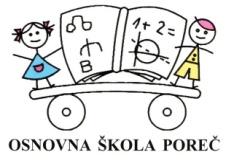 	                               REPUBLIKA HRVATSKA – ISTARSKA ŽUPANIJA                                                 OSNOVNA ŠKOLA POREČ  –  Ul. Karla Huguesa 7,  52 440 PorečTel. 052 432 355; fax.:052 451 060; e-mail: ured@os-porec.skole.hrOSNOVNI PODACI O ŠKOLI1. PODACI O UVJETIMA RADA1.1. Podaci o upisnom područjuOsnovna škola Poreč do ove je školske godine bila jedna od najvećih osnovnih škola u Republici Hrvatskoj s 1180 učenika, s više od 800  učenika koji nastavu pohađaju u jednoj zgradi. Od 1. rujna 2018. s radom je počela još jedna osnovna škola u Poreču, Osnovna škola Finida, u novoizgrađenoj zgradi u Rovinjskoj ulici u Poreču, čime su ostvarena dugogodišnja nastojanja za rad u jednoj smjeni i s brojem učenika u školi koji odgovara Pedagoškom standardu. Osnovna škola Poreč novu školsku godinu započinje s  upola manjim brojem učenika od onog s kojim je završila prošlu školsku godinu, te s upola manjim brojem nastavnog osoblja. S novoosnovanom OŠ Finida dijelimo upisno područje grada Poreča i prigradskih naselja: upisno područje OŠ Poreč je južno od ulice Matije Vlačića, što se odnosi na gradske četvrti, prigradska naselja i sela Grada Poreča.OŠ Poreč ima jednu područnu školu u selu Žbandaj koja od rujna 2017. godine  djeluje u novoizgrađenoj suvremeno opremljenoj zgradi Osim Osnovne škole Finida i Osnovne škole Poreč, u gradu Poreču djeluje i Talijanska osnovna škola «Bernardo Parentin».         	Iako se posljednjih godina u Republici Hrvatskoj bilježi trend smanjivanja broja stanovnika pa time i školskih obveznika, zahvaljujući visokom indeksu razvijenosti u gradu Poreču-Parenzo bilježi se stalan prirast stanovništva, a time i porast boja učenika u osnovnim školama. Osnovne škole Finida i Poreč formirane su na temelju postojećeg broja učenika, međutim, može se pretpostaviti da će broj učenika i dalje rasti, pa će se time povećavati kadrovske i prostorne potrebe te potrebe za opremom. Također, ne smije se zanemariti i potreba za povećanjem prijevoza učenika pošto trend naseljavanja prigradskih naselja i okolnih sela i dalje raste na uštrb broja stanovnika uže gradske jezgre.1.2. Unutrašnji školski prostori Osnovna škola Poreč ima matičnu zgradu u Poreču i jednu zgradu Područne škole Žbandaj u selu Žbandaj. 	Matična škola izgrađena je 1976. godine, te je prema tadašnjim standardima bila  jedna od najsuvremenijih škola. Smještena na preko 7000 m2 uređenog zelenila, opremljena tada najsuvremenijim i bogatim sadržajima i opremom, te je specifičnom i zanimljivom arhitekturom plijenila pažnju i pohvale stručne  javnosti. Međutim, materijali od kojih je izgrađena propadaju brže od klasične gradnje, te je potrebno stalno  ulaganje znatnih novčanih sredstava u održavanje i obnovu zgrade. Prema današnjim standardima zgrada matične škole ne zadovoljava potrebnu kvalitetu iz više aspekata, kako građevinskog, tako i pedagoškog standarda, a naročito je zamjetno neudovoljavanje standardima energetske učinkovitosti, zbog čega  je potrebno veće investicijsko ulaganje i preinaka dijelova zgrade kako bi se spriječila daljnja pretjerana potrošnja energije za grijanje i hlađenje. Pojedini dijelovi zgrade su veoma dotrajali u mjeri da predstavljaju opasnost za ozljede djece i za nastanak daljnjih većih šteta. Npr. popločenje terasa je puno oštrih raspuklina , oluci i odvodi oborinskih voda traže hitnu sanaciju jer se zbog njih oštećuju podovi i zidovi, pojedine kuhinjske uređaje valja zamijeniti novima, vrata i prozori ne zatvaraju dovoljno dobro pa predstavljaju opasnost za sigurnost imovine a osim toga zbog materijala od kojih su napravljeni javlja se prevelik gubitak toplinske energije. Rasvjeta bi valjalo zamijeniti suvremenijom.  Zbog potrebe zadovoljavanja higijenskih, energetskih, sigurnosnih   i pedagoških standarda nužna su znatna ulaganja u investicijsko održavanje. U matičnoj zgradi u odnosu na prošlu školsku godinu, prelaskom na jednosmjenski rad donekle su zadovoljene potrebe za prostorom, ali i dalje nedostaju prostorije za individualni i grupni rad s učenicima s teškoćama u razvoju, prostorije za boravak učenika koji ne sudjeluju na izbornoj nastavi vjeronauka, talijanskog jezika ili informatike, nedostaje jedna veća prostorija tzv. učenički klub –prostorija u kojoj borave učenici dok čekaju autobus, prostorija za didaktički praktikum, pismohrana,  prostor za održavanje individualnih konzultacija s roditeljima, polivalentna dvorana za održavanje priredbi i učiteljskih vijeća. . Škola ne posjeduje vlastitu sportsku dvoranu ni vlastite sportske terene  već zajedno s još dvije srednje škole i jednom osnovnom koristiti objekte Sportsko-rekreacijskog centra “Veli Jože”. Raniji dvosmjenski rad omogućavao je pristup za učenike nižih razreda sportskim sadržajima u poslijepodnevnoj smjeni, što je značilo mogućnost realizacije 50 %  nastave u sportskoj dvorani  za razrednu nastavu, dok je predmetna nastava mogla ostvariti svoj program u cijelosti. Prelaskom na rad u jednoj smjeni smanjile su se mogućnosti realizacije redovne nastave i izvannastavnih aktivnosti predmeta Tjelesna i zdravstvena kultura  u razrednoj nastavi na 30%, koji se djelomično kompenzira korištenjem pomoćnih prostora -tribina,  hodnika i boćališta u SD Veli Jože što ne može biti trajno rješenje. 	Oprema u SD Veli Jože tijekom protekle školske godine djelomično je obnovljena, međutim, zbog dotrajalosti potrebno je zamijeniti ili obnoviti još određeni broj  sprava koje su spadaju u osnovnu opremu dvorane (penjala, ljestve, strunjače). Zgrada Područne škole Žbandaj  temeljito je obnovljena te je dobivena sportska dvorana  s vanjskim igralištem manjih dimenzija. Potrebno je još postaviti ogradu propisane visine oko igrališta te prema prometnici. PŠ Žbandaj  opremljena najsuvremenijom opremom. Počevši od rujna tekuće školske godine Grad Poreč kao osnivač iznajmljuje sportsku dvoranu u PŠ Žbandaj klubovima  rekreacije odraslih i klubovima sportskih aktivnosti za djecu. OPREMA: IKT-opremaŠkola je kroz projekt e-škole tijekom prošle školske godine dobila značajnu količinu informatičko-komunikacijske tehnologije a osim toga je iz decentraliziranih sredstava nabavljena prezentacijska oprema za učionice, što je značajno podignulo razinu opremljenosti. 14 učionica u matičnoj školi opremljena je interaktivnim ekranima s funkcijom prepoznavanja dodira (2 iz Projekta e-škole, 12 iz vlastitih sredstava) , 2 učionice opremljene su interaktivnom pločom s funkcijom prepoznavanja dodira, te 4 učionice opremljene projektorom s projekcijskim platnom. Valja još opremiti 12 učionica i knjižnicu, te 1 učionicu za produženi boravak. Valja istaknuti prioritet opremanja knjižnice potrebnim informacijsko-komunikacijskim uređajima. Svaki  od 55 učitelja ima na raspolaganju računalo.NAMJEŠTAJ:Opća opremljenost učionica i ureda  je zadovoljavajuća s obzirom na vrstu i broj potrebnog namještaja, međutim namještaj je u većem broju ureda i učionica dotrajao ili znatno oštećen te je potrebna obnova ili zamjena novim. Valja istaknuti prioritet  u obnovi  namještaja blagovaonice i  školske knjižnice te potrebu za proširenjem prostora knjižnice zbog potreba boravka sve većih grupa učenika koji ne pohađaju izborne programe.OSTALA DIDAKTIČKA SREDSTVA I UČILAPotrebno je nabaviti sitan inventar, didaktička sredstva i pomagala za nastavu (zamijeniti dotrajale školske ploče, nadomjestiti pohabane matematičke sprave za rad na ploči, geografske karte, učila za razrednu nastavu, mikroskope i druga nastavna pomagala). Oznaka stanja opremljenosti do 50% = 1, od 51-70% =2, od 71-100%=31.3. Školski okoliš -ZELENE POVRŠINE U VLASNIŠTVU ŠKOLE A SPORTSKI TERENI sati na upravljanje Sportskoj zajednici grada Poreča.1.4. Nastavna sredstva i pomagalaOznaka stanja opremljenosti do 50%=1, od 51-70%=2, od 71-100%=31.4.1. Knjižni fond škole1.5. Plan obnove i adaptacijeNa poticaj osnivača škole, Grada Poreč-Parenzo, u tijeku je izrada  projekta i  donošenje plana obnove i adaptacije zgrade  škole u Ul. Karla Huguesa7, a pošto se radi o vrlo velikoj procijenjenoj vrijednosti (5 mil. kuna) projekt bi se izvodio etapno prema financijskim mogućnostima. 2. PODACI O IZVRŠITELJIMA POSLOVA I NJIHOVIM RADNIM ZADUŽENJIMA U          škol. god.  2018./19.Podaci o odgojno-obrazovnim radnicimaPodaci o učiteljima razredne nastave2.1.2. Podaci o učiteljima predmetne nastave2.1.3. Podaci o ravnatelju i stručnim suradnicima2.1.4. Podaci o odgojno – obrazovnim radnicima  - pripravnicimaPodaci o ostalim radnicima škole2.3.   Tjedna i godišnja zaduženja odgojno-obrazovnih radnika škole2.3.1 Tjedna i godišnja zaduženja učitelja razredne nastave2.3.2 Tjedna i godišnja zaduženja učitelja premetne nastave2.3.3.. Zaduženja učiteljica u produženom boravku2.3.4.Tjedna i godišnja zaduženja učiteljica posebnog odjela Tjedna i godišnja zaduženja ravnatelja i stručnih suradnika školePODACI O ORGANIZACIJI RADA3.1.Organizacija radaPŠ Žbandaj radi u jutarnjoj smjeni, od 7.45 do 13.00 sati2.3.5. RASPORED DEŽURSTVAŠkolski prijevoz organizirao je osnivač Grad Poreč za sve osnovne škole na području grada. Prijvozni Autortrans-Arriva dovozi učenike u školu u 8,20 zbog čega je početak nastave s dosadašnjih 7,45 morao biti prebačen za 8,30. Zbog nemogućnosti organiziranja početka nastave koje bi bilo usklađeno s početnom radnog vremena roditelja,  roditelji iz prigradskih naselja dovoze djecu u školui do  jedan sat prije početka nastave. Zbog nemogućnosti prijevoznika te da učenike odveze  kućama neposredno nakon nastave, učenici moraju polazak autobusa čekati 1 sat i 35 minuta. U neposrednoj blizini nalaze se dvije srednje škole, središte grada s brojnim  ugostiteljskim objektima i drugim za djecu neprimjerenim sadržajima.  U cilju  preveniranja nepoželjnog ponašanja i organiziranog provođenja slobodnog vremena učenika  prije i nakon nastave, organizira se dežurstvo  prema sljedećem rasporedu:Raspored dežurstva -razredna nastava  Raspored dežurstva – predmetna nastava3.2.  Godišnji kalendar radaPrema Pravilniku o početku i završetku nastavne godine, broju radnih dana i trajanju odmora učenika osnovnih i srednjih škola za školsku godinu 2018./19. godinu  u 1. obrazovnom razdoblju realizirat će se 76 nastavna dana, a  u  2. obrazovnom razdoblju ostvarit će se 101 nastavni dan. Ukupno je planirano ostvariti 177 nastavnih dana u 36 nastavnih tjedana.Ovako planiran kalendar rada  omogućuje planiranje školskih izleta i ekskurzija tijekom nastavne godine u trajanju do dva nastavna dana.Radni dani tijekom nastavne godine:2. studeni – Sportski danu prvoj polovici svibnja:  Hoditi i zdravi biti, pješačenje za učenike 1. – 8. razreda15. 6. 2018.  Dan škole ( I. – VIII. razred)Ostali radni dani odnose se na stručno usavršavanje učitelja, sudjelovanje na stručnim aktivima i seminarima te poslove na početku i završetku nastavne godine. Tijekom nastavne godine, ostvarit će se i program izvanučioničke nastave učenika I. – VIII. razreda,  pojedini programi kulturne djelatnosti i prema potrebi  popravni i predmetni (ili razredni) ispiti. Dodatni rad i popravni ispiti će se održati u skladu s Pravilnikom o polaganju popravnih ispita, prvi popravni rok je  krajem  lipnja 2018. a drugi krajem  kolovoza  2018. godine. Podaci o broju učenika i razrednih odjela          Škola ima ukupno 593 učenika, 29 razrednih odjela i pet grupa produženog boravka. Matična škola ima 25 redovnih razrednih  odjela  1. – 8. razreda i 522  učenika, a  Područna škola  Žbandaj  71 učenika u četiri razredna odjela.Poseban odjel za učenike s autizmom (čl.9.) odjel pohađa 1 učenik. Školske godine 2017./2018. otvoren je Poseban kombinirani razredni odjel s djelomičnom integracijom za učenike koji se školuju prema čl. 8. koji pohađa 4 učenika. U redovnim razrednim odjelima evidentirano je 17 učenika koji imaju Rješenje o primjerenom obliku školovanja. Produženim boravkom ukupno je obuhvaćeno 111 učenika 1. do 4. razreda  raspoređenih u 5 grupa. U Matičnoj školi organizirane su 4 grupe za 89 učenika, a u PŠ Žbandaj jedna grupa za 22 učenika.  Ovaj oblik rada financira se 50% od strane Grada a 50% financiraju roditelji.Od ukupnog broja učenika njih 237 (39,96 %) su putnici, od toga 95 učenika putuje preko 5 km u jednom pravcu. 3.3.1. Primjereni oblik školovanja po razredima i oblicima radaBroj učenika za koje je Rješenjem određen primjereni oblik rada.Rješenje o primjerenom obliku školovanja ima ukupno 22 učenika (od toga 2 učenika imaju Rješenje koje obuhvaća čl. 5. i 6. a jedan učenik čl. 5. i čl. 10. i četiri učenika imaju čl. 6. i 8.Primjereni oblik školovanja po razredima/vrsti programa/pomoćnicima u nastaviUčenici koji se školuju po primjerenom programu u redovitom razrednom odjelu je 17 učenika, 5 učenika školuje se po primjerenom programu uz djelomičnu integraciju. Jedan učenik školuje se po posebnom programu osnovnog obrazovanja. Ukupno 9 učenika radi s pomoćnikom u nastavi. 3.3.2. Nastava u kućiUkoliko se ukaže potreba, nastava u kući organizirat će se uz odobrenje MZO-a. Škola posjeduje potrebna informacijsko-kumunikacijska sredstva. 4.  TJEDNI I GODIŠNJI BROJ SATI PO RAZREDIMA I OBLICIMA ODGOJNO-     OBRAZOVNOG RADA 4.1. Tjedni i godišnji broj nastavnih sati za obvezne nastavne predmete po         razredima Na nivou škole planirana je realizacija ukupno 24.203  sata redovite nastave. Nastava se stručno izvodi u većini predmeta. Nestručno se ostvaruje u:- redovitoj nastav fizike (7.a,b,c, 8.a,b,c) zbog nedostatka učitelja na tržištu rada- u redovitoj nastavi u posebnom kombiniranom odjelu (nedostatak kadrova na tržištu rada)- redovitoj nastavi u posebnom odjelu (nedostatak kadrova na tržištu rada)U 4. razredu program glazbene kulture izvode učitelji predmetne nastave.Nastava se održava u specijaliziranim učionicama.U nastavi  tjelesno-zdravstvene kulture  prostorni i organizacijski uvjeti onemogućuju realizaciju različitih  programa za učenike i učenice, kao i izvođenje cijelog plana i programa nastave Tjelesne i zdravstvene kulture  u sportskoj dvorani s potrebnom opremom. Program ranog učenja stranog jezika  (engleskog ) ostvaruje se od I. – III. razreda.Zbog iskazanog interesa roditelja pri upisu djece u prvi razred, engleski jezik u prvom razredu uči se u svim razrednim odjelima Matične škole i Područnoj školi.             Njemački jezik kao redovni strani jezik uči dio učenika 7.a i dio učenika 8.a razreda. Planirani sati redovite nastave vezani su uz godišnje programe koji se nalaze u prilogu. Njihovo ostvarenje prati se dnevno prema rasporedu sati u Razrednoj knjizi e - dnevnika.4.2.       Tjedni i godišnji broj nastavnih sati za ostale oblike odgojno-obrazovnog rada4.2.1.    Tjedni i godišnji broj nastavnih sati IZBORNE nastave4.2.1.1. Tjedni i godišnji broj nastavnih sati izborne nastave VJERONAUKAIzbornu nastavu vjeronauka izabralo je  ukupno 436 ili 73 % učenika  1.- 8. razreda.Vjeronauk - katolički pohađa  404 ili 68.12 % učenika raspoređenih u 27 grupa izborne nastave. Svaki razredni odjel je zasebna grupa, a nastava se izvodi u okviru redovnog rasporeda sati prema nastavnom planu dva sata tjedno, od ove školske godine, u svim razrednim odjelima.Vjeronauk – islamski pohađa 32 učenika ili 5.4 % učenika 1. - 8. razreda. Nastava je organizirana u dvije kombinirane grupe i to: za učenike 1. - 4. razreda (nastava se održava utorkom 5.sat) i  za učenike 5. - 8. razreda (nastava se održava utorkom 7. školski sat). Nastavu izvodi vjeroučitelj Ismet Ibiši.  4.2.1.2. Tjedni i godišnji broj nastavnih sati izborne nastave STRANOG JEZIKAIzborni program stranog jezika uvodi se od četvrtog razreda. U odjelima  u kojima je redovni strani jezik njemački (7.a i 8.a) omogućeno je izborno učenje engleskog jezika. U odjelima u kojima je redovni strani jezik engleski učenicima je  omogućeno učenje izborne nastave talijanskog jezika. Samo učenicima 4. razreda PŠ Žbandaj omogućeno je učenje izbornog stranog jezika prema njihovom izboru njemački ili talijanski.Izbornu nastavu stranog jezika pohađa ukupno 302 ili 86.5 % učenika 4. – 8. razreda raspoređenih u 29 grupa i to 23 grupe talijanskog, dvije grupe engleskog i četiri grupe njemačkog jezika. U organizaciji  izborne nastave stranog jezika svaki razredni odjel je zasebna grupa. Za učenike 7.a i 8.a razreda koji redovno uče engleski ili njemački jezik organizirana je izborna nastava talijanskog ili engleskog jezika, koji su u rasporedu sati predviđeni isti školski sat.          4.2.1.3. Tjedni i godišnji broj nastavnih sati izborne nastave INFORMATIKE Nastavni predmet Informatika od školske 2018. /2019. godine postao je obvezni predmet za učenike 5. i 6. razreda. Kao izborni predmet Informatika je organiziran za učenike  7. i  8. razreda. Ove godine izbornu nastavu informatike izabralo je  ukupno 99 (76 %) učenika. Održava se u blok satu po završetku nastave. 4.2.1.3.1. Organizacija rada s učenicima koji nisu uključeni u izbornu nastavu u vrijeme održavanja izborne nastave:U vrijeme održavanja izborne nastave pojavljuje veći broj učenika koji ne pohađaju izborne programe. Broj učenika iz različitih razreda koji istovremeno imaju „slobodan sat“ kreće se između 10 i 20. U vrijeme održavanja izborne nastave učenici koji nisu uključeni borave u knjižnici ili su uključeni u programe izvannastavnih aktivnosti prema posebnom rasporedu.4.2.1.4. Tjedni i godišnji broj nastavnih sati nastave po Modelu C – ALBANSKI JEZIK i                kulturaŠkolske 2010./11.godine Ministarstvo znanosti, obrazovanja i športa dalo je suglasnost   za izvođenje nastave učenja (njegovanja) albanskog jezika i kulture (Model C)  sukladno članku 7. Zakona o odgoju i obrazovanju u osnovnoj i srednjoj školi. Nastava se održava utorkom7. i 8. sat -  za grupu učenika 5. - 8.razreda  5. i 6. sat - za grupu učenika  1. - 4. razreda.  4.2.2. Tjedni i godišnji broj nastavnih sati DOPUNSKE nastave Grupe se formiraju prema odredbama Pravilnika o broju učenika u redovitom i kombiniranom razrednom odjelu i odgojno-obrazovnoj skupini u osnovnoj školi Razredna nastavaDopunska nastava u razrednoj nastavi planirana je za svaki razredni odjel po jedan sat tjedno iz Hrvatskog jezika ili Matematike (prema potrebi), izuzev u 4.b i 4.c razrednom odjelu, za koji su planirana dva sata dopunske nastave tjedno.Učitelji ranog učenja stranog jezika također su uključeni u realizaciju dopunske nastave s jednim satom tjedno, u razrednim odjelima prema potrebama učenika.          Predmetna nastava Dopunska nastava  5.- 8. razreda planirana je prema mogućnostima vezanim uz tjedno zaduženje učitelja, a organizirana je u skladu s obrazovnim postignućima i  potrebama učenika.4.2.3. Plan pripremne nastave za učenike osnovne i srednje škole koji ne poznaju ili nedovoljno poznaju hrvatski jezikTemeljem čl. 43, stavka 10. Zakona o odgoju i osnovnom obrazovanju i Odluke o programu hrvatskog jezika za pripremnu nastavu učenika škola je obvezna organizirati pripremnu nastavu. Na početku nastavne godine iz drugih govornih područja upisana su tri učenika (3.a, 3.b, i 6.b razred). Učenik 3.a i 6.b poznaju hrvatski jezik te nema potrebe pokretanja postupka za pripremnom nastavom.Eventualno je moguća potreba organizacije pripremne nastave poznavanja HJ za učenicu 3.b što će se utvrditi praćenjem obrazovnih postignuća učenice tijekom prvog obrazovnog kvartala.4.2.4. Tjedni i godišnji broj nastavnih sati DODATNE NASTAVE4.3. Tjedni i godišnji broj sati IZVANNASTAVNIH AKTIVNOSTI   4.3.1. Razredna nastava Matična škola    4.3.2. Razredna nastava PŠ Žbandaj4.3.3. Izvannastavne aktivnosti – predmetna nastava    Voditelji školskih organizacija i društava :            Učenička zadruga – Anamarija Jagić           Klub mladih tehničara – Goran GregurinčićKulturno-umjetničko društvo –Vesna Milanović	Školsko sportsko društvo – Tanja Banko, Pomladak Crvenog križa – Bojana Popić Vođenje web stranice škole – Nikolina  Bartolić Lubiana, Vesna Milanović, Mira Krizmanić i Amir Alagić.4.4. Pregled rada IZVNAŠKOLSKIH AKTIVNOSTIGrupe Umjetničke škole, Društva naša djeca ,Plesnog studija MOT 08 i Mažoretkinje uključuju se u kulturno- umjetnički program škole, a članovi sportskih klubova su i članovi Školskog sportskog društva i predstavnici Škole na svim razinama sportskih natjecanja. Na početku nastavne godine, te u okviru obilježavanja Mjeseca borbe protiv ovisnosti ili Dana sporta organizira se i predstavljanje rada sportskih klubova4.5. PODUKA PLIVANJAZnanje plivanja za suvremenog čovjeka svakodnevna je potreba, a za žitelje grada koji leži na obali mora,  vještina koju bi obavezno trebalo svladati.Obukom će biti obuhvaćeni svi  drugi razredi škole, tj. 95 učenika u četiri razreda.Na počteku obuke bit će provedena inicijalna provjera  znanja i sposobnosti. Vrijeme planirano za provođenje obuke je  u mjesecu svibnju i lipnju 2019.Mjesto planirano za provođenje obuke na bazenu ili u moru bit će dogovoreno naknadno. Predviđeni broj sati za obuku po grupama je 15 i 8 sati za inicijalnu provjeru i 2 sata za završnu prezentaciju.Predviđeni ukupan broj sati obuke plivanja je 70.Poduku neplivača vodi Tanja Banko, prof. tjelesne i zdravstvene kulture4.6. KINEZIOTERAPEUTSKI RAD – KOREKTIVNA GIMNASTIKAKinezioterapetski rad je medicinska disciplina u sklopu rehabilitacije koja koristi pokret u svrhu liječenja insuficijentnih mišića (lokomotornog aparata) oboljelih ili povrijeđenih, pokret se koristi kao stimulus aktivne terapije bez drugih agensa. Osnovni cilj vježbanja (kineziterapijskih postupaka) je prevencija lošeg držanja (lordoze, kifoze, skolioze), očuvanje zdravlja i unapređenje kvalitetnijeg i zdravijeg života. Program korektivne gimnastike namijenjen je učenicima  s teškoćam lokomotornog sustava,  od prvog do osmog razreda škole. Provodit će se dva sata tjedno tijekom nastavne godine u sportskoj dvorani SRC «Veli Jože» Poreč. voditelj: Mišo Milinković, dipl kineziolog5. PLANOVI RADA RAVNATELJA, ODGOJNO-OBRAZOVNIH I OSTALIH RADNIKA5.1. Plan rada ravnatelja5.2. PLAN RADA STRUČNOG SURADNIKA PEDAGOGA5.3. PLAN I PROGRAM RADA PSIHOLOGA5.4. PLAN I PROGRAM RADA EDUKATORA REHABILITATORA5.5. PLAN I PROGRAM RADA KNJIŽNIČARA5.6. Plan rada posebnog odjela i učitelja edukacijskog rehabilitatora (učenici koji se školuju po čl.12)5.7. Plan rada tajništva 5.8. Plan rada računovodstva6. PLAN RADA ŠKOLSKOG ODBORA I STRUČNIH TIJELA6.1. Plan rada Školskog odboraŠkolski odbor ima položaj i ovlasti tijela upravljanja, a u okviru svoga rada u tijeku školske godine obavlja ove poslove:upravlja radom i poslovanjem Školedonosi Statut te njegove izmjene i dopunedonosi opće akte Školedonosi Školski kurikulumdonosi Godišnji plan i program rada i ocjenjuje njegovo ostvarivanjerazmatra izvješća o rezultatima rada u tijeku protekle školske godinerazmatra žalbe roditelja, učenika i skrbnika učenikadonosi financijski planimenuje komisije i druga tijelarazmatra predstavke i  prijedloge građana o pitanjima od interesa za rad Školepredlaže ravnatelju mjere poslovne politike Školerazmatra rezultate obrazovnog radarazmatra problematiku iz radnih odnosaosniva radne skupineŠkolski odbor sastaje se po potrebi tijekom školske godine, na poziv predsjednika Školskog odbora i ravnatelja.Rad Školskog odbora uređen je Poslovnikom o radu kolegijalnih tijela.Ostali poslovi iz nadležnosti rada Školskog odbora prema Statutu Osnovne škole Poreč provodit će se tijekom godine  i prema potrebi.Tabela: Plan rada Školskog odbora6.2. Plan rada Učiteljskog vijeća6.3. Plan rada Razrednog vijećaTimsko planiranje ostvarivanja Građanskog odgoja i obrazovanja pratit će se u tematskim  mapama.U slučaju potrebe razrednici u suradnji s ravnateljem i stručnom službom mogu dopunitinavedeni plan sjednica Razrednog vijeća.U cilju prevencije neuspjeha tijekom nastavne godine organizira se Otvoreni sat na kojem informacije o uspjehu i ponašanju učenika  roditelji mogu dobiti od svakog učitelja člana Razrednog vijeća. Otvoreni sat za roditelje održava se:Za učenike 1. do 4. razreda Pš Žbandaj - zadnja srijeda u mjesecu                                                                                                     od 16,00 do 17,00 satiZa učenike 1. do 4. razreda Matične škole - zadnji utorak u mjesecu                                                                                                    od 17,00 do 18,00 satiZa učenike 5. do 8. razreda Matične škole - zadnji ponedjeljak u mjesecu                                                                                                    od 17,00 do 18,00 sati6.4. Plan rada razrednih odjela Programi rada razrednog odjela izrađuju se u skladu s Glasnikom broj 11 od 1995. godine.Dopunjeni su sadržajima Kurikuluma zdravstvenog odgoja (Ministarstvo znanosti, obrazovanja i sporta od 13.1.2013., Kurikulumom građanskog odgoja ( Ministarstvo znanosti, obrazovanja i sporta od 27.8.2014.), školskim projektima te radionicama i predavanjima aktivista Crvenog križa..Tabela1. Specifični sadržaji rada  razrednih odjela po razredimaTabela 2. Sadržaji koji se ostvaruju u svim razrednim odjelima 1. – 8. razredaProgram rada razrednog odjela prema potrebi  obuhvatit će  i nastavak tema iz Projekta Za sigurno i poticajno okruženje u školama (UNICEF, 2003.) prema priručniku:Radionice za satove razrednog odjela za sigurno i poticajno okruženje u školama, autora J. Pregrad.6.5. Plan rada Vijeća učenikaU školi se osniva Vijeće učenika koje čine predstavnici učenika svakog razrednog odjela.  Predstavnik Vijeća učenika sudjeluje u radu tijela Škole kada se odlučuje o pravima i obvezama učenika, bez prava odlučivanja. Način izbora i djelokrug rada Vijeća učenika utvrđuje se Statutom Škole.Vijeće učenika broji ukupno 28 učenika, po jedan iz svakog razrednog odjela (15 učenika 1. – 4. razreda  i 12  učenika 5. – 8. razreda i jedan učenik iz Posebnog kombiniranog razrednog odjela s djelomičnom integracijom). Plan i program rada Vijeća učenika LISTOPAD•	Izbor članova za Vijeće učenika •	Radionica: Socijalno-emocionalne kompetencije članova Vijeća učenika•	Konstituiranje Vijeća učenika (izbor predsjednika i zamjenika) •	Prijedlozi i dogovor o načinu rada i programu rada Vijeća učenika  PROSINAC / SIJEČANJ•	Prava/obveze djece-učenika u školi –analiza provedenog anketnog upitnika i radog             lista na  radionici Vijeća učenika u prošloj šk. godini – GOO•	Dogovor o načinu prezentacije rezultata učiteljima i roditeljima•	Volontiranje mladihTRAVANJ/ SVIBANJ•	Predstavljanje učenika uspješnih na natjecanjima i smotrama i njihovih radova•	Aktualna pitanja - prijedlog mjera za poboljšanje rada škole•	Analiza rada Vijeća učenika             ( Što smo postigli, što smo naučili, što želimo raditi u slijedećoj školskoj godini)6.6. Plan rada Vijeća roditeljaVijeće roditelja čine predstavnici roditelja i učitelja i sastaje se u tijeku školske godine sa slijedećim planom rada:PLAN STRUČNOG OSPOSOBLJAVANJA I USAVRŠAVANJA STRUČNA VIJEĆA ŠKOLESadržaj rada stručnih vijeća škole obuhvaća: utvrđivanje tjednih obveza u neposrednom radu s učenicima, godišnje planiranje i programiranje nastave, izvanučioničku i terensku nastavu, utvrđivanje kriterija ocjenjivanja, pripremu natjecanja i praćenje rezultata učenika, izvješća sa stručnih skupova održanih izvan škole te tematskim stručnim usavršavanjem u školi. Sadržaj rada obuhvaća i timsko planiranje vezano uz ostvarivanje redovitog programa kao i programa Građanskog odgoja i obrazovanja i Kurikuluma zdravstvenog odgoja.          Od ove školske godine u školi djeluje 11 stručnih vijeća: Stručno vijeće jezično umjetničkog područja, članovi su učitelji hrvatskog jezika, likovne i        glazbene kulture (6 članova)Stručno vijeće stranog jezika, članovi su učitelji engleskog, njemačkog i talijanskog jezika ( 8       članova)Stručno vijeće prirodoslovno - matematičkog područja, članovi su učitelji matematike, fizike,            informatike i tehničke kulture (7 članova)Stručno vijeće prirodoslovno - zdravstvenog područja, članovi su učitelji prirode, biologije,        kemije i tjelesno zdravstvene kulture (4 člana)Stručno vijeće društvenog područja, članovi su učitelji geografije i povijesti (3 člana)Stručno vijeće vjeronauka, članovi su učitelji vjeronauka (3 člana)Stručno vijeće 1. razreda, članovi su učiteljice 1. razreda (4 člana)Stručno vijeće 2. razreda, članovi su učiteljice 2. razreda (4 člana)Stručno vijeće 3. razreda, članovi su učitelja 3. razreda (3 člana)Stručno vijeće 4. razreda, članovi su učiteljice 4. razreda (4 člana)Stručno vijeća produženog boravka, članovi učitelji produženog boravka (4 člana).Zbog potrebe radnih dogovora i timskog planiranja na nivou škole djeluju i Stručno vijeće učitelja predmetne nastave (31  član)  i Stručno vijeće učitelja razredne nastave (19 članova).Program stručnog usavršavanja učitelja u školi Voditelji stručnih aktiva u OŠ Poreč7.4. Ostala stručna usavršavanja i osposobljavanjaSvaki učitelj dužan je voditi evidenciju o permanentnom usavršavanju u obrascu Individualni plan i program permanentnog usavršavanja za školsku godinu 2016./2017.8.  PODACI O OSTALIM AKTIVNOSTIMA U FUNKCIJI ODGOJNO- OBRAZOVNOG       RADA I POSLOVANJA ŠKOLSKE USTANOVEPLAN KULTURNE I JAVNE DJELATNOSTIPLAN ZDRAVSTVENO-SOCIJALNE ZAŠTITE UČENIKA Program specifičnih mjera zdravstvene zaštite planiran je u suradnji sa Službom za  školsku medicinu Poreč.Program specifičnih i preventivnih mjera zdravstvene zaštite učenika*Dogovorom o suradnji na provođenju Nastavnog plana i programa zdravstvenog  odgoja za osnovne i srednje škole provedba  navedenih tema ostvaruje se u suradnji  s liječnikom školske medicine  te  Gradskom organizacijom Crvenog križa Poreč.Teme iz zdravstvenog odgoja usklađene su s Kurikulumom zdravstvenog odgoja (Odluka Ministarstva znanosti, obrazovanja i sporta od 24. 9. 2013. Narodne novine br.106/13).Prema potrebi u suradnji sa školskom liječnicom organiziraju se i stručna predavanja ili konzultacije  za učitelje vezane za specifične potrebe bolesnih učenika.Zdravstvena zaštita učenika obuhvaća i uključivanje u obilježavanje Mjeseca borbe protiv ovisnosti, Međunarodni dan zdravlja, Svjetskog  dana sporta te organizaciju boravka na snijegu i u prirodi.Socijalna zaštita dijelom se ostvaruje kroz akcije i program organizacije Crvenog križa te Gradske uprave koja participira troškova prehrane  i školskih udžbenika pojedinih učenika. Tijekom godine organiziraju se i humanitarne akcije.8.3. PLAN ZDRAVSTVENE ZAŠTITE ODGOJNO-OBRAZOVNIH I OSTALIH RADNIKA U ŠKOLINa osnovu financijskih mogućnosti omogućit će se sistematski pregledi koji se ostvaruju temeljem kolektivnih ugovora i ostali oblici zdravstvene i sigurnosne zaštite radnika.8.4. ŠKOLSKI PREVENTIVNI PROGRAMŠkola će tijekom cijele godine ostvarivati aktivnosti u cilju senzibiliziranja i  poticanja učenika na zdrave životne izbore, prevencije neuspjeha, zadovoljavanja potreba, kvalitetnom osmišljavanju slobodnog vremena, ostvarivanju suradnje i partnerstva s  roditeljima, te provoditi niz projekata s ciljem prevencije rizičnih ponašanja na univerzalnoj, selektivnoj i indiciranoj razini. 8.5. PLAN I PROGRAM RADA NA PROFESIONALNOJ ORIJENTACIJI Plan i program rada s učenicima, roditelja i učitelja u cilju profesionalne orijentacije posebno je  razrađen za učenike 8. raz.Za učenike od 1. do 7.  razreda PO se provodi kroz odgojno-obrazovne sadržaje pojedinih predmeta i satove razrednika.I. RAD S UČENICIMAIII. AKTIVNOSTI S UČITELJIMA – razrednicima, Povjerenstvo8.6. PLAN  RADA S DAROVITIM UČENICIMAUOČAVANJE I UTVRĐIVANJE DAROVITIH UČENIKAUočavanje i utvrđivanje darovitih učenika kontinuirani je proces koji obuhvaća sve učenike na svim dobnim razinama, a generacijski se provode prije polaska u školu, tijekom petog i osmog razreda. Generacijska ispitivanja – testiranja (cijele populacije)Rezultati testova sposobnosti prezentiraju se učiteljima, roditeljima i učenicima, te se prikupljaju povratne informacije. Uspoređuje se školski uspjeh s postignućima, te se učenici motiviraju za dodatne oblike rad u školi i izvan škole, a učitelji i roditelji za individualizirani pristup i podršku učenicima. II. POTICANJEU cilju razvoja darovitih škola će omogućiti:Raniji upisIndividualni i savjetodavni rad s darovitim učenicima i njihovim roditeljima - ciljano u V. razredu i VIII. razreduRad s mentorom (u području matematike, kemije, fizike, biologije, geografije,  informatike, hrvatskog jezika, stranog jezika)Kontakte sa stručnjacima iz područja interesaIzborne programe Dodatnu  nastavuIzvannastavne aktivnosti i izvanškolske aktivnosti  Kandidiranje i upućivanje učenika na Učeničke susrete „Novigradsko proljeće“,  Čakavski sabor, Zvjezdarnica VišnjanSudjelovanje učenika u projektima koji potiču stvaralaštvo, raznim natječajima u literarnom i likovnom stvaralaštvu, izložbama, priredbama,Profesionalnu orijentaciju (indiv. savjetovanje učenika i roditelja VIII. raz.)Akceleraciju (po potrebi)Pristup izvorima specifičnog znanjaIndividualizaciju u nastavi (diferencijalni programi u razrednom odjelu, grupi ili individualno – obogaćen sadržajima i metodama rada značajnim za razvoj darovitosti i napredovanje učenika) Sudjelovanje na NATJECANJIMA i SMOTRAMA:Školska, županijska i državna natjecanje u okviru Pokreta „Znanost mladima“  Školska, županijska (državna) smotra LiDraNoMeđunarodno natjecanje iz matematike „Klokan bez granica“Festival matematike – ekopno natjecanje Međunarono natejcanje iz infomatike i računalnog razmišljanja „Dabar“Natjecanje iz robotike Robotika na prstenac, CML)Međunarodno natjecanje u poznavanju englesko jezika HIPPO                  Dodjela priznanja i nagrada za ostvarene rezultate prema Statutu škole. PRAĆENJE DAROVITIH UČENIKA     Vođenje evidencije i dokumentacije        Prenos informacija o darovitim učenica u SŠ Grada Poreča i PazinaEDUCIRANJE  UČITELJA ZA RAD S DAROVITIM UČENICIMAInterpretacija rezultata testiranja učiteljima (I., V. i VIII. razreda)Savjetovanje i poticanje rada s darovitim učenicimaPrikaz Modela rada sa darovitim učenicima na stručnim skupovima8.7. PLAN RADA RAZREDNIH ODJELA Programi rada razrednog odjela izrađuju se u skladu s Glasnikom broj 11 od 1995. godine.Dopunjeni su sadržajima Kurikuluma zdravstvenog odgoja (Ministarstvo znanosti, obrazovanja i sporta od 13.1.2013., Kurikulumom građanskog odgoja (Ministarstvo znanosti, obrazovanja i sporta od 27.8.2014.), školskim projektima te radionicama i predavanjima aktivista Crvenog križa..Tabela 1. Specifični sadržaji po razredima koje razrednici ostvaruju  u suradnji sa stručnom                 službom škole ili stručnjacima izvan ŠkoleTabela 2. Sadržaji koji se ostvaruju u svim razrednim odjelima 1. – 8. razreda8.8. PLAN IZVANUČIONIČKE NASTAVE 8.9.   PROJEKTI na razini škole9. SAMOVREDNOVANJESmovrednovanje škole provest će se početkom i krajem školske godine, te će se  analizom stanja i odabranih pokazatelja uspješnosti uočiti  prednosti, nedostatci razvojne mogućnosti, te sugerirati promjene i aktivnosti s ciljem unaprjeđivanja odgojnih i obrazovnih postignuća Škole.Tim za kvalitetu: Nadija Kos, ravnateljica, Snježana Tićak Balaž, pedagog, Gordana Vorkapić Jugovac,  psiholog, Vedrana Mažar, prof. matematike, Marija Matasović, učiteljica razredne nastave, Irena Arvaj, učiteljica RN u PB, Ljubica Goričanec, učiteljica RN u PŠ, Jasna Vučak, defektolog, Vesna Milanović, knjižničarka,  Snježana Stifanich učiteljica razredne nastave, Ankica Počanić, učiteljica geografije.,  te Tihana Mikulčić,“ kritički prijatelj škole“ kao nezavisni vanjski  promatrač.10. PLAN NABAVE I OPREMANJA	Plan nabave i opremanja škole donosi se na osnovu potreba za tekućim i investicijskim održavanjem zgrade i osnovne opreme prostorija škole i okoliša škole, te plana nabave informacijsko-kuminikacijske  opreme i didaktičkih sredstava i pomagala, a realizirat će se prema financijskim mogućnostima škole. Plan nabave donijet će se  na temelju potreba , te u okviru mogućnosti, ovisno o sredsvima koja budu doznačena od strane Ministarstva i osnivača, te  nakon što bude prihvaćen financijski plan Škole  za  2018. godinu.POTREBE: -nabava računala za učionice, (3. FAZA)- 20 kom za informatiku II , te 5 računala-zamjena dotrajalih računala u kabinetima)-nabava „pametnih ploča“-interaktivnih ploča, (3. faza, 12 uređaja za kabinete PN)-pomoćna didaktička sredstva i oprema (modeli, instrumenti, uređaji, npr: slovarice, računaljke, geometrjski pribor,  mikroskopi) -stolovi u školskom restoranu,-klupe, stolice, ormari za učionice (obnova postojećeg i nabava novog namještaja)-programi i dodatci za IKT opremu-investicijsko održavanje zgrade: rekonstrukcija nužnika za učenike  i učitelje-popravak parketa u kabinetima PN i lakiranje parketa u učionicama RN (2.faza, 15 prostorija)-popravak krova, oluka, limarije-zamjena ulaznih vratiju u matičnoj školi (II. faza, 6  kom)-nabava uređaja za kontrolu pristupa i evidenciju radnog vremena-uređenje okoliša, zemljani radovi, izrada popločenja ispred učionica produženog boravka,  saniranje oštećenja na terasama ispred učionica u prizemlju.11.PLAN RADA TEHNIČKOG OSOBLJA11.1 DOMARA LOŽAČAOŠ Poreč zapošljava dva domara-ložača koji rade u dvije smjene, od 7,00 do 14,00 sati i od 11,00 do 19,00. Smjene se mijenjaju prema potrebama posla.Domar-ložač u školi tijekom cijele godine obavljati će slijedeće poslove:- rukovodi i brine o radu kotlovnica, toplinskih stanica i drugih uređajagrijanja,obavlja popravke, održava prilaz i ulaz u školu, poslove održavanja objekta škole i njezina okoliša, obavlja poslove dežurstva te druge poslove koji proizlaze iz godišnjeg plana i programa rada osnovne škole.	skrbi o održavanju i čuvanju cjelokupne školske imovine,	skrbi o održavanju električnih, vodovodnih, plinskih, toplinskih i drugih instalacija sukladno pravilniku o zaštiti od požara,	otklanja manje stolarske, bravarske, staklarske i druge kvarove. U slučaju većih kvarova izvješćuje ravnatelja . tajnika i prema odluci ravnatelja organizira otklanjanje većih kvarova,	rukuje uređajem za grijanje i obavlja kontrolu njegove ispravnosti,	vrši nadzor nad ispravnošću uređaja, opreme i sredstava za zaštitu od požara prema pravilniku o zaštiti od požara,	redovito održava (premazuje ili na drugi način zaštićuje) drvene i metalne dijelove građevina i prostora škole,	obavlja i sve druge poslove po nalogu tajnika i ravnatelja11.2. PLAN RADA KUHARICAOsnovna škola Poreč ima organizirani Produženi boravak za 11 učenike, te pruža uslugu toplog obroka i doručka u koju je uključeni oko 200 učenika. OŠ Poreč zapošljava četiri kuharice za rad u matičnoj školi i jednu kuharicu za rad u PŠ Žbanda, od kojih svaka kuharica obavlja poslove u punom radnom vremenu za pripremu najmanje: 70 objeda u obliku toplog obroka 270 mliječnih obroka dnevno.Kuharica obavlja poslove planiranja, preuzimanja namirnica, pripreme i podjele obroka, čišćenja i održavanja kuhinje te ostale poslove koji proizlaze iz godišnjeg plana i programa rada škole i drugih propisa.Kuharica provodi Program „More od malih nogu“-projekt Istarske županije za poticanje zdrave prehrane i uvođenje konzumiranja svježe ribe i morskih plodova u vrtiće i osnovne škole, te sudjeluje u edukacijama i radionicama, te HACCAP.Kuharica u suradnji s povjerenstvom za jelovnik sastavlja jelovnik koji se objavljuje na web stranici i na oglasnoj ploči. Kuharica vrši tijekom cijele školske godine slijedeće poslove:     nabavlja namirnice i priprema hranu za određeni broj djece i za djelatnike škole te njima dijeli hranu,	odgovara za kvantitetu  i kvalitetu pripremljenih obroka,	odgovara za povjereni  inventar i cjelokupnu imovinu u kuhinji,	brine o izdavanju obroka djelatnicima škole,	izrađuje troškovnik i stalni je član komisije za jelovnik,	svakodnevno pere i dezinficira posuđe i druge kuhinjske predmete 	brine o održavanju inventara, te o nastalim kvarovima i nedostacima obavješćuje ravnatelja, tajnika i domara,	pored navedenih poslova obavlja i sve druge poslove u kuhinji i van kuhinje koji se ukažu.U dane kada ne radi školska kuhinja, obavlja sve poslove koji se ukažu potrebnim, po nalogu ravnateljice ili  tajnika.11.3. PLAN RADA SPREMAČICAPoslovi koji spremačice obavljaju tijekom cijele godine jesu:svakodnevno čisti sve unutarnje prostore, podove, zidove, namještaj i drugu opremu te staklene i druge površine, čišti i održava prilaz i ulaz u školu, školske učionice, kabinete, radionicu, sanitarne čvorove, hodnik, stubišta,   i druge prostorije škole održava i čisti vanjski okolišpere prozore, vrata, rasvjetna tijela, održava slike, druga umjetnička dijela, biljke te ukrase škole,čisti i pere sanitarne prostorije,skrbi o ispravnosti opreme, uređaja, instalacija i sl. i izvješćuje tajnika ili dežurnog učitelja o oštećenjima i kvarovima,zatvara prozore i zaključava vrata školskih prostorija i ulazna vrata školske zgradeprema potrebi spremačica obavlja i poslove dežurstva i dostavljača, te  obavlja i druge poslove po nalogu tajnika i ravnatelja.12. NACIONALNI PROGRAM SUZBIJANJA KORUPCIJEOŠ Poreč ugraditi će u godišnji plan i program rada slijedeće mjere antikorupcijskog programa: razvijati kod učenika moralne i društvene vrijednosti koje imaju značajnu ulogu u sprječavanju korupcije kroz razne pedagoške sadržaje, te unutar odgojno - obrazovnog djelovanja implementirati podučavanje djece o korupciji kao o društvenom zlu.poticati razvoj socijalnih vještina za uspostavljanje kvalitetnih međuljudskih odnosa i izgrađivanje stavova i sustava vrijednosti koji promiču i štite ljudsko dostojanstvo.poticati odgovornost za vlastite postupke, shvaćanje važnosti funkcioniranja zajednice na načelima pravednosti – od obitelji, razrednog odjela i skupine vršnjaka, nadalje upoznavanje, shvaćanje i prihvaćanje pravila zajedničkog života i razvijanje moralnog odnosa prema osobnoj tuđoj i zajedničkoj imovini propisati objektivna mjerila, sukladna zakonu, o sposobnostima, stručnoj spremi, znanju i iskustvu na kojima se mora temeljiti selekcija kadra; tako će zaposlenici javni natječaj i upravu ustanove  doživljavati kao poziv i mogućnost razvoja karijere.postaviti jasne kriterije ili standarde pri opisu posla za svako pojedino radno mjesto uz mogućnost uvođenja sustavnog praćenja i određivanja vrijednosti i utvrđivanja stručnih pogrešakaravnopravno i sustavno usklađivati i podupirati napredovanja, permanentno obrazovanje, ocjenjivanje i nagrađivanje službenika.obavezno izreći mjeru udaljenja iz službe državnog službenika protiv kojeg je pokrenut kazneni postupak radi korupcije.upisi djece moraju biti objektivni i transparentni, temeljeni na nepristranoj ocjeni i otvoreni prema nadzoru javnosti.poslovanje Osnovne škole Poreč, donošenje odluka, odgovornost prema lokalnoj zajednici i društva u cjelini, odgovornost u trošenju sredstava treba biti transparentno i sukladno sa propisanim zakonimaomogućiti pravo na pristup informacijama o zakonskim i internim aktima naše ustanoveu vođenju ustanove surađivati sa zajednicom i roditeljimasustavno provoditi vanjsko vrednovanje učenikapoticati i  osvješćivati da svatko tko obavlja javnu funkciju ima osim zakonske odgovornosti i odgovornost vlastite savjesti i etičnosti u obavljanju javnih poslovaVažno je napomenuti da je naša ustanova, u okviru svog poslovanja, implementirala programe javne nabave i riznice što doprinosi antikorupcijskim mjerama.Za organiziranje i nadziranje provedbe antikorupcijskog programa odgovoran je  ravnatelj ustanove.Na osnovi članka 28. Zakona o odgoju i obrazovanju u osnovnoj i srednjoj školi i članka 61. Statuta Osnovne škole Poreč, Karla Huguesa 7, Poreč, a  na prijedlog Učiteljskog vijeća, Vijeća roditelja i ravnatelja škole, Školski odbor na 31. sjednici održanoj 4. listopada 2018. godine donosi:GODIŠNJI PLAN I PROGRAM OSNOVNE ŠKOLE POREČ ZA2018./19. ŠKOLSKU GODINU.        Ravnateljica OŠ Poreč                                                 Predsjednica Školskog odbora OŠ Poreč          Nadija Kos                                                                      Martina Vladišković BernobićKAZALO GODIŠNJI PLAN I PROGRAM RADAOSNOVNE ŠKOLE POREČ2018./19.KLASA: 602-02/18-01/01URBROJ: 2167-23-01-18-1Poreč, 30. rujna 2018.Naziv škole:Osnovna škola PorečAdresa škole:Karla Huguesa 7Županija:IstarskaTelefonski broj: 052 432355Broj telefaksa:052 451060Internetska pošta:ured@os-porec.skole.hrInternetska adresa:os-porec.skole.hrŠifra škole:18-068-001Matični broj škole:03090558OIB:13633271521Upis u sudski registar (broj i datum):Ust-366/73Ravnatelj škole:Voditelj smjeneMilka MršićSatničar:Tatjana HodžićVoditelj područne škole Žbandaj:Mira KraljićBroj učenika:593Broj učenika u razrednoj nastavi:327Broj učenika u predmetnoj nastavi:265Broj učenika s teškoćama u razvoju:23Broj učenika u produženom boravku:111Broj učenika putnika:151Ukupan broj razrednih odjela:29Broj razrednih odjela u matičnoj školi:25Broj razrednih odjela u područnoj školi:4Broj razrednih odjela RN-a:15Broj razrednih odjela PN-a:12Broj razrednih odjela čl.12.1Broja razrednih odjela po čl. 8. st. 5.1Broj smjena:1Početak i završetak svake smjene:8,30 – 14,35Broj radnika:91Broj učitelja predmetne nastave:35Broj učitelja razredne nastave:15Broj učitelja u produženom boravku:5Broj stručnih suradnika:4Broj ostalih radnika:20Broj nestručnih učitelja:1Broj pripravnika:0Broj mentora i savjetnika:7Broj voditelja ŽSV-a:1Broj računala u školi:133 računala (stolna i prijenosna)  i  83 tabletaBroj specijaliziranih učionica:21Broj općih učionica:15 učionica: MŠ 11+ 1 za PB;  PŠ ŽB 4;Broj športskih dvorana:2 (od toga jedna vlastita a jedna u najmu) Broj športskih igrališta:1 PŠ Žbandaj i 3 u najmu od SRC Veli Jože za MŠŠkolska knjižnica:1Školska kuhinja:1 u MŠ, 1 u PŠNAZIV PROSTORA            (klasična učionica, kabinet, knjižnica, dvorana)UčioniceUčioniceKabinetiKabinetiOznaka stanja opremljenostiOznaka stanja opremljenostiNAZIV PROSTORA            (klasična učionica, kabinet, knjižnica, dvorana)BrojVeličina u m2BrojVeličina u m2Opća opremljenostDidaktička opremljenostRAZREDNA NASTAVA1. razred354232. razred352233. razred253234. razred35423PREDMETNA NASTAVAHrvatski jezik35432Likovna kultura25632Glazbena kultura17132Vjeronauk15422Strani jezik45222Matematika35423Priroda i biologija15812Kemija15333Fizika17033Povijest15523Geografija17133Tehnička kultura15613Informatika24533OSTALODvorana za TZK----22Produženi boravak15411Knjižnica117011Dvorana za priredbe------Zbornica1661-Likovna radionica13022Uredi101983-PODRUČNA ŠKOLAŽbandaj44733U K U P N O:291488221179Naziv površineVeličina u m2Ocjena stanjaSportsko igralište u vlasništvu SZGP7.30022. Zelene površine7.0002U K U P N O14.300NASTAVNA SREDSTVA I POMAGALASTANJESTANDARDAUDIOOPREMA:TV-prijemnik11CD player61DVD player101VIDEO- I FOTOOPREMA:Videokamera41INFORMATIČKA OPREMA:Laptop473Računalo752Lcd - projektor143Tablet533Tablet za učenike303Tipkovnica za tablet za učenike303Ormar-punjač za 30 tableta i tipkovnica12Hibridno računalo113Interaktivni ekran s funkcijom dodira162Interaktivna ploča s funkcijom dodira23OSTALA OPREMA:Grafoskop191Fotoaparat131Gps13Fleksibilna kamera13Mikroskop52Printer i fotokopirni aparat291Skener43KNJIŽNICAProstor u  m² u dvije etažeKNJIŽNICABroj čitaoničkih mjesta300KNJIŽNICABroj računala za knjižničara: 1                         za  učenike:     0KNJIŽNICAPristup internetu daFONDBroj knjiga9760FONDBroj časopisa za učitelje2 tekuća naslovaFONDBroj časopisa za učenike320 tekućih FONDElektronička i AV građa298Što se preuređuje ili obnavlja Za koju namjenuKrov,  limarija, odvod oborinskih voda  na matičnoj zgradi Popravak oštećenja zbog dotrajalosti metalnih dijelova zgrade i propuštanja vode.Prozori i vrataPopravak oštećenja nosivih okvira  i zamjena prozora, vratiju te sjenila, zamjena ulaznih vratiju (aluminij PVC).  Sanitarije u matičnoj zgradiRekonstrukcija WC-a za učenike, zamjena dotrajalih  instalacija i sanitarija, keramike i stropnih obloga.Hodnici i zajedničke prostorijePopravak ili zamjena oštećenih vrata učionica, zamjena vješalica i klupica na hodnicima, estetsko uređenje hodnika, estetsko uređenje ulazne garderobe za učenike te zbornice i garderobe za učitelje. Okoliš matične zgradeOtkopavanje zemlje i izrada drenaže uz terase produženog boravka. Rezanje granja ii odstranjivanje prekomjernog raslinja. Planiranje terena i sadnja materijala dobivenog iz projekta Školska shema. Uređenje povrtnjaka za Učeničku zadrugu. Nabava i sadnja  ukrasnog zelenila za PŠ Žbandaj. Nabava igrala i klupa  za potrebe PB, izrada nadstrešnice na ulazu za učenike.Terase u matičnoj školiPopravak oštećenja nastalih djelovanjem atmosferilija i korijenja stabala, izrada nove podloge i opločenja (cca 2000 m 2) Informatička oprema Nastavak nabave IKT-opreme prema planu (provedba treće faze Plana).Didaktička opremaNastavak obnove  didaktičke opreme u učionicama i kabinetima i nabava opreme za produženi boravak (učila, didaktički pribor i materijal). Klupe i ormari za učionice, urede i školsku blagovaonicuNabava ormara, stolova, stolica  i klupa radi zamjene oštećenih i dotrajalih.PŠ ŽbandajIzrada metalne mrežaste ograde oko igrališta i metalne ograde oko školskog dvorišta-prema prometnicama, nabava kućice za alat u dvorištu, zidanje zidića na rubu travnate površine zbog zaustavljanja oborinske vode,  uređenje okoliša, priprema zemlje i sadnja.RED. BROJPREZIME I IMEZVANJESTUPANJ STRUČNESPREMEMENTOR-SAVJETNIK1.MARIJA MATASOVIĆNAST.RNVŠS-VI-2.SNJEŽANA STIFANICHNAST.RNVŠS-VIsavjetnica3.LORENA BEAKOVIĆNAST.RNVŠS-VI-4.LJUBICA GORIČANECNAST.RNVŠS-VI-5.JASNA CVIJANOVIĆ SLACKINAST.RNVŠS-VI-6.BOJANA POPIĆNAST.RNVŠS-VImentorica7.JASMINKA ZULIĆNAST.RNVŠS-VI-8.GORDANA POŽARIĆ-SRBLJANIN(VALENTINA HASIMI –zamjena)(DANIELA JOVAŠEVIĆ-zamjena)Dipl. uč rn(Magistra prim. obraz.)(Magistra prim. obraz.)VSS-VII-1VSS-VII-1VSS-VII-1-9.MARIJA SELARNAST.RNVŠS-VI-10.DAVORKA ŠKARICANAST.RNVŠS-VI-11.ZORAN KRALJIĆNAST.RNVŠS-VI-12.DENIS MIKATOVIĆNAST.RNVŠS-VI-13.KLAUDIJA KOVAČIĆNAST.RNVŠS-VI-14. DANIJELA ZORNADA CVEKNAST.RNVŠS-VI-15.MIRA KRALJIĆNAST.RNVŠS-VI-Red. brojIME I PREZIMEZVANJESTUPANJ STRUČNESPREMEPREDMET(I) KOJI PREDAJEMENTOR-SAVJETNIK1.MARTINA VLADIŠKOVIĆ BERNOBIĆprof. hjVSS-VII/1HRVATSKI JEZIK-2.MIRA KRIZMANIĆprof. hjVSS-VII/1HRVATSKI JEZIK-3.SNJEŽANA SUMIĆprof. hjVSS-VII/1HRVATSKI JEZIK-4.KRISTINA DOBRIJEVIĆprof. hjVSS-VII/1HRVATSKI JEZIK-5.STJEPANA ČUMIGAŠ KRIVAČIĆprof. hjVSS-VII/1HRVATSKI JEZIK-6.TANJA BANKOprof. tzkVSS-VII/1TZK-7.MIŠO MILINKOVIĆprof. tzkVSS-VII/1TZK-8.VEDRANA MAŽARprof.mat/infoVSS-VII/1MATEMATIKA-9.MILKA MRŠIĆnastavnik matematikeVŠS-VIMATEMATIKA-10.TATJANA HODŽIĆprof. mat i infoVSS-VII/1MATEMATIKA I INFORM. -11.NIKOLINA BARTOLIĆ LUBIANAprof. matVSS-VII/1MATEMATIKA-12.ANTONIO BOŽIĆmag.infVSS-VII/1INFORMATIKA-13.MARIJA MUFIĆ-SANTINdiplomirani povjesničar i etnologVSS-VII/1POVIJEST-14.ĐULIJA FATORIĆ(MAJA JOVANOVIĆ-zamjena)prof. pov.(mag.pov i   tal.j)VSS-VII/1(VSS-VII/1)POVIJEST-15.ROMILDA BALJAKnastavnik njemačkog jezikaVŠS-VINJEMAČKI JEZIK-16.ANKICA POČANIĆNastavnik geografijeVŠS-VIGEOGRAFIJA-17.MAJA JOVANOVIĆ(mag.pov i   tal.j)VSS-VII/1GEOGRAFIJA-18.ESTER VLAHOVIĆ-UDOVIČIĆprof. tal/franc. jezikaVSS-VII/1TALIJANSKI JEZIK-19.INDIRA MILJENOVIĆProf. tal. jezikaVSS-VII/1TALIJANSKI JEZIK-20.GORAN GREGURINČIĆprof.tk.VSS-VII/1TEHNIČKA KULTURA-21.SARA DŽELILImag.ejVSS-VII/1ENGLESKI JEZIK-22.DUNJA KLARIĆProf. EJVSS-VII/1ENGLESKI JEZIKmentorica23.BARBARA BRENKO MARKOVIĆprof. EJVSS-VII/1ENGLESKI JEZIK-24.AMIR ALAGIĆDipl. učitelj razredne nastaveVSS-VII/1ENGLESKI JEZIK-25.VESNA BANOVAC-KUČAProf. biol i kemVSS-VII/1KEMIJABIOLOGIJAmentorica26.ANAMARIJA JAGIĆprof. biol i kemVSS-VII/1BIOLOGIJA-27.TOMO NJEGOVANprof.g.k.VSS-VII/1GLAZBENA KULTURA-28.MARIJA CVITKOVIĆ NADENIĆprof.lik.kultVSS-VII/1LIKOVNA KULTURA-29.MARIJANA PAVIĆdipl. kateh.VSS-VII/1KATOLIČKI VJERONAUK-30.ANTO LEŠIĆdipl. teolVSS-VII/1KATOLIČKI VJERONAUK-31.MARIJA BRAJKOVIĆ(AUGUSTIN IVIĆ-zamjena)dipl. kateh.(dipl. teol.)VSS-VII/1VSS-VII/1KATOLIČKI VJERONAUK-32.ISMET IBIŠIprof. islamske teologijeVSS-VII/1ISLAMSKI VJERONAUK-33. LIZA KAJTAZIProf.alb.jezika ikult.VSS-VII/1ALBANSKI JEZIK-34.STEFANI RADMANIĆmagistra socijalne pedagogijeVSS-VII/1ODJEL ZA DJELOMIČNU INTEGRACIJU-35.MARINA FABRISpsihologVŠS-VIPOSEBAN ODJEL-RED. BROJIME I PREZIMEZVANJESTUPANJ STRUČNESPREMERADNO MJESTOMENTOR-SAVJETNIK1.NADIJA KOSdipl. učiteljicaVII. ravnateljicamentor2.SNJEŽANA TIČAK-BALAŽpedagoginjaVII.pedagog3.GORDANA VORKAPIĆ JUGOVACpsihologinjaVII.psihologsavjetnica4.JASNA VUČAKdefektologinjaVII.defektolog5.VESNA MILANOVIĆ knjižničarkaVII.knjižničarkaRed.br.Ime i prezime pripravnikaZvanjeRadno mjestoPripravnički staž otpočeoIme i prezimementora1.Augustin Ivićdipl. teol.vjeroučitelj01.09.2018.Marijana Pavić2.Marina Čabrajamag. prim. edu.Učiteljica u produženom boravku04.10.2017.Završen prip. staž u OŠ V. Nazora VrsarIME I PREZIMEzvanjeStupanj stručne spremeRadno mjesto1.Renata Fabac-Foomag. iurVSS-VII/1TAJNICA2.Ivona Žikovićmag. oecVSSVODITELJICA RAČUNOVODSTVA3.Ivana Bosanacekonomski tehničarSSS-IVADMINISTRATIVNA REFERENTICA4.Fatima HadžićkuharicaSSS-IVKUHARICA5.Azra Hegić VlahkuharicaSSS-IVKUHARICA6.Ivana KrpankuharicaSSS-IIIKUHARICA7.Aleksandra BudinkuharicaSSS-IVKUHARICA8.Ljubica SerblinkuharicaSSS-IVKUHARICA9.Igor Jankostrojarski tehničarSSS-IVDOMAR-LOŽAČ10.Valter SardotelektričaRSSS-IVDOMAR11.Zdravka Šimonović(Snježana Velenik)Poljoprivrednik-ratar(bez zvanja)SSS-IV(NKV)SPREMAČICASPREMAČICA12.Vesna Fablebez zvanjaNKVSPREMAČICA13.Mara Medak Radinbez zvanjaNKVSPREMAČICA14.Gordana Grujićbez zvanjaNKVSPREMAČICA15.Davorka DobrilovićkuharicaSSS-IVSPREMAČICA16.Verica Žigantebez zvanjaNKVSPREMAČICA17.Anka Jakac(Anđelka Martinović)bez zvanja(trgovac)NKV(SSS-III)SPREMAČICA18.Danica Ujčićbez zvanjaNKVSPREMAČICA19.Ticiana TerlevićtrgovacSSSSPREMAČICA20.Danica Matićupravni pravnikSSSSPREMAČICARED. BROJIME I PREZIME UČIELJA/ICERAZREDREDOVNA NASTAVASAT RAZREDNIKA I DRUGE AKTIVNOSTIBONUSViše 35g.UKUPNOREDOVNA NASTAVADOPUNSKA NASTAVADODATNA NASTAVAINAVODITELJPŠ/ŽSVUKUPNONEPOSREDOODGOJNO-OBRAZOVNOG RADASTRUČNO METODIČKE PRPIPREMEOSTALI RAZREDNIČKIPOSLOVIOSTALI POSLOVITJEDNOMARIJA MATASOVIĆ1.a162181112182940SNJEŽANA STIFANICH1.b162181112182940LORENA BEAKOVIĆ1.c162181112182940LJUBICA GORIČANEC1. žb162181112182940JASNA CVIJANOVIĆ SLACKI2.a162181112182940BOJANA POPIĆ2.b1422181112182940JASMINKA ZULIĆ2.c16222012182940GORDANA POŽARIĆ SRBLJANIN2.ŽB162181112182940MARIJA SELAR3.a162181112182940DAVORKA ŠKARICA3.b162181112182940ZORAN KRAJIĆ3.ŽB162181112182940DENIS MIKATOVIĆ4.a1322171122182940KLAUDIJA KOVAČIĆ4.b152171122182940DANIJELA ZORNADA CVEK4.c152171122182940MIRA KRALJIĆ4.ŽB1521711112182940RED. BR.IME I PREZIMENASTAVNI PRDMETRAZREDNIŠTVORAZREDI U KOJIMA PREDAJEOSTALI POSLOVI,  ČL. 53. KU, BONUSOstali oblici NOOR-aUKUPNO NOORPOSEBNI POSLOVI i zaduženjaDOPDODINAUKUPNO TJEDNO ZADUŽENJE NOOR-OMOSTALI POSLOVIUK. TJEDNO RADNO VRIJEMERAD U DRUGIM ŠKOLAMA1.MIRA KRIZMANIĆHRVATSKI JEZIK5.a5.a,b,c2BONUS19111221840/2. SNJEŽANA SUMIĆHRVATSKI JEZIK6.a,b,c, 7.a191 član Grad.povjerenstva11-221840/MARTINA VLADIŠKOVIĆ BERNOBIĆHRVATSKI JEZIK8.a8.a,b,c, 7.a, c221231842,22 PrekovremenoMARIJA CVITKOVIĆ NADENIĆLIKOVNA KULTURA2.a, 5.a,b,c, 6.a,b,c, 7.a,b,c, 8.a,b,c2 VIZUALNI IDENTIET      ŠKOLE 152171633OŠ Finida 7 sati TOMO NJEGOVANGLAZBENA KULTURA2.a, 4.a,b,c, ŽB, 5.a,b,c, 6.a,b,c, 7.a,b,c, 8.a,b,c2zbor193221840/ROMILDA BALJAKNJEMAČKI JEZIKRN 7.a,8.a, IZB: 4.ŽB6118513OŠ Finida 27BRABARA BRENKOENGLESKI JEZIK8.b3.b, 6.c, 8.a,b,c, IB: 7.a/b, 8.a/b20111231740/SARA DŽELILIENGLESKI JEZIK7.b3.a, 4.a,b,c, 7.a,b,c19211231740/DUNJA KLARIĆENGLESKI JEZIK5.c5.a,b,c, 6.a,b3 sindikalni povjerenik201 11231740/AMIR ALAGIĆENGLESKI JEZIK1., 2., 3., 4.ŽB1.a,b,c, 2.a,b,c2021231740ESTER VLAHOVIĆ UDOVIČIĆTALIJANSKI JEZIK5.a, 6.a,b,c, 7.a,b,c, 8.a,b,c2021231740/INDIRA MILJENOVIĆTALIJANSKI JEZIK4.B,C,ŽB66713OŠ BUJE 8,4FINIDA19NIKOLINA  BARTOLIĆ-LUBIANAMATEMATIKA8.C8.A,B,C, 7.C18112221840/VEDRANA MAŽARMATEMATIKA5.B5.a,b,c, 6.a18112222040/MILKA MRŠIĆMATEMATIKA6.c7.a,b, 6.b,c181111221840/TATJANA HODŽIĆINFORMATIKA5.a,b,c, 6.a,b,c, 7.a,b,c1192111 241840/ANTONIO BOŽIĆINFORMATIKA8.a,b,c617512OŠ FINIDA 28xyPRIRODABIOLOGIJAPRI: 5.a,b,c, 6.a,b,c, BIO: 7.a,b,cZADRUGA 218,51,522241640/VESNA BANOVAC KUČABIOLOGIJAKEMIJABIO: 8.a,b,c, KEM: 7.a,b,c, 8.a,b,c2022241640ĐULIJA FATORIĆPOVIJEST6.b6.a,b,c, 7.a,b,c, 8(.a,b),c20121241640MARIJA MUFIĆ SANTINPOVIJEST5.a5.a,b,c, (8.a,b)101112820OŠ FINIDA 20ANKICA POČANIĆGEOGRAFIJA6.a5.a,b,c, 6.a,b,c, 7.a,b,c, 8.a20,51,511241640xyGEOGRAFIJA8.b,c41538/GORAN GREGURINČIĆTEHNIČKA KULTURA5.a,b,c, 6.a,b,c,; 7.a,b,c, 8.a,b,c2 bonus2 ZNR2 KLUB TEHNIČKE KULTURE18112221840MATEO PERCANFIZIKA7.a,b,c, 8.a,b,c1211146204 prekovremeniOŠ STOJA 24TANJA BANKOTZK7.c6.a,b,c, 7.a,b,c, 8.a,b2 SŠD202 nepliv2 241640/MIŠO MILINKOVIĆTZK4.a, 5.a,b,c, 8.c10212820TUŠ A Š'MARIJANA PAVIĆVJERONAUK5.a,b, 6.a,b,c, 7.a,b,c, 8.a,b,c222241640/MARIJA BRAJKOVIĆVJERONAUK1.a,b,c, 2.a,b,c, 3.a,b, 4.a,b,c222241540ANTO LEŠIĆVJERONAUKŽB: 1., 2., 3., 4.: 5.c1010102020 SŠ AŠISMET IBIŠIVJERONAUKKOMB. ODJ.: 1.-4., 5.-8.415410LIZA KAJTAZIALBANSKI JEZIK I KULTURAKOMB: 1-4; 5-8444,48,8 Pula, Rovinj, MedulinRED. BROJIME I PREZIME UČIELJA/ICERAZREDREDOVNA NASTAVANAZIV INAUKUPNO NEPOSREDO ODGOJNO-OBRAZOVNOG RADAOSTALI POSLOVITJEDNOPREKOVREMENIIRENA ARVAJPB 1-Dramska251540-ANTON MATASOVIĆPB 2-Sportska251540-NADIJA KOS-zamjena MARTINA JAKACPB 3-Likovna251540-MARINA ČABRAJAPB 4-Kreativna251540-DORIC ĐUROVIĆPB PŠ ŽbandajLikovna251540-RED.BROJIME I PREZIME UČITELJAPREDMET KOJI PREDAJERAZREDNIKPREDAJE U RAZREDIMAREDOV  NAST. OSTALIPOS. UKUPNO NEPO. RADPOS.  POSLOVIUKUPNOUKUPNORED.BROJIME I PREZIME UČITELJAPREDMET KOJI PREDAJERAZREDNIKPREDAJE U RAZREDIMAREDOV  NAST. OSTALIPOS. UKUPNO NEPO. RADPOS.  POSLOVITJEDNOPREKOVREMENIMARINA FABRISPOPOPosebni odjel čl.12251525_40/ANA PAVIĆ-zamjena STEFANI RADMANIĆPOPOPosebni odjel čl.8. t.525   1525-40-RED.BROJIME I PREZIMERADNIKASTRUKARADNO MJESTORADNO VRIJEME(OD – DO)BROJ SATITJEDNO1.dipl. učiteljicaRavnateljica          7,30-15,30 12,00-20,00403.Snježana Tićak BalažpedagogPedagoginja8.30-14.30404.Gordana Vorkapić JugovacpsihologPsihologinja8.30-14.30407..Vesna MilanovićknjižničarkaKnjižničarka8.30-14.30408.Jasna VučakdefektologDefektologinja8.30-14.3040PRIJEPODNEPRODUŽENI BORAVAKa,b,ca,b,ca,b,a,b,ca,b,ca,b,ca,b,ca,b,cPB 1PB 2PB 3PB 4PB ŽBOd 8,30 do 14,35Od 12.00 do 17.00 satiPŠ Žbandaj od 7,45 do 13,00 sati PB Žbandaj od 11.30 do 16.30 satiPONEDJELJAKUTORAKSRIJEDAČETVRTAKPETAKULAZ, HOL ispred zbornice Danijela Zornada CvekJasna Cvijanović SlackiMarija MatasovićBojana PopićSpremačica ili domarULAZ- HODNIK gornji, travnjak/restoranDenis MikatovićDavorka ŠkaricaJasminka ZulićAugustin IvićSnježana Tićak BalažGordana V.JugovacJasna VučakULAZ-HODNIK donji- travnjakLorena BeakovićMarija SelarAmir AlagićSnježana StifanichKlaudija KovačićGLAVNI DEŽURNIGLAVNI DEŽURNIGLAVNI DEŽURNIGLAVNI DEŽURNIRANI PRIHVATRANI PRIHVATRANI PRIHVATRANI PRIHVATPONEDJELJAKUTORAKSRIJEDAČETVRTAKPETAKULAZ-hol prizemljeDunja KlarićGoran GregurinčićNikolina Bartolić LubianaTatjana HodžićNikolina Bartolić LubianaTatjana HodžićEster Vlahović UdovičićVedrana MažarULAZ-hol-prema sportskoj dvoraniBarbara Brenko MarkovićSara DželiliMarijana PavićEster Vlahović UdovičićVedrana MažarVesna Banovac kučaSara DželiliMarijana PavićULAZ-kat informatikaSnježana SumićMarija Cvitković NadenićMarija Mufić SantinTomo NjegovanMateo PercanAntonio BožićULAZ-kat glazbeniMartina VladiškovićMaja JovanovićMira KrizmanićAnkica PočanićAnamarija JagićGLAVNI DEŽURNINadnevak, ime i prezimeGLAVNI DEŽURNIGLAVNI DEŽURNIGLAVNI DEŽURNI„TIHI RAD“ do polaska autobusa„TIHI RAD“ do polaska autobusa„TIHI RAD“ do polaska autobusa„TIHI RAD“ do polaska autobusaMjesecBroj danaBroj danaDan škole, grada, općine, župe, školske priredbe...MjesecradnihnastavnihDan škole, grada, općine, župe, školske priredbe...I. obrazovno razdobljeIX.1919I. obrazovno razdobljeX.2222Ponedjeljak, 8. 10. 2018. Dan neovisnostiI. obrazovno razdobljeXI.2120Četvrtak 1.11.2018. Svi Svetipetak, 2.11.2018. Sportski dan-radni nenastavni danI. obrazovno razdobljeXII.1915Srijeda 25, 12 BožićČetvrtak 26. 12. BožićUKUPNO I. obrazovno  razdobljeUKUPNO I. obrazovno  razdoblje8176Zimski odmor učenikaOd 24. 12.2017. do 11. 1. 2018..II.  obrazovnpo razdoblje       I.2214utorak,1.01.2019. Nova Godinanedjelja, 6.1.2019. Sveta tri kraljaII.  obrazovnpo razdoblje       II.2020II.  obrazovnpo razdoblje       III.2121II.  obrazovnpo razdoblje       IV.2115Proljetni odmor učenika18.4.2019.-26.4.2019.22. 04. 2019. Uskrsni ponedjeljak30. travanj-Dan gradaII.  obrazovnpo razdoblje       V.2221srijeda, 1.05.2019. Praznik radaAkcija Hoditi i zdravi biti-radni nenastavni danII.  obrazovnpo razdoblje            VI.181015.6.2019. Dan škole-radni nenastavni danLjetni odmor učenika počinje 17. 6. 2019.četvrtak 22.6.2018.Dan antifašističke borbeUtorak, 25.6. Dan državnostiII.  obrazovnpo razdoblje       VII.23-II.  obrazovnpo razdoblje       VIII.20-Pon.,5.8.2018.Dan pobjede i domovinske zahvalnosti Čet., 15.8.2018. Velika GospaUKUPNO II. obrazovno razdobljeUKUPNO II. obrazovno razdoblje16710112 praznika pada u radne daneU K U P N O:U K U P N O:248177ZIMSKI ODMOROd 24. prosinca 2018.  do 11. siječnja 2019. godinePROLJETNI ODMORod 18. travnja do 26. travnja 2019. godineLJETNI ODMOROd 17. lipnja 2019. godineRAZREDbroj UČENIKAbrojODJ.ŽPRIMJ.OBLIK ŠKOLOV. (Rješenja)PREHRANAPREHRANAPUTNIKAPUTNIKARAZREDbroj UČENIKAbrojODJ.ŽPRIMJ.OBLIK ŠKOLOV. (Rješenja)užinaobjed3 do5 km6 do10 kmprod.RazrednikI. a221111104610M. MatasovićI. b241313157315S. StifanichI. c2313110112511L. BeakovićI.ŽB201311913/9Lj. GoričanecUKUPNO8945023545261445II. a25127135/13J. C. SlackiII. b23813157315B. PopićII. c229125525J. ZulićII. ŽB258111110/11D. JovaševićUKUPNO954371334427544III. a231297927M. SelarIII. b23111106526D. Škarica       III. ŽB12611018/1Z. KraljićUKUPNO583292291422414IV. a2312142612D. MikatovićIV.  b2512104414K. Kovačić       IV. c2282141431D. Z. Cvek     IV. ŽB1461318/1M. KraljićUKUPNO8443825182258UKUPNO I.–  IV.3271515471481119728111V .a2410111/18M. KrizmanićV. b2010120/58V. MažarV. c2111117/14D. KlarićUkupno65331348/720VI. a231018/39A.PočanićVI. b231416/35M. JovanovićVI. c2412212/17M. MršićUKUPNO70337246/721-VII. a211015/92V. B. KučaVII. b2313113/36S. DželiliVII. c2314215/51T. BankoUKUPNO67337343/179-VIII. a22913/63M. V.BernobićVIII. b207112/65B.B. MarkovićVIII. c2188/29N. B. LubianaUKUPNO63324223/1417-UKUPNO V. - VIII.2651212910160/4567-UKUPNO  I. - VIII.5922728317   30811114295Poseban kombinir. odjel s djel. integracijom41-4-A. Pavić (zamj. S.  Radmanić)Poseban odjel11-1-E. Fabijančić (zamj. M. Fabris)UKUPNOPO52-5-SVEUKUPNO UČENIKA ODJELA5932928322-Skupine PBbroj učenikaVoditeljiPB1.a, 3.a, 3.b23(10+7+6)A. MatasovićPB1.b,1.c26(15+11)M. JakacPB2.b, 2.c20(15+5)I. ArvajPB2.a, 4.a, 4.b,4.c120(13+2+4+1)M. ČabrajaPB1.-4.  ŽB22(9+11+1+1)D. ĐurovićUKUPNO PB111542-Primjereni programBroj učenika s primjerenim oblikom školovanja po razredimaBroj učenika s primjerenim oblikom školovanja po razredimaBroj učenika s primjerenim oblikom školovanja po razredimaBroj učenika s primjerenim oblikom školovanja po razredimaBroj učenika s primjerenim oblikom školovanja po razredimaBroj učenika s primjerenim oblikom školovanja po razredimaBroj učenika s primjerenim oblikom školovanja po razredimaBroj učenika s primjerenim oblikom školovanja po razredimaUkupnoPrimjereni programI.II.III.IV.V.VI.VII.VIII.UkupnoRedoviti program uz individualizirane postupke (čl. 5)112223213Redoviti program uz prilagodbu sadržaja i individualizirane postupke (čl. 6.)1214Djelomična integracija (čl.8.)11114Posebni program za autizam (čl. 9.)1UKUPNO3232423222R. brRazredUčitelj/icaRazrednik/caInicijali učenika/ceVrsta prog.URBROJRješenjaMjesto i datum izdavanjaIme i prezimeasistenta1.1. cLorena BeakovićT.D.Čl. 5 i čl.62163-05-02-18-3Pula, 11.7.2018.Ljubica Tomašević2.1. a /KOM. ROMarija MatasovićAna Pavić (zamj. S. Radmanić)D.P.Čl. 6 i čl. 82163-05-02-18-3Pula, 11.7.2018.Jasminka Pucić3. 1. bSnježana StifanichL.F. čl. 52163-05-02-18-3Pula, 11.7.2018.Iva Vidoš4. 2. bBojana PopićI.O.Čl. 5UP-I-602-02/17-05/110URB:2163-05-02-17-3Pula, 04.10.2017.Itana Kosić5.2. c/ KOM. ROJasminka ZulićAna Pavić(zamj.S. Radmanić)R.P.Čl. 6. i čl. 8UP-I-602-01/17-05/72 URB: 2163-05-02-17-3Pula, 07.06.2017.Diana Barolin6.3. razred PŠ ŽbandajZoran KraljićL.B.Čl. 6UP-I-602-01/18-05/82163-05-02-16-3Pula, 16.02.2018.Lea Pancun7.3. a /KOM.  R OMarija SelarAna Pavić(zamj.S. Radmanić)S.C.Čl. 6 i čl. 8UP-I-602-02/16-05/93 2163-05-02-16-3Pula, 15.07.2016.Sanja Matukina8. 3. bDavorka ŠkaricaG.N.Čl. 6UP-I-602-02/16-05/89 2163-05-02-16-3Pula, 15.07.2016.KosjenkaMikulčić9.4. cDanijela Zornada CvekT.B.Čl. 5UP-I-602-02/18-05/7URB: 2163-05-02-18-3Pula, 16.02.2018.Nema asistenta10.4. cDanijela Zornada CvekS.Š.Čl. 5 i čl. 10.UP-I-602-02/17-05/120URB:2163-05-02-17-2Pula, 17.10.2017.Nema asistenta11.5. cDunja KlarićL.H.Čl. 52163-05-02-18-3Pula, 07.06.2018.Nema asistenta12.5. aMira KrizmanićR.I.Čl. 6UP-I-602-02/17-05/36URB: 2163-05-02-17-3Pula,28.04.2017.Nema asistenta13.5. bVedrana MažarP.Z.Čl. 5UP-I-602-02/15-02/21 URB:2163-05-02-15-3Pula, 25.03.2015.Nema asistenta14.5. aMira KrizmanićAna Pavić(zamj. S.Radmanić)D.N.Čl. 6. i čl. 8UP-I-602-02/17-05/33URB: 2163-05-02-17-3Pula, 05.06.2017.Iva Šarac15.6. cMilka MršićL.B.Čl. 5UP-I-602-02/17-05/34URB: 2163-05-02-17-3Pula, 28.04.2018.Nema asistenta16.6. cMilka MršićA.N.Čl. 5UP-I-602-02/17-05/70URB: 2163-05-02-17-3Pula, 07.06.2017.Nema asistenta17.7. cTanja BankoV.Š.Čl. 5UP-I-602-02/17-05/102URB: 2163-05-02-17-3Pula,10.11.2015.Nema asistenta18.7. bSara DželiliD.Č.Čl. 5UP-I-602-02/16-05/92 URB:2163-05-02-16-3Pula, 15.07.2016.Nemaasistenta19.7. cTanja BankoK.B.Čl. 5UP-I-602-02/16-05/91 URB:2163-05-02-16-3Pula, 12.07.2016.Nema asistenta20.8. bBarbara Brenko MarkovićM.J.Čl. 5 i čl. 6. UP-I-602-02/17-05/30URB: 2163-05-02-17-3Pula, 28.04.2017.Nema asistenta21.8. aMartina Vladišković BrnobićF.Č.Čl. 5UP-I-602-02/17-05/28URB: 2163-05-02-17-3Pula, 14.07.2017.Nema asistentaUKUPNO        21RAZREDIIIIIIIVVVIVIIVIIIUKUPNOBROJ ODJELA4434333327PREDMETHRVATSKI JEZIK7207205407205405404324328750LIKOVNA KULTURA144144108144108108108108972GLAZBENA KULTURA144144108144108108108108972ENGLESKI JEZIK   288288216288324324324324 2376NJEMAČKI JEZIK     ---     --108108216MATEMATIKA 5765764325764324324324323888PRIRODA----162216-378BIOLOGIJA------216216432KEMIJA------216216432FIZIKA------216216432PRIRODA I DRUŠTVO288288216432----1224POVIJEST----216216216   216    864GEOGRAFIJA----162216216216810TEHNIČKA  KULTURA----108108108108432TZK4324322162882162162162162022UKUPNO2592259218362592237624302700270024203RAZREDBroj učn.katol. + islam.Broj grupaSati tjed.Sati god.Izvršitelji1.a15+21270Ivić A.1.b17+11270Ivić A.1.c14+11270Ivić A.1.ŽB  8+21270Lešić A.Ukupno 1. 54+648280-2.a191270Ivić A.2.b15+21270Ivić A.2.c13+21270Ivić A.2.ŽB211270Lešić A.Ukupno 2. 68+448280-3.a17+11270Ivić A.3.b18+21270Ivić A.3. ŽB81270Lešić A.Ukupno 3. 43+3362104.a17+31270Ivić A.4.b171270Ivić A.4.c15+11270Ivić A.4. ŽB131270Lešić A.Ukupno 4. 49+448280-1 – 4. 214 + 1715+130+11050-5.a10+31270Pavić M.5.b13+31270Pavić M.5.c171270Lešić A.Ukupno 5.40+636210-6.a171270Pavić M.6.b181270Pavić M.          6.c17+11270Pavić M.Ukupno 6.52+136210-7.a15+21270Lešić P.7.b19+21270Pavić M.7.c21+11270Pavić M.Ukupno 7. 55+536210-8.a15+11270Pavić M.8.b17+11270Pavić M.8.c11+11270Pavić M.Ukupno 8.43+336210-5.- 8.190 + 1512+124+1840-SVEUKUPNO1.- 8.404 + 32katol. + islam.27 +254+21890 + 70-PROGRAMRazredBr. uč..Br. grupaSati tjed.Sati god.IzvršiteljiTalijanski j.4.a231270Miljenović I4.b241270Miljenović I4. ŽB81270Miljenović IUkp.4.5536210-5.a221270Vlahović-Udovičić E.Ukp.5.221270-6.a191270Vlahović -Udovičić E.6.c201270Vlahović-Udovičić E.6.d191270Miljenović I.Ukp. 6.5836210-7.a101270Vlahović-Udovičić E.7.b201270Vlahović -Udovičić E.7.c201270Ukp.7.5036210-8. a71270Vlahović – Udovičić E.8.b121270Vlahović -Udovičić  E.8.c171270Ukp.8.3636210-Talijanski j.Sveukupno4. - 8.2212326910-Engleski j.7.a111270Brenko Marković B.Engleski j.8.a111270Brenko Marković B.Engleski  j.Sveukupno7. – 8.2224140-Njemački j.4.c201270Baljak R.4.ŽB61270Baljak R.5.b171270Baljak R.5.c161270Njemački j.Sveukupno4.5948280-Strani jeziciTal., Ej. i Nj.j.Sveukupno4. - 8.30229381330-NAZIV PROGRAMARazredBroj učenikaBrojgrupaSati TjednoSati  godišnje Izvršitelji7.a 191270Hodžić T.7.b181270Hodžić T.7.c181270Hodžić T.UKUPNO 7. r.55362108.a151270Božić A.8.b111270Božić A.8.c181270Božić A.UKUPNO 8. raz.4436210-SVEUKUPNO 7. -  8.99612420-RAZREDBroj učenikaBroj grupaSati tjednoSati  godišnjeIzvršitelji1.b, 1.c 22.a, 2.b, 2.c34.b, 4.c3Ukupno 1. -  4.81270Liza Kajtazi5.b16.c17.a28.a1Ukupno    5. - 8.51270Liza KajtaziSveukupno1. - 8.1324140Raz. odjelUčiteljPredmetBr. satiBr.grupaPlanirano učenika1.aMarija MatasovićHJ, MAT351do 10 učenika1.bSnježana StifanichHJ, MAT351do 10 učenika1.cLorena BeakovićHJ, MAT351do 10 učenika1.ŽBLjubica GoričanecHJ, MAT351do 10 učenika2.aJasna Cvijanović SlackiHJ, MAT351do 10 učenika2.bBojana PopićHJ, MAT351do 10 učenika2.cJasminka ZulićHJ, MAT351do 10 učenika2.ŽBDanijela JovaševićHJ, MAT351do 10 učenika3.aMarija SelarHJ, MAT351do 10 učenika3.bDavorka ŠkaricaHJ, MAT351do 10 učenika3.ŽBZoran KraljićHJ, MAT351do 10 učenika4.aDenis MikatovićHJ, MAT351do 10 učenika4.bKlaudija KovačićHJ, MAT702do 10 učenika4.cDanijela Zornada CvekHJ, MAT702do 10 učenika4.ŽBMira KraljićHJ, MAT351do 10 učenika2.a,b,c 3ŽBAmir AlagićEJ702do 10 učenika4.a,b,cSara DželiliEJ351do 10 učenikaUkupno 1. do 4.63018Učitelj /-icaPredmetRazredBroj satiBroj grupaPlaniranoučenikaMira KrizmanićHJ5.351do 10 učenikaSnježana SumićHJ6. i 7.351do 10 učenikaMartina Vladišković BernobićHJ7. i 8.351do 10 učenikaAnkica PočanićGEO5. - 8.52.51.5do 10 učenikaMaja JovanovićPOV5. - 8351do 10 učenikaMilka MršićMAT6. i 7.351do 10 učenikaVedrana MažarMAT5. i 6.351do 10 učenikaNikolina Bartolić LubianaMAT7. i 8.702do 10 učenikaSara DželiliEJ7.351do 10 učenikaDunja KlarićEJ5. i 6.351do 10 učenikaBarbara Brenko MarkovićEJ8.351do 10 učenikaRomilda BaljakNJJ7.351do 10 učenikaVesna Banovac KučaKE7. i 8.351do 10 učenikaAnamarija JagićBIO5. - 7.52.51.5do 10 učenikaFIZ7.  i 8.351do 10 učenikaUkupno 5. do 8. razred59516DODATNARAZREDBROJ GRUPABROJ UČENIKAPLANIRANI FOND VODITELJPREDMETHrvatski jezik1.a, 1.b2.a3. Žb211158535 + 353535M. Matasović, S. Stifanich,J. C. Slacki, Z. Kraljić PID2.b1710B. PopićMatematika1.c. 1.Žb2.b3.a4.a , 4.b, 4.c, 4. Žb211221488151435 + 35203535+ 3535 + 35L. Beaković, Lj. GoričanecB. PopićM. SelarD. Mikatović; K. KovačićD. Zornada Cvek. M. KraljićEngleski jezik4.a,b,c,11635S. DželiliUkupno 1.-4.14110455Hrvatski jezik6.a,b,c7.8.11210815353570S. SumićS. ČumigašM. VladiškovićNjemački jezik8. 1535R. BaljakEngleski jezik5. 8.111083535D. KlarićB. Brenko MarkovićMatematika7. i 8. 5. 6.111101010353570N. B. LubianiV. MažarM. MršićBiologija7.8. 11883535JagićV. Banovac KučaKemija7.a,b,c8.a.b.c.111083535V. Banovac KučaV. Banovac KučaFizikaPovijest7.a,b, i 8.c8. 1115103535M. JovanovićM. MufićGeografija5. – 8. 12535PočanićTehnička kultura5. i 6. 7. i 8. 11883535G. GregurinčićG. GrugurinčićUkupno 5.-8.19186700Sveukupno 1.– 8. 332961.155NAZIV GRUPERAZREDVODITELJPlanirani broj učenikaPATHS-RASTEM PROGRAM1.aM. Matasović23PATHS-RASTEM PROGRAM1.bS. Stifanich23PATHS-RASTEM PROGRAM1.cL. Beaković23PLESNA1.i 2.J. Cvijanović Slacki10POMLADAK CRVENOG KRIŽA3. i 7.B. Popić20FOLKLOR2. - 6.M. Selar10KREATIVNA3.D. Škarica15SENSKO RECITATORSKA3. i 4.D. Mikatović10EKO GRUPA3. i 4.K. Kovačić10SENSKO RECITATORSKA3. i 4.D. Zornada Cvek10GLAGOLJAŠI4.V. Milanović15BAROKNA PLESNA4. -8.V. Milanović15MALI ZBOR2.- 4.T. Njegovan20LITERARNA3. i 4.A. Alagić10VJERONAUČNA2. - 4.A. Ivić10INFORMATIKA4.T. Hodžić 15NAZIV GRUPERAZREDVODITELJPl. br. učenikaKREATIVNA2.ŽBDaniela Jovašević10PATHS- RASTEM PROGRAM4.ŽBMira Kraljić15SPORT3.ŽBZoran Kraljić10SCENSKA1.ŽBLjubica Goričanec8MALI ZBOR2.-4.Tomo Njegovan20NAZIV GRUPERAZREDVODITELJPlanirani broj učen. NOVINARSKA5. - 8.Mira KrizmanićLITERARNA5. - 8.Mira KrizmanićDRAMSKO- SCENSKA5. - 8.Martina V. BernobićKNJIŽEVNI KLUB7.Sara DželiliPJEVAČKI ZBOR5. - 8.Tomo NjegovanŠKOLSKI BEND5. - 8.Tomo NjegovanBAROKNA PLESNA RADIONICA 4. - 8.Vesna MilanovićKREATIVNA  (Junior creativa)5. - 8.Vesna MilanovićLIKOVNA 5. - 8.Marija C. NadenićFOTO GRUPA5. - 8.Marija C. NadenićZAIGRAJMO MATEMATIKU5Vedrana MažarMATEMATIČKI ZNATIŽELJCI8Nikolina B.  LubianaPRIRODNA I KULTURNA BAŠTINA POREŠTINE5. - 8.Ana PočanićPOVIJESNA BAŠTINA POREŠTINE 7. i 8.Maja JovanovićDRAMSKA SKUPINA (NA ENG. J.)5. - 8.Dunja KlarićNJEMAČKI JEZIK 5. i 6.Kristina DobrijevićTALIJANSKI JEZIK7. - 8.Ester V. UdovičićFRANCUSKI JEZIK7. - 8.Ester V. UdovičićMIKROBITOVI5. - 8.Tatjana HodžićKREATIVNI INFORMATIČARI7. i  8.Tatjana HodžićROBOTIČARI5. - 8.Antonio BožićMODELARI5.- 8.Goran GregurinčićODRŽAVANJE RČ. OPREME8.Goran GregurinčićŠKOLSKA ZADRUGA5. - 8.Anamarija JagićEKO GRUPA5. -6.Anamarija JagićEKO GRUPA7.- 8.Anamarija JagićSPORTSKA GRUPA5 .- 8.Tanja BankoNOGOMET5. - 8.Mišo MilinkovićBIBLIJSKO- LITURGIJSKA5.- 8.Marijana Pavić„3P“6.Snježana T. BalažVRŠNJAK  POMAGAČ7. - 8.Gordana V. JugovacAKTIVNOSTIUMJETNIČKA ŠKOLA        GLAZBENA ŠKOLA        PLESNA ŠKOLA SPORTSKI KLUBOVI                            NAZIV KLUBA       KOŠARKA                                      KK „Poreč“NOGOMET                                      NK“ Jadran Poreč“ODBOJKA                                       OK „Poreč“RUKOMET                                      RK „Poreč“                                                        TENIS                                              TK „PRO 2000“STOLNI TENIS                               GKSK „Poreč“, STK Nova Vas                                                         KARATE                                         KK „Finida“RSG                                                  Klub RSGTAEK WON DO                             TK PorečHRVANJE                                       HK „Poreč“KICK BOXING                               KKK“King“        BOĆANJE                                      BK „Istra Poreč“PLIVANJE                                       PK „Poreč“JEDRILIČARSTVO                         JK „HorizontSPORT. RIBOLOV                         SRD „Zubatac“ŠAH                                                 ŠK „V. Gortan“ATLETIKA                                      AK „Maximus“VATERPOLO                                  VK „Poreč“MAČEVANJE                                 MK „Špada“DRUŠTVO „NAŠA DJECA“       LIKOVNA RADIONICADRAMSKA GRUPAŽONGLERSKA RADIONICABREAKE DANCE RADIONICASUVREMENI PLESTEHN. RADIONICA -MALI MAJSTOR/MAJSTORICA          IGROM DO ZDRAVLJA       DJEČJI FORUM       STRELIČARSKA RADIONICAPLESNI STUDIO MOT 08MAŽORETKINJEOSTALE AKTIVNOSTI:SPORTSKO PENJANJE,JAHANJE,VESLANJE SADRŽAJ RADAPredviđeno vrijeme ostvarivanjaPredviđeno vrijeme u satimaPOSLOVI  PLANIRANJA  I  PROGRAMIRANJAPOSLOVI  PLANIRANJA  I  PROGRAMIRANJAPOSLOVI  PLANIRANJA  I  PROGRAMIRANJAIzrada Godišnjeg plana i programa rada školeVI – IX40Izrada plana i programa rada ravnateljaVI – IX4Koordinacija u izradi predmetnih kurikulumaVI – IX16Izrada školskog kurikulumaVI – IX24Izrada Razvojnog plana i programa školeVI – IX16Planiranje i programiranje rada Učiteljskog i Razrednih vijećaIX – VI8Izrada zaduženja učiteljaVI – VIII16Izrada smjernica i pomoć učiteljima pri tematskim planiranjimaIX – VI4Planiranje i organizacija školskih projekataIX – VI161.10.Planiranje i organizacija stručnog usavršavanjaIX – VI161.11.Planiranje nabave opreme i namještajaIX – VI161.12.Planiranje i organizacija uređenja okoliša školeIX – VI81.13.Ostali posloviIX – VIII16POSLOVI  ORGANIZACIJE  I KOORDINACIJE RADAPOSLOVI  ORGANIZACIJE  I KOORDINACIJE RADAPOSLOVI  ORGANIZACIJE  I KOORDINACIJE RADAIzrada prijedloga organizacije rada Škole (broj razrednih odjela, broj smjena, radno vrijeme smjena, organizacija rada izborne nastave, INA, izrada kompletne organizacije rada Škole).IX – VIII32Izrada Godišnjeg kalendara rada školeVIII – IX8Izrada strukture radnog vremena i zaduženja učiteljaVI – IX24Organizacija i koordinacija vanjskog vrednovanja prema planu NCVVO-aIX – VI8Organizacija i koordinacija samovrednovanja školeIX – VI8Organizacija prijevoza i prehrane učenikaIX – VII4Organizacija i koordinacija zdravstvene i socijalne zaštite učenikaIX – VI4Organizacija i priprema izvanučionične nastave, izleta i ekskurzijaIX – VI24Organizacija i koordinacija rada kolegijalnih tijela školeIX – VIII82.10.Organizacija i koordinacija upisa učenika u 1. razredIV – VII82.11.Organizacija i koordinacija obilježavanja državnih blagdana i praznikaIX – VI82.12.Organizacija popravnih, predmetnih i razrednih ispita VI i VIII242.13.Organizacija poslova vezana uz odabir udžbenikaV-IX242.14. Poslovi vezani uz natjecanja učenikaI-VI162.15. Organizacija popravaka, uređenja, adaptacija  prostoraI i VIII162.16.Ostali posloviIX – VIII16PRAĆENJE REALIZACIJE PLANIRANOG RADA ŠKOLEPRAĆENJE REALIZACIJE PLANIRANOG RADA ŠKOLEPRAĆENJE REALIZACIJE PLANIRANOG RADA ŠKOLEPraćenje i  uvid u ostvarenje Plana i programa rada školeIX – VI32Vrednovanje i analiza uspjeha na kraju odgojno obrazovnih razdoblja     XII i VI24Administrativno pedagoško instruktivni rad s učiteljima, stručnim suradnicima i pripravnicimaIX – VI32Praćenje rada školskih povjerenstavaIX – VI16Praćenje i koordinacija rada administrativne službeIX – VIII16Praćenje i koordinacija rada tehničke službeIX – VIII16Praćenje i analiza suradnje s institucijama izvan školeIX – VIII32Kontrola pedagoške dokumentacijeIX – VIII32Ostali posloviIX – VIII16RAD U STRUČNIM I KOLEGIJALNIM TIJELIMA ŠKOLEPlaniranje, pripremanje i vođenje sjednica kolegijalnih  i stručnih tijelaIX – VIII40Suradnja sa Sindikalnom podružnicom školeIX – VIII8Ostali posloviIX – VIII16RAD S UČENICIMA, UČITELJIMA, STRUČNIM SURADNICIMA I RODITELJIMARAD S UČENICIMA, UČITELJIMA, STRUČNIM SURADNICIMA I RODITELJIMARAD S UČENICIMA, UČITELJIMA, STRUČNIM SURADNICIMA I RODITELJIMA5.1. Dnevna, tjedna i mjesečna planiranja s učiteljima i suradnicimaIX – VIII325.2. Praćenje rada učeničkih društava, grupa i pomoć pri raduIX – VI325.3. Briga o sigurnosti, pravima i obvezama učenikaIX – VI325.4. Suradnja i pomoć pri realizaciji poslova svih djelatnika školeIX – VIII325.5. Briga o sigurnosti, pravima i obvezama svih zaposlenikaIX – VIII325.6. Savjetodavni rad s roditeljima /individualno i skupno/IX – VIII325.7. Uvođenje pripravnika u odgojno-obrazovni rad165.8. Poslovi oko napredovanja učitelja i stručnih suradnika165.9. Ostali posloviIX – VIII16ADMINISTRATIVNO – UPRAVNI I RAČUNOVODSTVENI POSLOVIADMINISTRATIVNO – UPRAVNI I RAČUNOVODSTVENI POSLOVIADMINISTRATIVNO – UPRAVNI I RAČUNOVODSTVENI POSLOVIRad i suradnja s tajnikom školeIX – VIII20Provedba zakonskih i podzakonskih akata te naputaka MZOS-aIX – VIII32Usklađivanje i provedba općih i pojedinačnih akata školeIX – VIII16Provođenje raznih natječaja za potrebe školeIX – VIII166.5.  Prijem u radni odnos /uz suglasnost Školskog odbora/IX – VIII16 Poslovi zastupanja školeIX – VIII166.7.  Rad i suradnja s računovođom škole     IX – VIII166.8.  Izrada financijskog plana školeVIII – IX166.9.  Kontrola i nadzor računovodstvenog poslovanjaIX – VIII166.10. Organizacija i provedba inventureXII166.11. Poslovi vezani uz e-maticeVI246.12. Potpisivanje i provjera svjedodžbiVI326.13. Organizacija nabave  potrošnog materijalaVIII i I86.14. Ostali posloviIX – VIII16SURADNJA  S  UDRUGAMA, USTANOVAMA I INSTITUCIJAMASURADNJA  S  UDRUGAMA, USTANOVAMA I INSTITUCIJAMASURADNJA  S  UDRUGAMA, USTANOVAMA I INSTITUCIJAMAPredstavljanje školeIX – VIII32Suradnja s Ministarstvom znanosti, obrazovanja i sportaIX – VIII16Suradnja s Agencijom za odgoj i obrazovanjeIX – VIII16Suradnja s Nacionalnim centrom za vanjsko vrednovanje obrazovanjaIX – VIII16Suradnja s Agencijom za mobilnost i programe EUIX – VIII16    Suradnja s ostalim Agencijama za obrazovanje na državnoj raziniIX – VIII16Suradnja s Uredom državne upraveIX – VIII32Suradnja s osnivačemIX – VIII32Suradnja s Zavodom za zapošljavanjeIX – VIII167.10.Suradnja s Zavodom za javno zdravstvoIX – VIII167.11.Suradnja s Centrom za socijalnu skrbIX – VIII167.12.Suradnja s Obiteljskim centromIX – VIII167.13.Suradnja s Policijskom upravomIX –VIII167.14.Suradnja s Župnim uredomIX – VIII167.15.Suradnja s ostalim osnovnim i srednjim školamaIX – VIII167.16.Suradnja s turističkim agencijamaIX – VIII167.17.Suradnja s kulturnim i sportskim ustanovama i institucijamaIX – VIII247.18.Suradnja s svim udrugamaIX – VIII167.19.Ostali posloviIX – VIII8STRUČNO USAVRŠAVANJESTRUČNO USAVRŠAVANJESTRUČNO USAVRŠAVANJEStručno usavršavanje u matičnoj ustanoviIX – VI16Stručno usavršavanje u organizaciji ŽSV-a, MZOŠ-a, AZZO-a, HUROŠ-aIX – VI16Stručno usavršavanje u organizaciji ostalih ustanovaIX – VI16Praćenje suvremene odgojno obrazovne literatureIX – VI26Ostala stručna usavršavanjaIX – VI16OSTALI POSLOVI RAVNATELJAOSTALI POSLOVI RAVNATELJAOSTALI POSLOVI RAVNATELJAVođenje evidencija i dokumentacije IX – VI16Ostali nepredvidivi posloviIX – VI8UkupnoGodišnji odmor30 dana240Blagdani i neradni dani9 dana72UKUPAN  BROJ PLANIRANIH SATI RADA GODIŠNJE:                          2080                          2080VrijemeRealiz.PODRUČJE RADA/AKTIVNOSTICilj(po područjima)Brojsati1. PLANIRANJE I PROGRAMIRANJE RADA889.9.9.9.9.9.-10.9.-10.tijekom godine1.1. Ispitivanje odgojno obrazovnih potreba1.2  Sudjelovanje u izradi Godišnjeg plana i programa rada škole i Školskog kurikuluma 1.3.  Izrada Godišnjeg plana i programa rada stručnog  suradnika pedagoga1.4.  Izrada individualnog plana i programa stručnog  usavršavanja  1.5   Izrada plana i programa i kurikuluma neposrednog rada s grupama učenika  (izvannastavne aktivnosti – 3P, obrazovne grupe)                                                                                                1.6. Izrada plana i programa uvođenja učitelja početnika u samostalni odgojno obrazovni rad    Ispitivanjem i utvrđivanjem odgojno-obrazovnih potreba učenika, škole i okruženja ostvariti pripremu za kvalitetnije planiranje odgojno-obraz. rada.Osmišljavanje i kreiranje razvoja škole.2. UPIS UČENIKA I FORMIRANJE ODGOJNO OBRAZOVNIH GRUPA885.5. i 6.5. i 6.8. 8., 9. i 10.tijekom godine8.8.8. i 9.2.1  Upis u 1. razred:Ispitivanje zrelosti – pripremljenosti djece za  školu Organizacija upisa u 1. razredRazgovor s djecom i roditeljima – upisFormiranje odjela 1.razreda Organizacija pripremnog razdobljaPraćenje prilagodbe učenika, posjetiIzrada informativnog materijala za učenike i roditelje  Sudjelovanje u radu Stručnog povjerenstva Škole i Stručnog povj. Ureda za utvrđivanje psihofizičkog stanja djeteta 2.2 Upis učenika iz drugih školskih sredina Suradnja s učenicima, roditeljima, razrednicima i tajništvomPraćenje prilagodbe učenika2.3. Formiranje razrednih odjela 2.-8. razreda2.4. Formiranje grupa produženog boravka2.5. Formiranje grupa izborne nastave, izvannastavnih aktivnosti i dodatne  nastave, dopunske nastave i obraz. grupaUnapređivanje kvalitete procesa upisa djece u školu.Utvrđivanje pripremljenosti i zrelosti djece za školu.Postizanje ujednačenih grupa učenika unutar svihrazrednih odjela.Stvaranje uvjeta za uspješan početak školovanja.Uvođenje u novo školsko okružje.3. NEPOSREDNI RAD S UČENICIMA385tijekom godine3.1. Individualni  rad s učenicimaSavjetodavni radPomoć u učenju3.2. Rad s grupama učenika:      Rad s razrednim odjelima (Učenje,          Profesionalna  orijentacija, „Igrom do sebe“,            „Rasplesani razredi“       Izvannastavna aktivnost - GOO      Obrazovne grupe      Vijeće učenika - GOO3.3. Podaci o učenicima3.4. Rad na odgojnoj problematici 3.5. Analiza odgojne situacije u razrednim odjelima, provođenje  Sociometrijskog upitnika (2.razred) ili Swot analize – prema potrebi3.6. Učenici s posebnim odgojno obrazovnim potrebamaPostizanje kvalitete praćenja nastavnog procesa.Podrška u prevladavanju odgojno-obrazovnih teškoćaKoordinacija rada. Savjetovanje, pružanje pomoći i podrške.Osiguranje primjerenog odgojno-obrazovnogtretmana.4. NEPOSREDNI RAD – SURADNJA S UČITELJIMA3529.tijekom godine4.1. Planiranje i programiranje rada (sat razrednika, stručno  usavršavanje, Vremenik pisanih provjera znanja učenika, izvanučionička nastava, obrasci za godišnje i mjesečno planiranje, timsko planiranje, kriteriji ocjenjivanja)4.2. Savjetodavni rad i podaci o učenicima važni za odgojno – obrazovni  rad u cilju prevencije neuspjeha i poteškoća u ponašanju4.3. Priprema podataka za sjednice Razrednih vijeća i za rad s roditeljima4.4. Zdravstvena zaštita učenika4.5. Kulturna i javna djelatnost škole4.6. Profesionalna orijentacija4.7. Praćenje realizacije i unaprjeđivanje odgojno - obrazovnog  procesa 4.8. Vođenje razredno pedagoške dokumentacije4.9. Praćenje rada učitelja pripravnika i suradnja s  novozaposlenim  učiteljimaRazvoj stručnih kompetencija.Doprinos radu stručnih tijela škole.Preventivno djelovanje.Savjetovanje.Koordinacija aktivnosti. InformiranjePraćenje kvalitete i osuvremenjivanje nastavnog procesa 5. NEPOSREDNI RAD - SURADNJA S RODITELJIMA889.,1. tijekom  godine5.1. Upis  i ispis učenika5.2. Individualni i grupni savjetodavni rad5.3. Organizacija i provođenje roditeljskih sastanaka  i Otvorenog sata5.4. Priprema Dnevnog reda za 1. roditeljski sastanak za razrednike 1. do 8. razreda5.5. Razvoj partnerskih odnosa (projekti:“ Obitelj u školi – škola u obitelji“, „Rasplesani razredi“)5.6. Izrada upitnika za roditeljeUnapređenje kvalitete procesa upisa djece u školu.Savjetovanje, pružanje pomoći i podrške.Unapređenje kvalitete odgojno-obrazovnog rada.Provođenje propisa.6. NEPOSREDNI RAD - SURADNJA S RAVNATELJEM, ČLANOVIMA STRUČNE SLUŽBE I OSTALIM  ZAPOSLENICIMA ŠKOLE 220tijekom godine6.1. Suradnja s ravnateljem i članovima stručne službe:Planiranje i programiranje odgojno obrazovnog rada škole i  sudjelovanje u izradi Školskog kurikulumaPodaci o učenicimaSudjelovanje u projektima Priprema sjednica Razrednih vijeća, Učiteljskog vijeća, Vijeća učenika, Vijeća roditeljaUnaprjeđivanje kvalitete rada školeSudjelovanje u radu Povjerenstava 6.2. Suradnja s voditeljem smjene (zamjene, informiranje, koordinacija)6.3. Suradnja s ostalim zaposlenicimaUnapređenje odgojno-obrazovne stvarnosti.Koordinacija aktivnosti. Informiranje.Postizanje kvalitete nastavnog procesa.STRUČNO RAZVOJNI POSLOVI220tijekom godine1., 12., 2.tijekom godine7. i 8.7.1. Unaprjeđivanje nastave (praćenje „Pogled u razred“, analiza,  uvođenje inovacija)7.2. Akcijska istraživanja (Utvrđivanje interesa i potreba učenika 1. – 8. razreda za  uključivanjem u izvannastavne aktivnost, evaluacija školskih projekata „Rasplesani razredi“, „Obitelj u školi – škola u obitelji“, odgojna  problematika, utvrđivanje potreba učenika, rang lista internih problema koji će se   istraživati )7.3. Odgojna djelatnost (analiza, primjena restitucije u radu s  učenicima, primjena Protokola, prevencija rizičnih ponašanja,  unaprjeđivanje kulture škole – razvoj suradničkih odnosa i      pozitivnog ozračja, primjena  Pravilnika o kriterijima za izricanje pedagoških mjera)7.4. Sudjelovanje i/ili vođenje  projekata ( Drvored zdravlja, Obitelj u školi – škola u obitelji, Hoditi i zdravi biti, Osnaživanje djece kroz ples, PATHS – RASTEM program)7.5. Rad u stručnim povjerenstvima i timovima (Stručno povjerenstvo Škole i Stručno povjerenstvo Ureda za utvrđivanje psihofizičkog stanja djeteta, Povjerenstvo za  praćenje rada učitelja pripravnika, Akcijski tim za unaprjeđivanje  kvalitete rada škole , Školsko povjerenstvo za priznavanje inozemne javne isprave o završenom razdoblju  osnovnog obrazovanja7.6. Unaprjeđivanje rada stručnih aktiva u školi – tim voditelja   stručnih aktiva, tim razrednika 1., 5. i 8. razreda, Stručni aktiv  produženog boravka7.7. Analiza ostvarenja planova i programa – Izvješće o realizaciji  Godišnjeg plana i programa rada školeAnalizom odgojno-obrazovnih rezultata utvrditi stanje odgojno-obrazovnog rada u školi, smjernicedaljnjeg unapređenja odgojno-obrazovne stvarnosti.Uvođenje i praćenje inovacija u svim sastavnicama odgojno-obrazovnog procesa(osuvremenjivanje nastavnog procesa i unapređenje odgojno-obrazovnog rada).Postizanje stručnih kompetencija.Doprinos rada stručnih tijela škole.8. OSTALI STRUČNI POSLOVI232tijekom godine6. i 8.tijekom godine9.,10.,1.,2.7. i 8.tijekom godine8.1. Zdravstvena i socijalna zaštita učenika - organizacija i praćenje ostvarivanja zdravstvenih pregleda i cijepljenja,  zdravstvenog odgoja s vanjskim suradnicima, prilagođavanja       programa nastave TZK, podaci  o socijalnim prilikama učenika -GOO8.2. Kulturna djelatnost škole - sudjelovanje u organizaciji i  praćenju ostvarivanja programa KUD-a8.3. Organizacija i koordinacija dopunskog rada za učenike, predmetnih i razrednih ispita, popravnih ispita8.4. Organizacija i koordinacija Otvorenog sata8.5. Izvješća i statistički podaci o odgojno obrazovnom radu8.6. Cjeloživotno učenje: individualno i kolektivno stručno  usavršavanje8.7. Sudjelovanje u radu stručnih tijela škole i izvan škole8.8. Sudjelovanje u izradi tjednih zaduženja učitelja u  neposrednom radu s učenicima8.9. Organizacija i praćenje stručno pedagoške prakse studenata9. Suradnja s vanjskim suradnicima i institucijama (Centar za socijalnu  skrb, Zdravi grad,  Školska ambulanta, Dječje udruge i sportska zajednica, Pučko otvoreno učilište, Umjetnička škola, CK, DV,  srednje i osnovne škole u okruženju, Plesni centar  Studio Pula,  Autotrans Poreč i dr.)Koordinacija. Informiranje učenika, učitelja i roditelja.Kontinuirano stručno usavršavanje, cjeloživotnoučenje. Obogaćivanje i prenošenje znanja.Podizanje stručne kompetencije.Povezivanje škole s lokalnom i širom zajednicom.9. PROFESIONALNO INFORMIRANJE I SAVJETOVANJE35tijekom godine9.1. Suradnja s razrednicima i učiteljima (upoznavanje s Programom PO, načinom upisa, pomoć u provođenju programa)9.2. Rad s učenicima (predavanja, radionice, anketiranje za izbor  zanimanja i škole, posjet SŠ, učenici sa zdravstvenim teškoćama, informiranje i savjetovanje)9.3. Suradnja s roditeljima (organizacija predavanja, informiranje i savjetovanje)9.4. Suradnja s ostalim činiocima profesionalnog informiranja i savjetovanja (Školska ambulanta, Zavod za zapošljavanje, SŠ)Koordinacija aktivnosti.Informiranje učenika, razrednika i roditelja.10. OSTALI POSLOVI76tijekom  godine10.1. Dokumentacijska djelatnost (Dnevnik rada pedagoga, Odgojna problematika, neposredni rad s učenicima,  zdravstvena zaštita učenika, kulturna djelatnosti, Školski projekti, upisnice i ispisnice iz izbornih programa, praćenje nastave, novozaposleni učitelji, učitelji pripravnici,stručno – pedagoška praksa studenata, suradnja s roditeljima10.2. Izrada mišljenja i vođenje dosjea učenika10.3. Dežurstvo s učenicima10.4. Oglasna Knjiga za učenikeSistematiziranje i bilježenje podataka, briga o školskoj dokumentaciji. Provođenje propisa.Briga o sigurnosti učenika u školi. Preventivno djelovanje.Informiranje učenika.UKUPNO1760mjesecOPIS POSLOVABroj sati godišnje   9. – 10.1. PLANIRANJE I PROGRAMIRANJE RADA/izvješća459.9.9.9.9.-10.9.6. 1.1    Izrada godišnjeg plana i programa rada stručnog  suradnika – psihologa 1.2    Sudjelovanje u izradi godišnjeg plana i programa rada škole          i školskog kurikuluma  (područja: projekti, ŠPP, PO, daroviti)   Izrada vlastitog plana i programa stručnog  usavršavanja                                          1.4   Izrada plana i programa neposrednog rada s grupama učenika       Sudjelovanje u izradi plana i programa rada s darovitim učenicima,            učenicima s teškoćama          Sudjelovanje  u izradi prijedloga projekata i ispunjavanju obrazaca za                 prijavu projekata na natječaje (Grada i županije)    1.8.   Izrada izvješća za poslove od 1.1. do 1.5.)615635       55      4. – 9.2. POSLOVI VEZANI ZA UPIS I FORMIRANJE    1. razreda                         121       5.5.5.- 6.5.- 6.5.- 6.5.- 6.6.6.-7.8.9.9.9.2.1   Ispitivanje zrelosti – pripremljenosti djece za  školu (testiranje – TSŠ)         cca 80 djece (grupno 10  grupa i individualno)      2.2  Analiza rezultata ispitivanja (ispravak testova, statistička obrada, norme)                                                                                            2.3   Prikupljanje podataka o djeci iz predškolskih organizacija (informacije           od odgajatelja, roditelja, članova stručnog tima)           2.4   Povratne informacije članovima stručnog tima, odgajateljima i rod. 2.5.  Roditeljski sastanci/radionice u DV: Kako pripremiti dijete za školu2.6   Utvrđivanje indikacija na teškoće u razvoju –         dodatna ispitivanja, upute roditeljima i odgajateljima              2.7   Dodatna ispitivanja – raniji upis, odgoda upisa, primjerni program                                                    2.8   Suradnja s liječnikom školske medicine i stručnim  timom                 2.9   Rad u SP škole za utvrđivanje psihofizičkog stanja djeteta 2.10  Rad na formiranju odjeljenja 1. razreda                                                  2.11  Praćenje adaptacije učenika, analiza učinka na testovima s učitelj.2.12  Radionice s  učenicima prvih razreda (cca 8 radionica)201510105551015101089.3. POMOĆ UČITELJIMA U IZVEDBENOM  PLANIRANJU                                                                     59.  Pomoć u planiranju rada SR, rada stručnih aktiva -  područje psihologije i koordiniranju provedbe međupredmetnih sadržaja            5tij. god.4.  Priprema za REALIZACIJU POSLOVA PSIHOLOGA204.1   Nabava opreme, sredstava, pomagala i psih.  instrumentarija za rad   4.2   Osiguravanje uvjeta za individualni i grupni rad psihologa s učenicima,         učiteljima i roditeljima, te stručnih timova4.3   Konstrukcija testova, anketa i upitnika55      10tijekom god.5. PRAĆENJE REALIZACIJE I UNAPREĐIVANJA         NAS. PROCESA I OSTALIH OBLIKA RADA  S UČEN.                                   255.1  Prisustvovanje nast. i ostalim oblicima rada s  učenicima u cilju praćenja                                                                             5.2  Otkrivanje učenika za posebne i dodatne oblike rada5.3  Pružanje pomoći u radu stručnih aktiva, RV i UV     10510tij.  god.6. RAD NA ODGOJNOJ PROBLEMATICI   506.1 Analiza odgojne situacije,  primjena instrumentarija, analiza ispitivanja   6.2 Pomoć učiteljima/savjetodavni rad6.3 Rad s učenicima, grupom ili razrednim odjelom6.4 Suradnja sa Centrom za socijalnu skrb, timski rad15151010tijekom god.7. NEPOSREDNI RAD S GRUPAMA UČENIKA            - prema posebnom planu i programu -                 20.7.1. Rad s grupama učenika - grupe rizične djece 7.2. Radionice u razrednim odjelima101011. – 6.8. RAD NA PROFESIONALNOJ ORIJENTACIJI    904.-6.5.5.6.6.6.5.4. - 6.5.6.-7.9.8.1  Informiranje i pomoć učenicima, učiteljima i roditeljima u sustavu         prijave i upisa (e-upisi)8.3. Suradnja s učenicima i roditeljima u cilju ostvarivanju prava na posebne         i dodatne kriterije upisa8.4  Generacijsko ispitivanje sposobnosti učenika 8. razr. (MFBT)       8.5 Psihologijska obrada učenika (testova sposobnosti)                            8.6  Suradnja sa službom za PO Pula i liječnikom šk. med.                                      8.8  Individualno savjetovanje svih učenika 8. razreda        o izboru struke – zanimanja  (70 učenika, po učeniku cca 15/20 min.)                                                     8.9  Individualno savjetovanje roditelja  - prema potrebama roditelja                                                                       8.10 Informiranje učitelja o rezultatima ispitivanja  sposobnosti učenika                                                                                8.11 Suradnja u organizaciji i provođenju posjeta srednjim školama8.12 Suradnja u održavanju roditeljskih sastanaka u cilju PO8.13 Prijenos informacija o učenicima u srednje škole (SŠ Mate Balote,TUŠ         A. Štifanića, GSŠJD Pazin i Kolegij Pazin)10551010251035459. GENER. ISPITIVANJE UČENIKA 5. RAZ.         SAVJETOVANJE RODITELJA  i RAD S NADARENOM DJECOM10010.- 11.1111.11.-3..11 - 62.-4.2.-5.t.g.9.1 Generacijsko  ispitivanje sposobnosti učenika 5. razreda (test KI-4)   i       ličnosti (CUPS, poluprojektivne tehnike, skale procjene)         9.1.1. Generacijsko ispitivanje učenika 6. razreda 9.2 Rad na ispravljanju testova i obradi podataka                                            9.3 Interpretacija rezultata razredniku i predmetnim učiteljima9.4 Individualni razgovori s roditeljima  - savjetovanje cca 30 min po rod.       (prijenos informacija, trijažni postupak, savjetovanje)                                                            9.5  Identifikacija, praćenje i poticanje nadarenih učenika       (uključenost u dodatni rad, izbornu nastavu, sudjelovanje      u natjecanjima, individualni i savjetodavni rad, rad s  mentorom…)9.6. Poslovi kandidiranja učenika na Novigradsko proljeće i dr. škole za dar. 9.6  Upućivanje učitelja u rad s darovitim       66310302010159.1. KOORDINACIJA NATJECANJA U OKVIRU PZM i LIDRANO552. – 5. 9.1.1. Sudjelovanje i koordinacija organizacije školskih natjecanja        PZM i Lidrano (cca 13 područja, 100 učenika)9.1.2. Koordinacija prijave i odlaska učenika na žup. i državna natjecanja9.1.3. Izvješća o postignuća, objave         351010t. god.10. PSIHODIJAGNOSTIKA, IZRADA NALAZA I  MIŠLJENJA  8010.1 Primjena psihologijskog instrumentarija u svrhu         - utvrđivanje intelektualnog statusa (teškoće u učenju)          - utvrđivanje emocionalnih teškoća          - teškoće u komunikaciji, ponašanju…10.2 Psihološka obrada – analiza dobivenih podataka10.3 Izrada nalaza i mišljenja psihologa20102020 t. god.11. RAD S DJECOM S TEŠKOĆAMA U RAZVOJU   1959. - 12.9. - 12.9. - 12.9. - 12.9. - 12.t.g.11.1 Prikupljanje i obrada podataka dobivenih ispitivanjem         dodatnim ispitivanjima i iz anamneze11.2  Psihološka obrada učenika s teškoćama11.3  Sudjelovanje u izradi prijedloga za posebne oblike pomoći11.4  Individualni rad s djecom s teškoćama u razvoju11.5  Upućivanje učitelja u metode rada s djecom s teškoćama       11.6 Upućivanje roditelja u odgojne postupke i rješavanje problema11.7 Suradnja s vanjskim članovima stručnog tima na          konkretnim problemima (CZSS, zdravstvo…)155103052010t. god.12. SAVJETODAVNI RAD S  UČENICIMA I  RODITELJIMA               284Rad s učenicima – individualno savjetovanjeemoc. poteškoće, poteškoće u učenju, ponašanju,  obiteljske teškoće                                     -  aktualna  problematika (intervencije)  12.2   Rad s učenicima - grupno savjetovanje     nadareni učenici, rizični učenici12.3 Rad s roditeljima – individualno savjetovanje                                      - grupno (predavanja, radionice)178208613. ZDRAVSTVENA I SOCIJALNA ZAŠTITA UČENIKA     20Prema potrebi13.1 Timski rad s liječnikom školske medicine, suradnja sa CZSS                                                              13.3  Sudjelovanje u humanitarnim aktivnostima13.4 Održavanje kontakata sa stručnjacima različitih profila    13.5  Priprema materijala za učitelje u realizaciji sadržaja za  SR5555t. god.14. KULTURNA I JAVNA DJELATNOST ŠKOLE  20  14.1 Pomoć u organizaciji i učešće u manifestacijama škole2015. ANALIZA EFIKASNOSTI ODG.- OBRAZOV.  PROCESA 85tijekom godine15.1 Analiza realizacije odgojno-obrazovnih rezultata15.2 Učešće u radu RV i UV15.3 Pripreme i učešće u radu stručnih aktiva15.4 Sudjelovanje  u izradi godišnjeg izvješća škole15.5 Praćenje popravnih, predmetnih i razrednih ispita1030       152010tijekom god.16. VOĐENJE GRUPE IZVANNASTAVNIH AKTIVNOSTI35tijekom god.      Grupa Vršnjak pomagač –jedna grupa 3517. PROJEKTI  - u kurikulumu škole150tijekom god       Vođenje i /ili koordiniranje projekata na razini škole, grada, županije Paths/Rastem (koordinacija i supervizija programa)Moj izbor je zdrav život (provođenje aktivnosti i radionica, koordinacija programa)Rasplesani razredi (sudjelovanje u provođenju)Obitelj u školi, škola u obitelji (koordinacija programa)Odraz – I (Odraz inventivnosti) (vođenje/koordinacija programa)E- škole (koordinacija i provođenje  ispitivanja)Hoditi i zdravi biti (koordinacija aktivnosti)Boje Izbora (vođenje i koordinacija)   17.1 . PREVENTIVNE AKTIVNOSTI - ŠPP70Posebni plan i program17.1.1. Vođenje, koordinacija preventivnih aktivnosti (voditelj ŠPP-a)17.1.2. Provođenje istraživanja/analiza rezultata projekta „Analiza rizičnih ponašanja …) u suradnji s IŽtijekom god.18. STRUČNO USVRŠAVANJE      150tijekom god.      - prema posebnom planu i programu -                                      18.1 Individualno i grupno usavršavanje18.2 Sudjelovanje na aktivima, seminarima i savjetovanjima706019. EDUCIRANJE i  PREZENTACIJA RADA                               50tijekom god.19.1 Priprema i realizacija stručnih predavanja za učitelje i str. suradnika19.2 Izrada materijala19.3 Prezentacije rada na stručnim aktivima škole/ žup./drž. skupovima19.4. Izrada i objavljivanje stručnih članaka 20. INFORMACIJSKA I   DOK.  DJELATNOST                                         70tijekom  god.20.1. Vođenje dokumentacije o vlastitom radu, 20.2. Vođenje dokumentacije po programskim područjima rada20.3.  Pisanje stručnih i informativnih članaka za portale21. SURADNJA, RAD U POVJERENSTVIMA70tijekom god.21.1 Suradnja s učiteljima, stručnim suradnicima i ravnateljem21.2. Rad u povjerenstvima  i stručnim timovima na razini  grada i  županije        -  Povjerenstvo za utvrđivanje psihofizičkog stanja djeteta (Stručno             povjerenstvo škole i Stručno povjerenstvo Ureda) – pod 22.         - Povjerenstvo Zajedno protiv ovisnosti Grada Poreča- Parenzo        -  Gradski tim za prioritete Djeca i mladi (voditelj tima)22.3. Suradnja sa drugim institucijama i stručnjacima 22. RAD U STUČNOM POVJERENSTVU      ZA UTVRĐIVANJE PSIHOFIZIČKOG STANJA DJETETA/UČENIKA  40tijekom godine22.1.Rad u Stručnom povjerenstvu škole (član)         - Psihološka procjena i izrada mišljenja za učenike          - Sudjelovanje u radu SPŠ 22.2.Rad u Stučnom povjerenstvu Ureda (predsjednica)- Koordinacija članova SPU i predsjednika SPŠ za škole (OŠ Poreč, OŠ Vrsar, OŠ Sv. Lovreč, OŠ Tar, OŠ Višnjan, TOŠ B. Parentin Poreč, TUŠ A. Štifanića i SŠ M. Balote- Sazivanje i vođenje sastanka - Prikupljanje dokumentacije (procjena i mišljenja) za učenike- Prosljeđivanje dokumentacije o učenicima članovima Povjerenstva- Priprema i vođenje sastanka Povjerenstva - Koordinacija ispunjavanja Obrasca 7. i Obrasca 1. 20209. – 12. 23. MENTORSTVO309. – 12.Mentorstvo do polaganja st. ispita stručnoj suradnici psihologinji OŠ V. Nazora Pazin J. M.tij.god.24.  OSTALI POSLOVI I ZADACI                                                                 20UKUPNO1.760RED.  BR.PODRUČJA I SADRŽAJ RADAPLANIR.PLANIR.VRIJEMERED.  BR.PODRUČJA I SADRŽAJ RADASATISATIREALIZ.I.NEPOSREDNI PEDAGOŠKI RAD1.NEPOSREDNI RAD S UČENICIMA S TEŠKOĆAMA U RAZVOJU6006006001.1.Uspostava i ostvarivanje edukacijsko-rehabilitacijskog programa rada za učenike s teškoćama u razvojutijekom godinetijekom godine1.2.Rad s učenicima s teškoćama(provođenje defektološke procjene ,te praćenja učenika), u postupku utvrđivanja psihofizičkog stanja tijekom godinetijekom godine1.3.Praćenje rada i pružanje podrške učenicima s teškoćama u nastavi s primjerenim oblikom školovanja (neposredni edukacijsko-rehabilitacijski rad).5. i 6. mjesec5. i 6. mjesec1.4.Praćenje i organizacija profesionalnog informiranja i usmjeravanja učenika s teškoćamaOd 12.do5. mjesecaOd 12.do5. mjeseca2.SURADNJA S UČITELJIMA2002002002.1.Suradnja pri upisu učenika u1. razred (učenici s teškoćama u razvoju)5., 6., i 9. mj.5., 6., i 9. mj.2.2.Pomoć učiteljima u rješavanju odgojno- obrazovnih problematijekom godinetijekom godine2.3.Praćenje u pružanju potrebne podrške učenicima s teškoćama i savjetovanjetijekom godinetijekom godine2.4.Suradnja pri izradi primjerenih programa (pomoć u pripremanju izrade IOOP-a).tijekom godinetijekom godine2.5.Održavanje stručnih predavanja za učitelje (vezano za učenike s teškoćama (UV, RV)tijekom godinetijekom godine2.6.Analiza i statistički pokazatelji za unapređivanje kvalitete rada s učenicima s teškoćama6.mjesec6.mjesec2.7Rad s učiteljima i stručnim .suradnicima u postupku određivanja oblika školovanja (priprema i prikupljanje potrebne dokumentacije,upoznavanje učitelja s inicijalnim stanjem djeteta/učenika)tijekom godinetijekom godine2.8Suradnja s učiteljima na praćenju napredovanja učenika s teškoćama,zapažanjima i dokumentaciji(napomene ,izvješća o učenicima, bilješke u e-dnevniku2.9Pružanje pomoći učiteljima u izradi IOOP-a i u primjeni modela poučavanja učenika s teškoćamaOd 9.mj-11mj.Od 9.mj-11mj.3.0Upoznavanje učitelja s novim nastavnim sredstvima i pomagalima glede učenika s teškoćama3.1Suradnja na poticanju uspostavljanja kvalitetnijeg odnosa učenik-učitelj-roditelj i zaštita mentalnog zdravlja svih sudionika u odgojno-obrazovnom procesu.3.2Rad s učiteljima na izradi primjerenih programa –upućivanje istih u metode rada s učenicima s teškoćama(praćenje i ocjenjivanje )3.3Rad s učiteljima na informiranju vezano za profesionalnu orijentaciju učenika s teškoćamaOd 12.mj-5mj.Od 12.mj-5mj.3.SURADNJA S RODITELJIMA1001001003.1.Upoznavanje roditelja s psihofizičkim stanjem učenika na temelju analize dokumentacije o učeniku, prikupljene prilikom pregleda, praćenja i procjenetijekom godinetijekom godine3.2.Konzultativni i savjetodavni rad s roditeljima35 sati9. mjesec 9. mjesec 3.3.Upoznavanje roditelja sa izrađenim  IOOP-ima (uvid roditelja, potpis vezano za izradu IOOP-a)35 sati10.mjesec10.mjesec3.4.Osposobljavanje i poučavanje roditelja za primjeren rad s djetetom u obitelji tijekom godinetijekom godine3.5.Poučavanje roditelja o odgojno-obrazovnoj inkluziji tijekom god.tijekom god.3.6.Organiziranje radionica za roditelje učenika s teškoćama po potrebi vezano za različita informiranja te savjetovanja.tijekom godinetijekom godine4.SURADNJA S RAVNATELJEM,STRUČNIM SURADNICIMA 1061061064.1.Suradnja s ravnateljem, stručnim suradnicima prema unaprijed dogovorenim terminima i dnevnim redom (stručni tim škole)9.i 10.mj. i tijekom godine9.i 10.mj. i tijekom godine4.2.Dogovor sa stručnim timom oko načina  provođenje rada s učenicima s teškoćama(na početku školske godine i po potrebi tijekom godine)9.i 10.mj. i tijekom godine9.i 10.mj. i tijekom godine4.3.Sudjelovanje u radu stručnog tima na razini škole ,grada i dr.6.mj,6.mj,4.4.Analiza i vrednovanje odgojno-obrazovnog rada na razini škole(stručni tim škole)6.mj,6.mj,4.5.Suradnja kod formiranja novih odjela(učenici s teškoćama)8. mjesec8. mjesecII.POSLOVI KOJI PROIZLAZE IZ                                                       NEPOSREDNOG PEDAGOŠKOG RADA1.PLANIRANJE I PROGRAMIRANJE8585851.1.Izradi godišnjeg plana i programa rada stručnog suradnika edukacijskog-rehabilitatora 9. mjesec9. mjesec1.2.Izrada planova i programa rada s učenicima s teškoćama9. mjesec9. mjesec1.3.Izrada plana i programa na ostvarivanju zadaća programa pedagoške opservacije9. mjesec9. mjesec1.4.Izrada programa za rad s učiteljima i stručnim suradnicima9. mjesec9. mjesec1.5.Izrada izvedbenog plana i programa rada edukacijskog rehabilitatora9. mjesec9. mjesec1.6.Izrada mjesečnih izvedbenih programa 9.mjesec9.mjesec1.7.Analiza i vrednovanje odgojno-obrazovnog rada s učenicima s teškoćama6.mjesec6.mjesec1.8.Sudjelovanje u godišnjem planiranju i programiranju rada škole, kurikuluma i sl.6. i 9. mjesec6. i 9. mjesec2.PRIPREMANJE ZA NEPOSREDNI RAD1801801801.1.Prikupljanje  i obrada podataka o učenicima s teškoćamatijekomgodinetijekomgodine1.2.Priprema za vođenje sastanaka Povjerenstva škole (predsjednica) i Ureda (član)tijekomgodinetijekomgodine1.3.Koordinacija podataka za izradu krajnjeg nalaza i mišljenja s prijedlogom najprimjerenijeg oblika i odgoja obrazovanja učenika s teškoćamatijekomgodinetijekomgodine1.4.Koordinacija rada pomoćnika u nastavi za učenike s teškoćama u (redovitim razredima, kombiniranom odjelu te posebnom odjelu škole)tijekomgodinetijekomgodine1.5.Analiza izvješća učitelja o realizaciji  rada s učenicima s teškoćamatijekomgodinetijekomgodine1.6.Uvođenje novih oblika praćenja napredovanje učenika s teškoćama tijekomgodinetijekomgodine1.7.Praćenje socijalne prihvaćenosti djece s teškoćama u razredutijekomgodinetijekomgodine1.8Planiranje savjetodavnih ,rehabilitacijskih postupaka za učenike s teškoćama(plan za osiguravanje specifičnih potreba učenika)3.VOĐENJE DOKUMENTACIJE1061061063.1.Vođenje dosjea za svakog učenika s teškoćamatijekom godinetijekom godine3.2.Dnevna realizacija rada sa učenicima koji dolaze na edukacijsko-rehabilitacijski tretman (dnevnik rada)tijekom godinetijekom godine3.3.Izrada izvješća (godišnji, polugodišnji)tijekom godinetijekom godine3.4.Pisanje stručnog mišljenja edukacijskog-rehabilitatoratijekom godinetijekom godine4.STRUČNO USAVRŠAVANJE1501501504.1.Sudjelovanje na aktivima stručnih suradnika edukacijskih –rehabilitatora(ŽSV-eduk. reh.)tijekom godinetijekom godine4.2.Sudjelovanje na stručnim skupovima i seminarima (MZOS, AZOO, HLD, ERF, HUD)tijekom godinetijekom godine4.3.Praćenje stručne literature(individualno stručno usavršavanje)tijekom godinetijekom godine5.SURADNJA SA STRUČNIM USTANOVAMA5353535.1.Suradnja sa stručnim ustanovama i srodnim institucijama, razmjena iskustava, usporedba i razmjena materijala za rad, metoda rada i sl. vezano uz pomoć učenicima s teškoćamatijekom godinetijekom godine5.2.Sudjelovanje na sastancima vezano za djecu s teškoćama prilikom upisa u 1.razred te utvrđivanjem psihofizičkog stanja učenika(predškolske ustanove)3,.4.,5., i 6. mjesec3,.4.,5., i 6. mjesec5.3Suradnja sa Zavodom za javno zdravstvo-liječnikom školske medicinetijekom godinetijekom godine5.4Suradnja s Centrom za socijalnu skrb5.5.Suradnja s Mobilnim stručnim timovima5.6Suradnja s gradskim Uredom za obrazovanje ,kulturu i sport5.7Suradnja s posebnim ustanovama ,referentnim centrima ,bolnicama5.8Suradnja s Edukacijsko-rehabilitacijskim fakultetom5.9Suradnja sa stručnim Udrugama za pomoć djeci s teškoćama 6.OSTALI POSLOVI1801801806.1.Prisustvovanje na sjednicama učiteljskih  i razrednih vijeća, aktivima učitelja RN i PNtijekom godinetijekom godine6.2.Sudjelovanje u radu povjerenstva za povećanje sigurnosti djece u osnovnim školama - Preventivni programi škole, povjerenstvo za provođenje javno-kulturne djelatnosti školetijekom godinetijekom godine6.3.Poslovi vezani za početak  i kraj školske godine6.,8, 9.6.,8, 9.6.4.Zaduženja vezana za natjecanja, vanjsko vrednovanje, tim za kvalitetu, prigodne svečanosti i događanjatijekom godinetijekom godine6.5.Analiza i izvješća na kraju školske godine6.mj6.mj6.6Primjena novih spoznaja u funkciji unapređivanja radatijekom godinetijekom godine6.7Ostvarivanje programa stručnog usavršavanja6.8Izrada permanentnog stručnog usavršavanja6.9Sudjelovanje na stručnim aktivima, seminarima ,simpozijima i dr.7.0Sudjelovanje u radu Povjerenstva škole(predsjednica)7.1.Sudjelovanje u radu Povjerenstva Ureda (član)7.2Koordinator za pomoćnike u nastavi(Projekt  INkluzivne  škole 5+)7.3Priprema za ostvarivanje kvalitetne odgojno-obrazovne inkluzije za djecu s teškoćamaUKUPNOUKUPNO1760 sati1760 sati1760 satiPoslovi i radni zadaci tijekom školske godinePoslovi i radni zadaci tijekom školske godinePoslovi i radni zadaci tijekom školske godine1. Odgojno-obrazovni rad (program knjižničnog obrazovanja učenika od 1. do 8. razreda, individualni, skupni i savjetodavni rad s učenicima, informacijska djelatnost, posudba, provođenje projektne nastave)1. Odgojno-obrazovni rad (program knjižničnog obrazovanja učenika od 1. do 8. razreda, individualni, skupni i savjetodavni rad s učenicima, informacijska djelatnost, posudba, provođenje projektne nastave)1. Odgojno-obrazovni rad (program knjižničnog obrazovanja učenika od 1. do 8. razreda, individualni, skupni i savjetodavni rad s učenicima, informacijska djelatnost, posudba, provođenje projektne nastave)2. Kulturna i javna djelatnost ( organiziranje kulturnih događanja u školi, suradnja s kulturnim ustanovama, sudjelovanje u kulturnim događajima grada)2. Kulturna i javna djelatnost ( organiziranje kulturnih događanja u školi, suradnja s kulturnim ustanovama, sudjelovanje u kulturnim događajima grada)2. Kulturna i javna djelatnost ( organiziranje kulturnih događanja u školi, suradnja s kulturnim ustanovama, sudjelovanje u kulturnim događajima grada)3. Stručne knjižničarske poslove (održavanje knjižnog fonda, nabava i obrada knjižne građe, priprema statističkih izvješća o korištenju knjižnog fonda i knjižničnih usluga)3. Stručne knjižničarske poslove (održavanje knjižnog fonda, nabava i obrada knjižne građe, priprema statističkih izvješća o korištenju knjižnog fonda i knjižničnih usluga)3. Stručne knjižničarske poslove (održavanje knjižnog fonda, nabava i obrada knjižne građe, priprema statističkih izvješća o korištenju knjižnog fonda i knjižničnih usluga)4. Stručno usavršavanje (sudjelovanje u radu stručnih vijeća, individualno stručno usavršavanje)4. Stručno usavršavanje (sudjelovanje u radu stručnih vijeća, individualno stručno usavršavanje)4. Stručno usavršavanje (sudjelovanje u radu stručnih vijeća, individualno stručno usavršavanje)Suradnja s učiteljima, stručnim suradnicima, računovodstveno - administrativnom službom, ravnateljem i roditeljimaSuradnja s učiteljima, stručnim suradnicima, računovodstveno - administrativnom službom, ravnateljem i roditeljimaSuradnja s učiteljima, stručnim suradnicima, računovodstveno - administrativnom službom, ravnateljem i roditeljimaMjesecSadržaj radaBroj sati mjesečnokolovoz i rujan 1.1. početak rada s grupama izvannastavnih aktivnosti 1.2.evidencija i  organiziranje rada učenika koji slobodno vrijeme provode u knjižnici 1.3.skupni i individualni rad s učenicima  ( pomoć u učenju) 2.1. planiranje kulturnih aktivnosti i suradnje s kulturnim ustanovama u Gradu 2.2. sudjelovanje Barokne plesne radionice u kulturnom programu Povijesnog festivala Giostra 2018. (7 – 9. rujna) 3.1. nabava  knjiga za slobodno čitanje, lektire i stručne literature za učitelje i str. suradnike; 3.2.izrada Godišnjeg plana i programa rada Škole i suradnja s učiteljima i stručnom službom 3.3 revizija baze korisnika, revizija i otpis knjižne građe, uređenje knjižnice na početku školske godine  4.1.rad na estetskom uređenje knjižnice; izrada Plana i programa rada KUD-a 4.2.obilježavanje Međunarodnog dana europskih jezika; početka jeseni i Dana pismenosti  5.1. suradnja s računovodstvom i ravnateljem pri kupnji novih knjiga i opreme za knjižnicu 5.2. suradnja s ravnateljem i stručnom službom u planiranju i realizaciji aktivnosti u školskoj godini5.3. suradnja s učiteljima u planiranju realizacije satova lektire i projektne nastave             100              20              20              30              40              30         240Listopadedukacija učenika u knjižnici u dogovoru s predmetnim učiteljima1.2. početak rad s grupom učenika na projektnoj nastavi (Zavičajnost u nastavi)2.1.početak obilježavanja Mjeseca knjige – obrada lektire u knjižnici u dogovoru s predmetnim učiteljima, izložba noviteta u knjižnici, pružanje pomoći pri izboru literature, književni susret za učenike 1. razreda u suradnji s Gradskom knjižnicom Poreč,)2.2. obilježavanje Međunarodnog dječjeg tjedna3.1. računalna obrada knjižne građe, posudba knjiga, pregled vraćene literature4.1. sudjelovanje na Županijskom stručnom vijeću organiziranom u Puli5.1. suradnja s str. službom i učiteljima           100            30           10           10             6           20        176Studeni1.1 edukacija učenika u dogovoru s predmetnim nastavnicimaskupni i individualni rad s učenicima koji slobodne sate provode u knjižnicirad s grupama izvannastavne aktivnosti2.1. nastavak obilježavanja Mjeseca knjige u dogovoru s učiteljima i Gradskom knjižnicom Poreč2.2. obilježavanje Mjeseca borbe protiv ovisnosti3.1. redovito vođenje dnevnika rada, rad u računalnom programu Metel, ažuriranje baze podataka4.1. praćenje stručne literature5.1. suradnja s učiteljima u pripremi obilježavanja prosinačkih događanja            100            20            18            10            15            15         168prosinac1.1 skupni i individualni rad  s učenicima koji slobodne sate provode u knjižnici1.2.rad s grupama izvannastavnih aktivnosti2.1. organiziranje podjele darova za učenike od 1. do 4. razreda2.2. uređenje knjižnice povodom prosinačkih blagdana, organiziranje prodajne božićne izložbe radova kreativne radionice2.3.organiziranje novogodišnjih priredbi za učenike i suradnja s Gradom Porečom u realizaciji kulturnog programa Advent u Porečuprovođenje djelomične revizije i inventure u knjižnici na kraju kalendarske godine4.1. sudjelovanje na stručnom usavršavanju u školi, nazočnost na Učiteljskim vijećima5.1. suradnja s ravnateljem, stručno- pedagoškom službom i učiteljima u realizaciji kulturnih aktivnosti 75          30  530515160siječanjedukacija u školskoj knjižnici i svečani upis prvašića u školsku knjižnicu,rad na projektnoj nastavipružanje pomoći u učenju učenicima koji slobodno vrijeme provode u knjižnici2.1.  provođenje literarnog natječaja s temom More u okviru projekta Zavičajnost u nastavi 2.2 obilježavanje Dana sjećanja na žrtve holokausta obradom lektirnih naslova u osmim razredima u dogovoru s učiteljicom hrvatskog jezika3.1. pregled vraćene literature, rad u računalnom programu, vođenje statistike4.1. sudjelovanje na Županijskom stručnom vijeću5.1. suradnja s učiteljima hrv. jezika i povijesti u obilježavanju Dana sjećanja na žrtve holokausta            75            20            30            20             6             9       160veljača edukacija učenik u knjižnici  prema dogovoru s predmetnim učiteljimaorganiziranje radionice pisanja stihova u suradnji s učiteljicama razredne nastave u okviru projekta Stihovi ne priznaju graniceskupni i individualni rad s učenicima (pomoć u učenju)2.1. uređenje knjižnice i obilježavanje karnevala i Valentinova2.2. sudjelovanje u prosudbenoj komisiji za Lidrano3.1. stručni i informacijski poslovi, računalna obrada knjižne građe 4.1. individualno stručno usavršavanje praćenjem stručne literature5.1. suradnja s učiteljima, stručno – pedagoškom službom u realizaciji kulturnih aktivnosti     10020520105160ožujakrad na  projektnoj nastava Zavičajnost u nastavi (tema More)skupni i individualni rad s učenicima (pomoć u učenju) estetsko uređenje knjižnice povodom početka proljeća, organiziranje priredbe za učenike predmetne i razredne nastaveobilježavanje Svjetskog dana pjesništva i početka proljeća predstavljanjem projekta Stihovi ne priznaju granice  u prostorijama DND-a obilježavanje Dana hrvatskog jezika ( teme glagoljica u nastavi hrvatskog jezika u suradnji s učiteljicama hrvatskog jezika i organiziranje Turnira u jezičnim društvenim igrama za više razrede3.1. stručno – informacijski poslovi4.1. stručno usavršavanje u školi 10520201013168travanjedukacija učenika u knjižnici u dogovoru s predmetnim učiteljimarad s grupama izvannastavnih aktivnostirad na projektnoj nastavi2.1. posjet Booktigi-  Međunarodnom festivalu pročitanih knjiga u organizaciji Gradske knjižnice Poreč2.2. sudjelovanje u projektu Hoditi i zdravi biti3.1. stručni rad (vođenje dnevnika rada, katologizacija, inventarizacija i pregled vraćenih knjiga)4.1.  konsultacije i dogovori u realizaciji kulturnih aktivnosti i estetskom uređenju Školesuradnja s ravnateljicom, učiteljima i stručnom službom u obilježavanju Dana Škole1003202017        160svibanjsvakodnevni skupni i individualni rad s učenicima koji slobodno vrijeme provode u knjižnicirad na projektnoj nastavi, realizacija  školskih izleta u dogovoru s razrednicima organiziranje obilježavanja Dana Škole i predstavljanje realizirane projektne nastave2.1. obilježavanje Dana muzeja i Dana kulturnog razvitka u suradnji sa Zavičajnim muzejom Poreštine 2.1. organiziranje kulturnih aktivnosti i predstavljanja projektnih aktivnosti Škole povodom Dana Škole3.1. informacijsko – stručni poslovi (zaduživanje i razduživanje knjiga, pregled knjiga, katalogizacija,…)4.1 sudjelovanje na stručnim usavršavanjima na školskoj ili županjskoj razini5.1 suradnja s stručno-pedagoškom službom, učiteljima, ravnateljemnatjecanjima natjecanjima105202010716178lipanj i srpanjpružanje pomoći u učenju učenicima koji slobodne sate provode u knjižnici2.1. organiziranje priredbi na završetku školske godine2.2. sudjelovanje u estetskom uređenju Škole3.1. stručni i informacijski poslovi vezani uz završetak školske godine, pregled knjižnog fondapodnošenje statističkog izvješća o radu i fondu školske knjižnice i suradnja s Matičnom službom u Puli4.1. individualno usavršavanje praćenjem stručne literature, nazočnost na Učiteljskim vijećima5.1. suradnja s učiteljima, stručno – pedagoškom službom i ravnateljem pri organiziranju priredbi na završetku školske godine         505010303020190                                                                                                        ukupno sati godišnje1760POSEBAN ODJELOrganizacija rada Posebnog  odjela prema članku 12. Pravilnika o osnovnoškolskom odgoju i obrazovanju učenika s autističnim poremećajemPOSEBAN ODJELOrganizacija rada Posebnog  odjela prema članku 12. Pravilnika o osnovnoškolskom odgoju i obrazovanju učenika s autističnim poremećajemUKUPAN BROJ UČENIKAU ODJELU :1 učenikSTUPANJ MENTALNE RETARDACIJE : neutvrđena Organizacija rada prvog dijela Odgojno obrazovni, tj. Edukacijsko rehabilitacijski program ( koji počinje od 08,30 i traje do 12,30 sati´)U Posebnom odjelu rade (dvije defektologinje)- u Odgojno obrazovnom dijelu defektolog –rehabilitator (zamjena od 8.09.2014. prof.Iva Šarac) općeg odgojno obrazovnog smjera  Rad defektologa – odgojno obrazovni programRad defektologa organiziran je pet dana u tjednu po 25 školskih sati odgojno obrazovnog programa.Defektolog  ima 15 sati ostalih poslova uključujući :Izradu kompletnog Godišnjeg plana i programa Posebnog odjela Prikupljanje i vođenje neophodne dokumentacije Posebnog odjela ( Dnevnik  odgojno obrazovnog programa , Dnevnik  , Imenik i Dosije učenika )Svakodneve pripreme u odgojno obrazovnom radu , Sudjelovanje u radu sjednica Učiteljskog vijeća Suradnja defektologa Posebnog odjela s članovima stručne službe škole u njihovom neposrednom radu ( rehabilitacijskim tretmanima ) s učenicima Posebnog odjela Prisustvovanje radu komisije vezane za učenike Posebnog odjela Povremeno organizirani aktivi  defektologa Posebnog odjela s članovima stručne službe škole o radu , potrebama i postignućima učenika Posebnog odijela Suradnja s roditeljima ( četiri roditeljska sastanka tijekom godišnje i informacije jedanput u mjesecu ili po dogovoru )Stručno usavršavanje (individualno i kolektivno) na aktivima i sem. Zdrastvena djelatnostZdrastvena djelatnost učenika Posebnog odjela organizirana je individulano kroz suradnju roditelja i njihovih liječnika te prema potrebi sa školskom liječnicom.Kulturna djelatnostKulturna djelatnost učenika Posebnog odjela rezalizira se u skladu s Godišnjim planom i programom rada defektologa u Posebnom odjelu Osnovne škole Poreč , kao i izvan učionična nastava gdje je dijete uključeno  u  posjete gradu Poreču , raznim javnim ustanovama , suradnji  i  predviđenim izletima. Ove školske godine planiramo jedan poludnevni izlet sa vlakićem u Zelenu lagunu -terenska nastava početkom mjeseca listopada  u masliniku, te cjelodnevni izlet početkom svibnja zajedno sa roditeljem učenika Posebnog odjela vožnjom autobusom do Učke,te boravak u prirodi,šetnje u parku prirode Učka.Vrijeme doručka i ručkaUčenik ne koristi usluge doručka i ručka.MJESECSADRŽAJ RADAod 1. 9. 2018.do    31.8.2019. Poslovi tajnika su:normativno pravnipersonalno kadrovskiopći posloviposlovi temeljem javnih ovlastiposlovi suradnje i komunikacijekontinuirano praćenje zakona i podzakonskih akata koji se odnose na rad i poslovanje Školeizrada prijedloga općih akata Školeupis Škole u sudski registar Trgovačkog suda temeljem Zakona o ustanovama kao i prijava svih statusnih promjena u Školi, imenovanje novog ravnatelja , promjene u zastupanju Škole , promjena naziva Škole i sl.osiguranje i čuvanje dokaza o izabranim članovima Školskog odborakoji su imenovani u skladu sa Zakonom o odgoju i obrazovanju uosnovnoj i srednjoj školiosiguranje dostupnosti općih akata radnicimapriprema i slanje poziva članovima Školskog odbora za sjednice togatijela te vođenje zapisnika na sjednicama Školskog odborapriprema i slanje poziva članovima Vijeća roditelja i Vijeća učenika tevođenje zapisnika na sjednicama Vijeća roditelja te Vijeća učenikaŠkolenazočnost sjednicama  Školskog odbora, Vijeća roditelja i Vijećaučenika Školečuvanje zapisnika sa Školskog odbora, Vijeća roditelja , Vijeća učenika školesudjelovanje i izrada dijela Godišnjeg plana i programa rada Škole za tekuću godinusudjelovanje u izradi i uručivanje učiteljima i stručnim suradnicima Rješenja o tjednim obvezama za tekuću školsku godinudostavljanje Godišnjeg plana i programa  rada Škole u institucije u Ministarstvo znanosti obrazovanja i sporta i Uredu Državne uprave IŽsudjelovanje u izradi Godišnjeg Izvješća o radu Škole za prethodnu šk. god.određivanje klase i urudžbenog broja za svjedodžbe na kraju nastavne godinepomoć razrednicima u donošenju pedagoških mjera, kao i izrada Rješenja o pedagoškim mjeramaposlovi u vezi zasnivanja i prestanka radnog odnosaizrada natječaja, utvrđivanje potreba za radnicima,prijavljivanje potrebe Zavodu za zapošljavanje,prijavljivanje potrebe Uredu državne uprave na propisanim obrascima, izrada ugovora o radu,izrada prijave na mirovinsko i zdravstveno osiguranje,kod prestanka rada svakog djelatnika odjava istog na mirovinsko i zdravstveno osiguranje  i COPU, pri potrebi za zapošljavanjem novog djelatnika tj. otvaranja novog radnog mjesta, traženje prethodne suglasnosti MZOS u skladu sa Zakonom o odgoju i obrazovanju u osnovnoj i srednjoj školiizrada prijave za stažiranje pripravnika i prijave za polaganje stručnog ispita pripravnika kao i kompletiranje istih u skladu s Pravilnikom o polaganju stručnih ispita učitelja i stručnih suradnika u osnovnoj i srednjoj školiprijave učitelja i stručnih suradnika za napredovanje na propisanim obrascima organizacija provođenja liječničkih pregleda učitelja i stručnih suradnika jednom godišnje iz čl. 29. i 30. Zakona o zaštiti pučanstva od zaraznih bolestivođenje evidencije i provjeravanje da li su kuharice izvršile liječničke preglede i da li imaju higijenski minimumvođenje evidencije nazočnosti   administrativno – tehničkog osoblja čuvanje dosjea svih zaposlenika u Školisuradnja s prosvjetnom inspekcijom i izvješćivanje prosvjetne inspekcije o ispunjenju obveza iz rješenjavođenje predupisa učenika u 1. razred osnovne škole.izrada raznih statističkih podataka na početku i na kraju školske godineizrada svih odluka rješenja i pojedinačnih akata u Školi kojima se odlučuje o pravima iz radnog odnosapružanje pravne pomoći učiteljima i stručnim suradnicima u postupanju u skladu sa odredbama ZUP-a nadzor nad tehničkim osobljemkomuniciranje i suradnja s nadležnim tijelima i ustanovamakomuniciranje sa strankama, roditeljima i učenicimaPoslovi administratora – daktilografa su :vodi evidenciju podataka o učenicima i priprema različite potvrde na temelju tih evidencija,obavlja poslove vezane uz obradu podataka u elektroničkim maticama,arhivira podatke o učenicima i radnicima,ažurira podatke o radnicima,izdaje javne isprave,obavlja poslove vezane uz unos podataka o radnicima u elektroničkim maticama (eMatica, CARNet),priprema podatke vezano uz vanjsko vrednovanje,prima, razvrstava, urudžbira, otprema i arhivira poštu teobavlja i druge poslove koji proizlaze iz Godišnjeg plana i programa rada škole i drugih propisa.Obračunava putne nalogePoslovi određeni Pravilnikom o djelokrugu rada tajnika te administrativnih,  tehničkih i ostalih poslova koji se obavljaju u Osnovnoj školi PorečPrijepisi, kopiranje, umnožavanje materijala Vođenje knjige pošteOtprema pošte, zaprimanje pošteIspunjavanje raznih tabela i obrazaca, te slanje istih e-mail poštomNabava kancelarijskog materijala i raspodjela istogZaprimanje podataka o broju učenika po razrednim odjelima te izrada spiska učenika putnikaSvi gore navedeni poslovi odnose se i na Područne odjele u Žbandaju, Novoj Vasi, te Velom MajuPoslovi vezani uz uplate učenika za prehranu u šk.kuhinji koje vrši administrator - daktilografispis učenika po razrednim odjeljenjima radi formiranja brojnog stanja  cijeli, pola, produženi boravak, besplatna marenda, besplatni produženi    boravak i 50% -izrada tabele o brojnom stanju za odgovarajući mjesec po odjelimaunošenje iznosa za svakog učenika pojedinačno ( cca 750 učenika)izlistavanje liste dugovanja za svaki odjel ( cca 52 odjela)ispis uplatnica za svakog učenika ( 750 uplatnica i razvrstavanje po   odjelima i podjela)korekcije zbog kolebanja u određivanju p.boravka, marende za cijeli i   ponovnog ispisivanja uplatnica zbog gubitka uplatnice ili neredovitog plaćanja) – mjesečno 2 danasvakodnevno knjiženje izvoda o izvršenoj uplati za svakog učenika pojedinačnoispis podsjetnika roditeljimaispisivanje uplatnice za dugovanje ( 2 puta mjesečno)izrada popisa učenika korisnika besplatne marende ( mjesečno)izrada popisa učenika korisnika produženog boravka radi fakturiranja     Gradu Porečuobračun putnih troškova  - dolazak na posao djelatnika ( redoviti rad, rad u dvije smjene, rad u područnim odjelima, bolovanje, zamjene i česte izmjene cijene putne karte)Poslovi i radni zadaci tijekom školske godinePoslovi i radni zadaci tijekom školske godinePoslovi i radni zadaci tijekom školske godinePoslovi u računovodstvu ponavljaju se iz mjeseca u mjesec te je tako i zbirno  planirano od 01.09.2018.  do 31.08.2019. god.Ova služba vodi financijsko, plansko analitičko i materijalno poslovanje školePoslovi u računovodstvu ponavljaju se iz mjeseca u mjesec te je tako i zbirno  planirano od 01.09.2018.  do 31.08.2019. god.Ova služba vodi financijsko, plansko analitičko i materijalno poslovanje školePoslovi u računovodstvu ponavljaju se iz mjeseca u mjesec te je tako i zbirno  planirano od 01.09.2018.  do 31.08.2019. god.Ova služba vodi financijsko, plansko analitičko i materijalno poslovanje školeVrijemeSadržaj radaBroj sati9.2018 -31.08.2019.1. Financijsko knjigovodstvoPriprema, kontiranje i knjiženje  financijske dokumentacije i to: Blagajna ( glavna blagajna i porto blagajna – 24), Izvodi ( cca 330-345)Ulazni računi ( 2300-2400 ovisi o dobivenoj dokumentaciji)Temeljnice  ( ostalo koje čini obračuni tijekom godine i evidencija) Plaće  ( 12 plaća prema MZOŠ te 12 plaća produženog boravka)Kontiranje putnih naloga i izrada obrasca JOPPD prema valuti plaćanja (cca 250 godošnje)Dodatno knjiženje (jubilarne nagrade svaki mjesec, pomoći nakon 3 mjeseca bolovanja prosječno 3-4 godišnje  te isto  pomoć kod smrti člana porodice i otpremnina)Ugovore o djelu ( prosječno 5-8 godišnje)Djeca sa teškoćama u razvoju te odlaganje iste dokumentaciju  u registratore.Plaćanje putem riznice Gradu Poreču – zahtjevi ( ulazni računi, plaća produženog boravka, ugovore  o djelu, prijevoz djece sa teškoćama u razvoju, obračun naknada za mentorstvo, plaćanje putnih naloga)Usklađenje pomoćnih knjiga sa glavnim knjigama škole – mjesečno, tromjesečno i godišnjeUsklađenje realizacije  sa Gradom Porečom  - svako tromjesečje i godišnjeFinancijsko planiranje po izvorima prihoda I pozicijama troškova po aktivnostima  ( MZOŠ, Grad Poreč, Županije i sufinanciranje učenika.)Rebalans financijskog plana istog vršise po izvorima prihoda i pozicijama troškova po aktivnostima (3-4 puta godišnje)Obračuni poslovanja  tromjesečni, polugodišnji, devetomjesečni  i godišnji za Finu, Reviziju, MZOŠ i Grada Poreča ( ispunjavanje obrasca i obrazloženje po istim)Tromjesečni i devetomjesečni izvještaj ispunjava se S-PR-RAS VP 161Za polugodišnji ispunjava se obrazac  S-PR-RAS VP 161, OBAVEZE i bilješkeZa godišnje ispunjavaju se obrasci PRS – RAS,  obrazac VP, bilanca stanja, dodatni podaci i bilješkeIzvještaj za Grad Poreč – brojčano po aktivnostima i obrazloženje istih od  ravnatelja  (sredinom 4 ili 5 mjeseca)Plan, izvještaji i obrazloženje daje se na osvajanje školskom odboru Usklađenje financijskog poslovanja -  prihodi i rashodi sa MZOŠ, Gradom Porečom, Županijom i sufinanciranje učenika ( 4 puta godišnje)Izrada statističkih podataka ( mjesečno i godišnje)Mjesečni izračun za uplatu stambenih kreditaZahtjevi prema stvarnoj realizaciji ( MZOŠ, Grada Poreča i Županiji) Posebni zahtjev za investicije po stvarnoj realizacijiFiskalna odgovornost  - sa ravnateljem– tajnikom – nakon završnog računaProblemi su što se u isto vrijeme traže različiti podaci u kratkom roku2.Obračun plaćeObračun plaća za prosječno 120 radnika financiranje iz MZOŠObračun plaća za produženi boravak za 4 radnika financira GradObračun bolovanja na teret radne organizacije Obračun bolovanja na teret  HZZO ( obrazac ER-1)Popunjavanje doznake za bolovanjeZahtjev za bolovanje prema Ministarstvu (bolovanje preko 42 dana na teret HZZO)prekovremeni rad ( cca 15 učitelja)rada djecom s teškoćom u razvoju ( cca 52)smjenski rad ( cca 70)dvokratni rada ( cca 10)ubacivanje putnih troškova po specifikacijikrediti zaposlenika ( Erste banka, PBZ, IKB, ZABA, OTP banka, Splitska banka i ovrhe zapljene plaće)ubacivanje novih zaposlenika sa svim elementima dobivenih od tajnicekod konačnog obračuna plaće –  zbirni virman ( doprinosi, neto plaće, krediti)zahtjev HZZO za refundaciju bolovanjaevidencija kredita zaposlenikapotvrda  o primicima ( za razne svrhe)ispunjavanje obrasca za krediteispunjavanje  obrasca MPPI 1ispunjavanje obrasca kod isplate plaća i naknada : JOPPD, RAD 1 Izrada godišnjih obrazaca: ID-1, IP, INV-P, RAD 1-GIzrada porezne karticeIzrada porezne kartice po ugovoru o djeluSvi navedeni poslovi vrše se mjesečno .Obračun jubilarnih nagrada – mjesečno ( cca 3-6) Obračun pomoći – smrt člana porodice Obračun pomoći – bolovanje preko 3 mjesecaObračun otpremninaObračun ugovora o djelu ( 5-8 godišnje)Obračun dara djeciIspunjavanje obrasca za iste – JOPPDSuradnja s Ministarstvom , Gradom Porečom, Županijom, Mirovinsko invalidskoPomoćna blagajna-podizanje gotovine-isplata za benzin, poštanske troškove – doplatne marke i drugo, ostali mat troškovi po gotovinskim računima-izrada i dostava mjesečnog izvješća Odsjeku za financije i proračun Grada PorečaSaldakonti-obrada ulaznih računa ( prikupljanje dostavnica, provjera narudžbi za iste i mjesto troška)-saldakonti dugovanja ( knjiženje pojedinačno svakog računa – cca 2000 godišnje)-knjiženje podmirenja dugovanja-usklađenje salda ( IOS) za svakog dobavljača-ispisivanje narudžbenica ( cca 300 godišnje)-Vođenje knjige osnovnih sredstava, knjiženje novonabavljenih OSA i razlika po inventuriVođenje knjige sitnog inventara, knjiženje novonabavljenih OSA i razlika po inventuri1320480MjesecSadržaj radaBroj satiRUJANRazmatranje Izvješća o realizaciji  Godišnjeg plana i programa rada Škole za šk.godinu 2018./19Donošenje Školskog kurikuluma Osnovne škole Poreč za šk. god 2018./19Donošenje Godišnjeg plana i programa rada OŠ Poreč 2018./19Osiguranje učenika - odabir najpovoljnije ponudeUsklađivanje Plana nabave4rujan-lipanjDavanje prethodne suglasnosti ravnatelju u vezi sa zasnivanjem radnog odnosa-tijekom godine prema potrebi za zapošljavanjemDonošenje Statuta Škole, Pravilnika o radu, Kućnog reda, Etičkog kodeksa  te Diobena bilanca– promjene nastale zbog usklađivanja sa Zakonom i zbog organiziacijskih promjena nastalih izdvajanjem dijela ustanove zbog osnivanja nove OŠ Finida-donošenje u zakonskim rokovima5STUDENIRealizacija Finacijskog plana tekuće godine do 31. 10. 2018. godineDonošenje Financijskog plana za 2018. godinuImenovanje Povjerenstva za inventuru1PROSINACRealizacija i rebalans Financijskog plana za 2016. godinu1SIJEČANJRazmatranje Završnog računa za proteklu godinuProširenje Financijskog plana tekuće godineRazmatranje Izvješća o inventuri na dan 31. 12. 2017. godineAnaliza uspjeha i rada Škole na I. polugodištu1VELJAČADavanje prethodne suglasnosti ravnatelju u vezi sa zasnivanjem radnog odnosa1OŽUJAKProširenje Financijskog plana tekuće godine decentraliziranih sredstava Plan nabave  kapitalne imovine, dodatnog ulaganja, većeg investicijskog održavanja1TRAVANJ/SVIBANJRebalans Financijskog plana za tekuću godinu1SRPANJAnaliza postignutog uspjeha i rada Škole na kraju nastavne godine  1KOLOVOZDavanje prethodne suglasnosti ravnatelju u vezi sa zasnivanjem radnog odnosa1MJESECSADRŽAJ RADAIZVRŠITELJIVIII. i IX.Organizacija rada na početku šk. godine u novim uvjetima rada  (ustroj razrednih odjela, razredništvo, organizacija prvog dana nastave) planiranje i programiranje radaPravilnik o načinu praćenja i ocjenjivanja  učenika u osnovnoj i srednjoj školiKućni red škole, dežurstvo učenika i učiteljaPriprema sata razrednika i prvog roditeljskog sastankaEdukacija: vođenje e-dnevnikaravnatelj i pedagogIX.Izvješće o realizaciji Godišnjeg plana i programa škole  2017./18.Školski kurikulum 2018./19.Edukacija: vođenje e-dnevnika , promjene i dopuneravnatelj, stručna služba i voditelji učeničkih društavaIX.Godišnji plan i program za šk. 2018./19.godinuOrganizacija rada u novim uvjetima (jednosmjenski rad)ravnatelj, stručna služba i voditelji stručnih aktivaX– XI.Edukacija: korištenje informacijsko-komunikacijske tehnologije, IKT kao didaktičko sredstvo. Suvremene metode poučavanja (NTC sustav učenja i drugo)Plan aktivnosti i zaduženja u svezi s izmjena akata Škole zbog usklađivanja s novim uvjetima rada nastalih zbog podjele škole na dvije ustanove, te zbog usklađivanja s promjenama u Zakonu  i Kurikularnim promjenama. Škole za život,Koodrinator projekta e-skole, admin e-dnevnikaX.Usaglašavanje kućnog reda i protokola dežurstva učitelja i ostalih djelatnikaRavnateljica, vod. aktivaXII.Organizacija rada i planiranje aktivnosti za kraj I. obrazovnog razdoblja ravnateljpedagog,I.Utvrđivanje uspjeha učenika i pedagoških mjera, realizacija nastavnog plana i programa.Informacija o stručnom usavršavanju učitelja izvan školeravnatelj pedagogII.Analiza uspjeha učenika  i utvrđivanje mjera za poboljšanje uspjeha učenika Organizacija susreta učenika i natjecanja Pokret Znanost mladima, LIDRANOŠkolski izleti i ekskurzijestručna službaravnateljstručna služ.II.Primjeri iz dobre prakse, edukacijaIKT kao nastavno sredstvo u edukacijiučiteljiIII.Aktualna problematikaravnatelj, stručna službIVIzvješća sa stručnih skupova i izvanučioničke nastaveravanteljica, str. sl. i učitV.- VI.Organizacija obilježavanja Dana školeOdluka o nagrađenim učenicima 2018./19.Izvješća na kraju nastavne godineravnateljVI.Organizacija rada na kraju nastavne godinePravilnik o načinu praćenja i ocjenjivanja učenika u osnovnoj i srednjoj školravnateljVI.Utvrđivanje uspjeha učenika i pedagoških mjera na kraju nastavne godineRealizacija nastavnog plana i programaOrganizacija dopunske nastave i popravnih ispita u prvom rokuFormiranje Povjerenstva za upis u I. razred ravnateljstručna službaVI.Uspjeh učenika nakon dopunske nastave, popravnih  i razrednih ispitarazredniciVII.Informacija o stručnom usavršavanju učitelja izvan školeOrganizacija  popravnih ispita u drugom rokuStruktura neposrednog rada učitelja za šk. 2019./20.ravnatelj pedagogVIII.Uspjeh učenika nakon popravnih ispitarazredniciVIII.Organizacija rada u šk. 2019./20. god.ravnateljpedagogBr.Sadržaj radaIzvršiteljiMjesec1.Stanje u razrednim odjelima na početku šk. godine :- broj učenika (upisni – ispisani učenici )   - uključenost u izbornu, dopunsku i dodatnu nastavu, izvannastavne i izvanškolske aktivnostiUčenici s posebnim obrazovnim potrebama: - učenici s teškoćama u razvoju - učenici s teškoćama u učenju, problemima u  ponašanju i emocionalnim problemima- učenici s teškoćama uvjetovanim        odgojnim, socijalnim,   ekonomskim,  kulturalnim i  jezičnim čimbenicima- učenici sa zdravstvenim teškoćama- daroviti učenici Plan rada razrednog odjelaAnaliza uspjeha učenika tijekom prve  četiri godine školovanja – 5. razredarazrednici  1.- 8. raz.razrednici 5. raz. i razredni učitelji 1. - 4. raz.IX. 2.Uspjeh učenika sredinom 1. polugodištau cilju prevencije neuspjeha ,realizacija nastavnog plana i programa, prijedlog pedagoških mjerarazrednici 1. - 8.raz. ,     X. /  XI.3. Uspjeh učenika i razrednih odjela na kraju 1. polugodišta, realizacija nastavnog plana i programa, prijedlog pedagoških mjerarazrednici  1. - 8. raz.XII. / I.4.Uspjeh učenika sredinom 2. polugodišta, realizacija nastavnog plana i programa, prijedlog pedagoških mjera razrednici  1. – 8. raz.III. / IV. 5.Uspjeh učenika – prijedlog negativno ocjenjenih učenika po predmetima na kraju nastavne godine koji se upućuju na dopunski rad ili ponavljanje razreda- prijedlog neocijenjenih učenika na kraju nastavne godine koji se upućuju na polaganje predmetnog ili razrednog ispitarazrednici 1. - 8. raz. ,VI.6. Utvrđivanje općeg uspjeha učenika na kraju nastavne godine, realizacija nastavnog  plana i programa, prijedlog pedagoških mjera. razrednici 1. – 8. raz.VI.7.Utvrđivanje općeg uspjeha nakon završetka roka za popravne i predmetne/razredne ispšiteRazrednici 1.- 8.VIII.8.Sjednice timskog planiranja (primjena GOO-a, planiranje izvanučioničke nastave)- izrada tematskih mjesečnih planova i    programa (terenska nastava, Projekti)- izvješće o realizacijirazredna vijeća/stručna vijećaravnateljpedagogVIII., XI., II., IV.RazredTemeVrijeme ostvarivanjaNositelj aktivnosti     1.Pravilno i sigurno ponašanje u prometu9. mjesec/1 satHAKPolicijska postajaCrveni križ2.Mišica Milica – prevencija trgovanja ljudima10. mjesec/1 satAktivisti CK V. Finderle i I.Ostojić3.Kodovi sigurnosti na vodi5. mjesec/1 satAktivisti CK V. Finderle i I.Ostojić    4.Kako samostalno učitiGeneracijsko ispitivanje sposobnosti i ličnosti10.mjesec/2 sata11. do 3. mjesec/2 sataŠkolski pedagogŠkolski psiholog6.Humane vrednote – poznaješ li Crveni križ11. mjesec/1 satAktivistii CK V.Finderle i I.Ostojić7.Prevencija ranog pijenja mladihOsnaživanje djece kroz ples: Rasplesani razredi ( pedagoška radionica, plesne radionice,prezentacije projekta roditeljimai lokalnoj zajednici)11. mjesec/1 sat10. – 2. mjesec/ 12 satiDr. D.Beaković, ŠAZdravi grad, plesni instruktori, razrednici, Stručna služba škole8.Podijelimo znanje o spolnosti sa stručnjakom(spolno prenosive bolesti i AIDS)Odrasti neovisan- radionicaOdrasti neovisan- predavanjeProgram profesionalne orijentacijeGeneracijsko ispitivanje sposobnosti u cilju PO i individualno savjetovanje učenikaOsnaživanje djece kroz ples: Rasplesani razredi (buster radionica i prezentacija lokalnojzajednici )* (vidjeti u projektima)12. mjesec/1 sat11. mjesec/1sat11. mjesec/2 sata– 5. mjesec 5. - 6. mjesec5. mjesec/2 sataDr. Beaković, Školska ambulantaPedagoginja i psihologinjaDr. S.SakomanŠkolski pedagog, psiholog  i razrednikŠkolski psihologZdravi grad, plesni instruktori, razrednici, Stručna služba školeSadržajVrijeme ostvarivanjaNositelji aktivnostiUpoznavanje kućnog reda škole, Pravilnika o pedagoškim mjerama,  Pravilnika o načinima , postupcima i elementima vrednovanja učenika u osnovnoj i srednjoj školi, e-Dnevnik za učenike Upoznavanje kriterija vladanja  9. mjesecrazredniciDječji tjedan 10. mjesecrazrednici, KUD, DND, ŠSDSolidarnost na djelu10. mjesecrazrednici i Crveni križDani zahvalnosti za plodove zemlje – Dani kruhaOsnove financijske pismenosti (vrijednost rada u vrijednosti novca, briga o vlastitoj imovini, racionalna potrošnja)10. mjesecKUD, razrednici, predmetni učiteljiMjesec borbe protiv ovisnosti:Sajam zdravih životnih izbora11. mjesec i 12 mjesecrazrednici,stručna služba škole, KUDValentinovo u školi2. mjesecrazrednici i stručna služba Maskenbal u školi2. mjesecRazrednici, KUD, stručna službaDan darovitih učenika21.3.razrednici, KUD, stručna službaMeđunarodni Dan obiteljiMajčin dan5. i 6. mjesecrazrednici, roditelji, stručna služba škole, predmetni učitelji, KUDDan Zdravih gradova (5. – 8. razred)5. mjesecZdravi grad Poreč, pedagoginje i psihologinja, razrednici„Igrom do sebe“- radionice učenja socijalno- emocionalnih vještinatijekom školske godinepedagog školeKazališne i kino predstavetijekom školske godinerazrednici i učitelji HJMjesecSadržaj radaIzvršiteljiRUJANIzbor i imenovanje predsjednika vijeća roditelja i predstavnika Vijeća roditelja u Školski odboraRazmatranje prijedloga Školskog kurikuluma za 2017./18.školsku godinuRazmatranje Izvješća o rezultatima rada škole za 2017./18. šk. god.Razmatranje prijedloga Godišnjeg plana i programa rada OŠ Poreč za 2017./18. god.Raznopredsjednik Vijeća roditelja, ravanteljSTUDENI1.Usklađivanje izmijenjenog Kućnog reda s potrebama učenika (roditelja) za ranijim dolaskom u školu tj. Kasnijim odlaskom organiziranim prijevozom. 2. Suradnja roditelja u provođenju teme GOO-a  iz područja financisjke pismenosti (vrijednost rada uloženog u vrijednost novca, briga o vlastitoj imovini, ne-bacanje hrane u školskoj kuhinji)SIJEČANJAnaliza postignutog uspjeha i rada škole na kraju 1. obrazovnog razdoblja i zadaci za daljnji radUpoznavanje s planom rada i aktivnostima škole u 2. obrazovnom razdoblju,Rasprava o organizaciji izleta i ekskurzija,Odgojna problematika,Aktualna problematikapredsjednik Vijeća roditelja, ravanteljTRAVANJAnaliza uspjeha učenika i rada za period I. - III. mjesec 2018.   godine,Upoznavanje s planom rada i aktivnostima Škole do kraja    školske godine,Informacija o školskim aktivnostimaAktualna problematikapredsjednik Vijeća roditelja, ravanteljSTRUČNO VIJEĆE/ PODRUČJETEMAVRIJEMEREALIZATORJEZIČNO –UMJETNIČKO PODRUČJEČitanje u nastaviLikovni izričaj glazbenih stilova11.3.M. Cvitković Nadenić i T. NjegovanSTRANI JEZIKTalijanska gastronomijaTotalna inkluzija u englesko govorno područje (iskustva)11.3E.  UdovičićS. DželiliD. KlarićPRIRODOSLOVNO- MATEMATIČKO PODRUČJEDodatni digitalni sadržajiMicrobitovi u nastavi matematike11.3.T. HodžićT. HodžićPRIRODOSLOVNO - ZDRAVSTVENO PODRUČJEOtkriće novih ljekova u borbi protiv različitih tumoraTranspalatacija organa11.3.A. JagićV. B. KučaDRUŠTVENO PODRUČJEHumor u nastavi geografije110-ta obljetnica konferencije u Versaillesu11.3.Počanić A.Jovanović M.VJERONAUKObraćenje sv. PavlaMolitvom do ozdravljenja11.3.Ivić A.Lešić A. RAZREDNA       NASTAVAPrimjeri dobre prakse11. i 3.učiteljice RNUčiteljsko vijećeTematska predavanja: Djeca s licima koja sjaje  Ciklus radinica  NTC-a     11.- 12. 2018.2018. dr. Burcar Ivan Dr. Ranko Rajović, REDNI BROJVODITELJ STRUČNOG VIJEĆASTRUČNO PODRUČJESnježana SumićJEZIČNO – UMJETNIČKO PODRUČJEKlarić DunjaSTRANI JEZIKMršić MilkaPRIRODOSL. – MATEM. PODRUČJEBanovac Kuča VesnaPRIRODOSL. – ZDRAVST.  PODRUČJE Počanić AnaDRUŠTVENO PODRUČJE Pavić MarijanaVJERONAUK Lorena BeakovićI. RAZRED  Bojana PopićII. RAZREDZoran KraljićIII. RAZREDDenis MikatovićIV. RAZREDAnton MatsovićVODITELJ STRUČNOG VIJEĆA PBLjubica GoričanecVODITELJ STRUČNOG VIJEĆA  RN  Snježana SumićVODITELJ STRUČNOG VIJEĆA  PNSADRŽAJORGANIZATORSUDIONICIVRIJEME1.Stručni aktivi,  predavanja,    seminari i savjetovanja na     županijskoj i državnoj raziniAZOO (prema Katalogu, obaveza učitelja: jedan stručni skup na državnoj razini u dvije godine))učitelji i stručnisuradnicitijekom šk.god.2. Stručno osposobljavanje ravnatelja (i ravnatelja u prvom mandatu) AZOO, Županjsko stručno vijeće,   HUROŠravnatelj tijekom šk.god.3. Kongres pedagoga    Susret pedagoga  HrvatskeHPDHPDpedagozipedagozitijekom šk.god. 4. Škola učitelja HrvatskeHPKZUčitelji RNtijekom šk.god5. Novigradsko proljećeMZOŠUčitelji HJ, LK, GK i RNtijekom šk.god6. Edukacija u okviru      Fonda Zdravi grad  Zdravi grad Porečstručna službatijekom šk. god.7.Edukacija  o zakonskim osnovama i promjenama te promjenama u računovodstvuUdruga računovođa, ravnatelja  i tajnikaTajnica, računovotkinjaTijekom godineMala glagoljaška akademija, RočAZOO, MZOUčitleji HJ, učitelji RNLipanj/srpanjStručno osposobljavanje računovođeRIF, Hrvatska zajednica osnovnih škola, Udruga tajnika i računovođaračunovođaTijekom godine po pozivuStručno osposobljavanje tajnikaRIF, HZOŠ, Udruga tajnika i računovođatajnicaTijekom godine po pozivuOsposobljavanje iz javne nabaveEkonomski fakultet u RijeciImenovana osobaPo pozivuVREMENIKAKTIVNOSTNOSITELJIAKTIVNOSTINAČIN REALIZACIJErujanZaduženja voditelja KUD-aSuradnja s ravnateljicom N. Kos i stručnom službom u planiranju godišnjih aktivnostiIzrada Plana i programa rada KUD-a za tekuću šk. godinuvoditelj KUD-a , ravnatelj i stručno-pedagoška službaradni  sastanci, konsultacije i dogovorilistopadObilježavanje Međunarodnog dječjeg tjednaDani kruha i Dani zahvalnosti za plodove zemljeOdlazak učenika na Porečdox – festival dokumentarnog filmapedagoško-psihološka služba Škole i razredniciMarija Cvitković Nadenićvjeroučiteljicestručno – pedagoška službarazrednicipredmetni učitelji realizacija aktivnosti u okviru  projekta Prvašići Gradu – Grad prvašićimaizložba učeničkih radova na temu dječjih pravaizložba plodova zemlje, kruha i peciva u školskom holufilmska matineja za učenike 5. i 6. razredastudeniČarolija zdravih životnih izboraObilježavanje Mjeseca borbe protiv ovisnosti - Moj izbor je zdrav životEstetsko uređenje škole i organiziranje izložbe Štedjeti je lako – mi znamo kakoObilježavanje Mjeseca knjigepedagoško-psihološka služba Školerazrednici Marija Cvitković NadenićVesna MilanovićVesna Milanovićučiteljice razredne nastavepredavanja i izložbeizložba izgubljenih i zaboravljenih stvari u holu školeorganiziranje književnog susreta u suradnji s Gradskom knjižnicom Porečprosinacnovogodišnje priredbe za učenike predmetne i razredne nastavesudjelovanje Škole u realizaciji kulturnog programa Advent u Poreču u suradnji s Gradom Porečomučenici i učitelji koji sudjeluju u programuTomo NjegovanVesna Milanovićuređenje školskog holapriredba za RN i PNprigodna prodaja i izložba školskih uradaka i sudjelovanje u kulturnom  programu na Trgu Matije GupcaveljačaValentinovoKarnevalpedagoško-psihološka služba, voditelji KUD-a,prof. Tomo Njegovanučiteljice s razrednim odjelimapriredba za učenike sedmih i osmih razredaDan maski za sve učenike Škole, Ples pod maskama u vrijeme velikog odmoraožujakPozdrav proljećuStihovi ne priznaju granice –obilježavanje Svjetskog dana pjesništvarazrednici s učenicima,učiteljice likovne kultureDruštvo Naša djeca Porečuređenje školskog prostoraradionice pisanja stihovaprezentacija i priredba u prostoru Talijanske zajednice PorečtravanjBooktiga- Međunarodni festival pročitanih knjigaDan scenskih igaraGradska knjižnica PorečVesna Milanovićvoditelji scenskih skupina (posjet Sajmu pročitanih knjiga i sudjelovanje u radionicama) predstavljanje dramskih skupina ŠkolesvibanjObilježavanje Dana ŠkoleObitelj u školi – škola u obiteljiPredstavljanje projekta Rasplesani razrediPredstavljanje projektnih aktivnostipedagoško-psihološka službaKUD pedagoginja Snježana Tićak Balažrazredni odjeli i učitelji uključeni u projekteuređenje školskog prostorapriredba za roditeljepredstavljanje projekta učenika 7. i 8. razreda u suradnji sa Zdravim Gradom PorečlipanjObilježavanje završetka školske godine svečanom priredbom za sve učenike Školepedagoško-psihološka službaKUDravnateljicapriredba za učenike uz dodjelu nagrade Zlatno pero i  nagrada učenicima sudionicima na županijskim i državnim natjecanjimaPROGRAMRAZREDVRIJEMEIZVRŠITELJII. SISTEMATSKI I OSTALI PREVENTIVNI PREGLEDISistematski pregled  pred upis u I. razred osnovne školeSistematski pregledSistematski pregled u svrhu profesionalne orijentacije i adekvatnog izbora zanimanjaScreninzi…Poremećaj vida na bojeDeformacije kralježnice Pregled sluha audiometromKomisija u svrhu utvrđivanja zdravstvenog stanja i sposobnosti za prilagođavanje programa TZKPregledi učenika prije školskih sportskih natjecanjaII. MJERE HIGIJENSKO-EPIDEMIOLOŠKE ZAŠTITEa) Cijepljenje učenika:- MRP + IPV- DI -TE + POLIO- HPV - neobavezno- Hepatitis B (prva , druga i treća doza)b)  Kontrolni pregledi, manje protuepidemijske intervencijeIII. ZDRAVSTVENI ODGOJ*Pravilno pranje zuba po modeluSkrivene kalorijePromjene vezane uz pubertet i higijenaPrevencija bolesti ovisnosti - alkohol Prva pomoć -  vitalne funkcije organizmaPodijelimo znanje o spolnosti sa stručnjakom (spolno prenosive bolesti i AIDS)Sudjelovanje u provedbi školskog preventivnog programa suzbijanja ovisnostiI.V.VIII.III.VI.VII.I. – VIII.III. –VIII.I.VIII.VIII.VI.I.-VIII.I.III.V.VII.VIII.   VI. -   VIII.II.-VI.I. II.X.-XI.   II.-III.   X.-XI.   II. i III. tijek.g.tijek. g.tijek. g.IX. – X.tijek.g.IX.-X.-IVtijekom god.         XI.III.II.XI.IV.XI.-XII.dr. D. Beaković iviša med. sestra A. Radolovićv.m.s. A. Radolovićv.m.s. A. RadolovićDr. D. BeakovićI. Ostojić, Crveni križdr. D. Beakovićučitelji,razrednici,stručna službaRealizacija programaRealizacija programaBroj korisnika/ brošura / letakaRealizatori1. OSPOSOBLJAVANJE UČITELJA i st.suradnika          Tematska predavanja          Supervizija za učenike rizičnog ponašanja1. OSPOSOBLJAVANJE UČITELJA i st.suradnika          Tematska predavanja          Supervizija za učenike rizičnog ponašanja50 učitelja RNRV učenika učitelji, stručni suradnici Stručni sur. škole i vanjski sur. dr. Sakoman	Vanjski suradnik         2. NEPOSREDNI RAD S UČENICIMA       Zdravstveni odgoj  - modularni pristup        12 sati po razrednom odjelu       Radionice – UČENJE socioemocionalnih vještina           V. do VIII. raz. – 2 radionice po odjelu (30  rad.)                                           TEMATSKE RADIONICE  - direktna edukacija         učenika s ciljem prevencije ovisnosti                                                                                                                                                                                          Ciklus tematskih radionica – „Kako reći NE“              2-3 po raz. odjelu za učenike VIII. raz .Radionice: Što učenici, roditelji i učitelji mogu učiniti u  prevenciji pijenja i opijanja kod mladihPredavanje : Ovisnosti o drogama ( VIII.  raz.) 2 grupe x 2 sata       Predavanje : Pušenje i alkohol  (VI. razred)               (2 grupe po 1 sat)2. NEPOSREDNI RAD S UČENICIMA       Zdravstveni odgoj  - modularni pristup        12 sati po razrednom odjelu       Radionice – UČENJE socioemocionalnih vještina           V. do VIII. raz. – 2 radionice po odjelu (30  rad.)                                           TEMATSKE RADIONICE  - direktna edukacija         učenika s ciljem prevencije ovisnosti                                                                                                                                                                                          Ciklus tematskih radionica – „Kako reći NE“              2-3 po raz. odjelu za učenike VIII. raz .Radionice: Što učenici, roditelji i učitelji mogu učiniti u  prevenciji pijenja i opijanja kod mladihPredavanje : Ovisnosti o drogama ( VIII.  raz.) 2 grupe x 2 sata       Predavanje : Pušenje i alkohol  (VI. razred)               (2 grupe po 1 sat)Svi učenici68 učenikaučenici od 5. – 8. raz.            68 učenika            60 učenikaRazrednicistručna služba škole:                                                      G. V. Jugovac, S. T. BalažrazredniciDr. Slavko  Sakoman                                             Dr. Beaković	3. PROJEKTI – detaljnije u kurikulumu škole3. PROJEKTI – detaljnije u kurikulumu škole3. PROJEKTI – detaljnije u kurikulumu škole3. PROJEKTI – detaljnije u kurikulumu škole3.1. VRŠNJAK POMAGAČ U SPRIJEČAVANJU          RIZIČNOG PONAŠANJA     Rad s grupama vršnjačke pomoći (radionice za osobni rast i razvoj članova) i organizaciju preventivnih aktivnosti.Provođenje preventivnih AKCIJA na razini škole: zidne novine letci, plakati, obilježavanje mj. borbe  protiv ovisnosti  (akcije, parlaonice, okrugli stol, anketiranje)interpretacija ankete provedene na razini IŽZadovoljavanje potreba vršnjaka: valentinovo u školi, vrijeme darivanja, zabavni odmoriUključivanje u volonterske aktivnosti na razini zajednice ((Dječji tjedan, Dan Zdravih gradova)3.1. VRŠNJAK POMAGAČ U SPRIJEČAVANJU          RIZIČNOG PONAŠANJA     Rad s grupama vršnjačke pomoći (radionice za osobni rast i razvoj članova) i organizaciju preventivnih aktivnosti.Provođenje preventivnih AKCIJA na razini škole: zidne novine letci, plakati, obilježavanje mj. borbe  protiv ovisnosti  (akcije, parlaonice, okrugli stol, anketiranje)interpretacija ankete provedene na razini IŽZadovoljavanje potreba vršnjaka: valentinovo u školi, vrijeme darivanja, zabavni odmoriUključivanje u volonterske aktivnosti na razini zajednice ((Dječji tjedan, Dan Zdravih gradova)1 grupe 3P -  VI. 1 grupe Vršnjak pomagač  VII. i VIII. 500 učenikaakcije u školi razredni odjel od III. – VIII. raz (100 učenika)Stručni suradnici 	G. Vorkapić Jugovac, Snježana Tičak BalažNosioci akcija: grupe Vršnjačke pomoći i grupe 3P3.2. MOJ IZBOR JE ZDRAV ŽIVOTAkcije i promotivne aktivnosti tijekom godine, intenzivno u Mjesecu borbe protiv ovisnostIzrada i podjela materijala  - Kaledara rada s porukom Moj izbor je zdrav životEdukacija učitelja od 5. do 8. razreda na temu prevencije ranog pijenja Provođenje radionica po razrednom odjelu od strane razrednika od 5. do 8. raz.              - radionice “Prevencija ranog pijenja i opijanja                                  kod mladih”               - izrada plakata, provođenje akcija na razini RO              - upućivanje poruka/dopisnicaPredavnja i radionice za učenike od strane st. službe i drugih stručnjaka Organizacija tematske izložbe               - izrada likovnih, literarnih i foto radova na temu               - organizacija izložbe za javnost- Dokumentiranje i prezentiranje akcije na web str. 3.2. MOJ IZBOR JE ZDRAV ŽIVOTAkcije i promotivne aktivnosti tijekom godine, intenzivno u Mjesecu borbe protiv ovisnostIzrada i podjela materijala  - Kaledara rada s porukom Moj izbor je zdrav životEdukacija učitelja od 5. do 8. razreda na temu prevencije ranog pijenja Provođenje radionica po razrednom odjelu od strane razrednika od 5. do 8. raz.              - radionice “Prevencija ranog pijenja i opijanja                                  kod mladih”               - izrada plakata, provođenje akcija na razini RO              - upućivanje poruka/dopisnicaPredavnja i radionice za učenike od strane st. službe i drugih stručnjaka Organizacija tematske izložbe               - izrada likovnih, literarnih i foto radova na temu               - organizacija izložbe za javnost- Dokumentiranje i prezentiranje akcije na web str. Uključeni svi učenici škole 600Svi razredni odjeliGlas Istre, Porečki vjesnik, portalistručna služba škole,učitelji RN i PN, interesne grupe3.3.  PATHS – socioemocionalno učenje  - uključeni učenici u program (svi učenici prvih razreda, ovisno o materijalnim i kadrovskim resursima			 - supervizija provođenja programa- evaluacija programa -koordinacija i predstavljanje programaUkupno: 30 sati rada u programu po razrednom odjelu 3.3.  PATHS – socioemocionalno učenje  - uključeni učenici u program (svi učenici prvih razreda, ovisno o materijalnim i kadrovskim resursima			 - supervizija provođenja programa- evaluacija programa -koordinacija i predstavljanje programaUkupno: 30 sati rada u programu po razrednom odjelu Prvi razredi – 3 razredna odjelačetvrti razred – 1 razedni odjelOŠ Poreč – učiteljice:prvih razredaPŠ ŽB – 1 učiteljica3.4. OBITELJ U ŠKOLI – ŠKOLA U OBITELJINiz aktivnosti i projekata u Mjesecu obitelji posvećenimjačanju suradnji škole i obiteljiProcjena potreba i resursaprovođenje Model/programa3.4. OBITELJ U ŠKOLI – ŠKOLA U OBITELJINiz aktivnosti i projekata u Mjesecu obitelji posvećenimjačanju suradnji škole i obiteljiProcjena potreba i resursaprovođenje Model/programarazredni projekTIObjedinjavanje i prezentacija projekata na danima otvorenih vrataRavnatelj,Stručni suradniciSvi učiteljiroditeljiučenici	3.5. RASPLESANI RAZREDI – Provođenje projekta na SR – 12 radionica plesa i 3 radionice komunikacijskih vještina  za 7 razrede 2 radionice za 8 razredePrezentacija projekta , Evaluaciji projekta 3.5. RASPLESANI RAZREDI – Provođenje projekta na SR – 12 radionica plesa i 3 radionice komunikacijskih vještina  za 7 razrede 2 radionice za 8 razredePrezentacija projekta , Evaluaciji projekta učenici 7. i 8. razredaRazrednici, st. sur.plesnim instruktori Udruge Plesni centar „Studio“ iz Pule.Suradnici Zdravog grada Poreč3.5. BOJE IZBORA- izrada grupnih i individualnih likovnih radova na temu zdravih životnih izbora- organizacija likovne izložbe na razini grada- tiskanje i upućivanje dopisnica 3.5. BOJE IZBORA- izrada grupnih i individualnih likovnih radova na temu zdravih životnih izbora- organizacija likovne izložbe na razini grada- tiskanje i upućivanje dopisnica učenici od 1. do 8. raz.razrednici,psihologinja,učit. lik. kul.3.6. ZDRAV ZA PET- predavanja za učenike – zakonske posljedice konzumacije alkohola3.6. ZDRAV ZA PET- predavanja za učenike – zakonske posljedice konzumacije alkoholaučenici 8. razredaMUP3.7. POŠTUJTE NAŠE ZNAKOVE- predavanje za učenike 3.7. POŠTUJTE NAŠE ZNAKOVE- predavanje za učenike učenici 1. razredaMUP4. OSTALO           4. OSTALO           4. OSTALO           4. OSTALO           4.1.  SOCIOMETRIJSKA ISPITIVANJA UČENIKA 2. razreda        - analiza, rad na odgojnoj problematici i socijalnoj           prihvaćenost učenika 4.2.  KONTINUIRANA ISTRAŽIVANJA i praćenjaSudjelovanje u projektu „Analiza rizičnih ponašanja djece“ u suradnji s ZZJZ IŽ, prof. BezinovićAnkete o odgojnoj situaciji (provedena proš. šk. god. - analiza rezultata, osmišljavanje daljnjeg djelovanja4.3. PREZENTACIJA POKAZATELJA       (roditeljima, učiteljima, javne tiskovine, stručni članci...)4.4. IZRADA BROŠURA I LETAKA kojima se mladi i roditelji  informiraju o postojećim zaštitnim programima 4.5. Vrednovanje preventivnih programa – rad na evaluaciji      - na razini škole       - na razini zajednice4.1.  SOCIOMETRIJSKA ISPITIVANJA UČENIKA 2. razreda        - analiza, rad na odgojnoj problematici i socijalnoj           prihvaćenost učenika 4.2.  KONTINUIRANA ISTRAŽIVANJA i praćenjaSudjelovanje u projektu „Analiza rizičnih ponašanja djece“ u suradnji s ZZJZ IŽ, prof. BezinovićAnkete o odgojnoj situaciji (provedena proš. šk. god. - analiza rezultata, osmišljavanje daljnjeg djelovanja4.3. PREZENTACIJA POKAZATELJA       (roditeljima, učiteljima, javne tiskovine, stručni članci...)4.4. IZRADA BROŠURA I LETAKA kojima se mladi i roditelji  informiraju o postojećim zaštitnim programima 4.5. Vrednovanje preventivnih programa – rad na evaluaciji      - na razini škole       - na razini zajednicerazredUčiteljska vijeća, stručni aktivi, roditeljski sastanci, javna glasilaSupervizijski sastanci,Tim za evaluaciju na razini    Povjerenstvapedagog, psihologZZJZ Istarske županijeRazrednici, stručni suradnik Stručni suradnici školeRavnatelji 5.     INDICIRANA PREVENCIJA             Rad s roditeljimaIndividualna i obiteljska savjetovanja – rad s roditeljima   učenika rizičnog ponašanja   Rad s rizičnim učenicima             - IDENTIFIKACIJA djece rizičnog ponašanja               (provedba upitnika V.-VIII. razredi, supervizija)                                            INDIVIDUALNI  savjetodavni rad s učenicimaGRUPNI RAD s učenicima rizičnih ponašanja u školi,       Savjetovanje 50 – ak            roditelja/obitelji 50 – 80 rizičnih učenika       1 –2 grupe učenikaSavjetovanje 50 – ak            roditelja/obitelji 50 – 80 rizičnih učenika       1 –2 grupe učenika stručni suradnici   škole       6.     SURADNJA S DRUGIM INSTITUCIJAMA           koje se bave rizičnom djecom i  obiteljima            Zdravi grad, Program Zajedno protiv ovisnosti,            Dom zdravlja, Društvo «Naša djeca», Centar za              socijalnu skrb,  Otvoreno pučko učilište, PolicijaProgramProgramRealizatoriRealizatoriPlanPredavanja i radionice za učenikeKako donosimo odluke (radionica)Bitne odrednice izbora zanimanja i sustav srednjih škola  (predavanje i radionice)Elementi i kriterij za izbor kandidata za upis u 1. razred SŠ, prijava i upisAktualne informacije  Teme iz PO (prema programu rada razrednika)    Predavanja i radionice za učenikeKako donosimo odluke (radionica)Bitne odrednice izbora zanimanja i sustav srednjih škola  (predavanje i radionice)Elementi i kriterij za izbor kandidata za upis u 1. razred SŠ, prijava i upisAktualne informacije  Teme iz PO (prema programu rada razrednika)    PedagogRazrednici, st. suradniciPedagogRazrednici, st. suradnici X. – II. III. i V.tijekom godine2. Psihološka ispitivanja (MFBT - baterija testova sposobnosti)Generacijsko ispitivanje sposobnosti  analiza, obrada i  interpretacija rezultataIspitivanje interesa i karakt. ličnosti (po potrebi)2. Psihološka ispitivanja (MFBT - baterija testova sposobnosti)Generacijsko ispitivanje sposobnosti  analiza, obrada i  interpretacija rezultataIspitivanje interesa i karakt. ličnosti (po potrebi)PsihologPsihologPsihologPsihologV.V.3. Posjeti učenika Srednjim školamaPosjet SŠ Mate Balota (rad u radionicama)Posjet TUŠ A. Štifanića Prijenos informacija o danima otvorenih vrataPosjet SŠ u Pazinu (GSŠJD i Pazinski kolegij)3. Posjeti učenika Srednjim školamaPosjet SŠ Mate Balota (rad u radionicama)Posjet TUŠ A. Štifanića Prijenos informacija o danima otvorenih vrataPosjet SŠ u Pazinu (GSŠJD i Pazinski kolegij)Razrednici, str. služba i Srednje škole     „Razrednici, str. služba i Srednje škole     „V.4. Kutić za profesionalnu orijentacijuVideo zapis o zanimanjimaOglasni prostor, posteri, plakati4. Kutić za profesionalnu orijentacijuVideo zapis o zanimanjimaOglasni prostor, posteri, plakatiStručna služba“       “ , razrednik “       “ , grupa 3P Stručna služba“       “ , razrednik “       “ , grupa 3P IV. - VI.5. Zdravstveni preglediSistematski pregled učenike Pregledi i savjetovanje učenika sa zdravst. teškoćama5. Zdravstveni preglediSistematski pregled učenike Pregledi i savjetovanje učenika sa zdravst. teškoćamaŠkolski liječnik, liječnik medicine radaŠkolski liječnik, liječnik medicine radaIII.V.- VI.6. Suradnja sa SŠ za učenikes prioritetomPrijenos informacija6. Suradnja sa SŠ za učenikes prioritetomPrijenos informacijaStručna služba iRavnatelji SŠStručna služba iRavnatelji SŠVI.7. Suradnja sa službom za PO    PulaPrikupljanje dokumentacije (mišljenje, zdrav. list) za uč. sa zdrav. teškoćama i  teškoćama u razvoju7. Suradnja sa službom za PO    PulaPrikupljanje dokumentacije (mišljenje, zdrav. list) za uč. sa zdrav. teškoćama i  teškoćama u razvojuStručna služba – edukator rehabil. Zavod za POLiječnikStručna služba – edukator rehabil. Zavod za POLiječnikV. VI.8. Podjela materijalaBrošura: Kamo poslije OŠNatječaj za upis u I. raz. SŠPropag. mat. pojedinih SŠ8. Podjela materijalaBrošura: Kamo poslije OŠNatječaj za upis u I. raz. SŠPropag. mat. pojedinih SŠStručna službaRazredniciStručna službaRazredniciIV. – VI.9. Savjetovanje učenika Anketiranje učenika Indiv. savjetovanje svih učenika            (cca 15  minuta po učeniku)9. Savjetovanje učenika Anketiranje učenika Indiv. savjetovanje svih učenika            (cca 15  minuta po učeniku)PsihologPsiholog   VI.   Pomoć u prijavama i upisima u e-maticuPomoć u prijavama i upisima u e-maticuRazrednici, st. službaRazrednici, st. služba   VI. i VII. 11. Mišljenja za učenikeu cilju vrednovanja učenja u otežanim               uvjetima prethodnog školovanja11. Mišljenja za učenikeu cilju vrednovanja učenja u otežanim               uvjetima prethodnog školovanjaPsihologPsihologVI.II. RAD S RODITELJIMAII. RAD S RODITELJIMAII. RAD S RODITELJIMAII. RAD S RODITELJIMAII. RAD S RODITELJIMA1. Predavanja i radioniceSustav SŠ, elementi i kriterij za izbor kandidata za upis u 1. razred SŠ, prijava i upisPredstavljanje škola i programa2. Individualna savjetovanja   roditelja    (po potrebi)Ravnatelj OŠ PorečRavnatelji SŠ M. Balote Poreč,  TUŠ A. Štifanića, Poreč, GSŠJB Pazin St. služba,  razredniciRavnatelj OŠ PorečRavnatelji SŠ M. Balote Poreč,  TUŠ A. Štifanića, Poreč, GSŠJB Pazin St. služba,  razredniciV.V. i VI.V.V. i VI.Koordinacija postupka prijave i upisa učenika, e- maticaPrenošenje informacija u SŠPlaniranje aktivnostiStručna služba, ravnateljIV. – VIII.Predškolska dobispitivanje zrelosti za školu – TSŠprikupljanje zapažanja od odgajatelja, roditelja, stručnih suradnika       individualna ispitivanja kod upisa5. i 6. mj.V. razredispitivanje općih intelektualnih sposobnosti (test KI - 4) i ispitivanje  karakteristika ličnosti (test CUPS) i poluprojektivne tehnikezapažanja učitelja i roditelja11. mj. - 4 mj.VIII. razredispitivanje općih i posebnih sposobnosti baterijom testova (u cilju PO)anketiranje učenikapovratne informacije učenicimasavjetovanje učenika u cilju izbora srednje škole4. mj. i 5. mj.RazredTemeVrijeme ostvarivanjaNositelj aktivnosti     1.Pravilno i sigurno ponašanje u prometu9. mjesec/1 satHAKPolicijska postaja, CK2.Mišica Milica – prevencija trgovanja ljudima10. mjesec/1 satAktivisti CK V. Finderle i I.Ostojić3.Kodovi sigurnosti na vodi5. mjesec/1 satAktivisti CK V. Finderle i I.Ostojić    4.Kako samostalno učitiGeneracijsko ispitivanje sposobnosti i ličnosti10.mjesec/2 sata    11. do 3. mjesec/2 sataŠkolski pedagogŠkolski psiholog6.Humane vrednote – poznaješ li Crveni križ11. mjesec/1 satAktivistii CK V.Finderle i I.Ostojić7.Prevencija ranog pijenja mladihOsnaživanje djece kroz ples: Rasplesani razredi ( pedagoška radionica, plesne radionice, prezentacije projekta roditeljimai lokalnoj zajednici)*11. mjesec/1 sat10. – 2. mjesec/ 12 satiDr. D.Beaković, ŠAZdravi grad, plesni instruktori, razrednici, Stručna služba škole8.Podijelimo znanje o spolnosti sa stručnjakom(spolno prenosive bolesti i AIDS)Odrasti neovisan- radionicaOdrasti neovisan- predavanjeProgram profesionalne orijentacijeGeneracijsko ispitivanje sposobnosti u cilju PO i individualno savjetovanje učenikaOsnaživanje djece kroz ples: Rasplesani razredi (buster radionica i prezentacija lokalnojzajednici )* - vidjeti u projektima12. mjesec/1 sat11. mjesec/1sat11. mjesec/2 sata10. – 5. mjesec 5. - 6. mjesec5. mjesec5. mjesec/2 sataDr. Beaković, Školska ambulantaPedagoginja i psihologinjaDr. S.SakomanŠkolski pedagog, psiholog  i razrednikŠkolski psihologZdravi grad, plesni instruktori, razrednici, Stručna služba školeSadržajVrijeme ostvarivanjaNositelji aktivnostiUpoznavanje kućnog reda škole, Pravilnika o pedagoškim mjerama,  Pravilnika o načinima , postupcima i elementima vrednovanja učenika u osnovnoj i srednjoj školi, e-Dnevnik za učenike Upoznavanje kriterija vladanja  9. mjesecrazredniciDječji tjedan 10. mjesecrazrednici, KUD, DND, ŠSDSolidarnost na djelu10. mjesecrazrednici i Crveni križDani zahvalnosti za plodove zemlje – Dani kruha10. mjesecKUD, razrednici, predmetni učiteljiMjesec borbe protiv ovisnosti:Sajam zdravih životnih izbora11. mjesec i 12 mjesecrazrednici,stručna služba škole, KUDValentinovo u školi2. mjesecrazrednici i stručna služba Maskenbal u školi2. mjesecRazrednici, KUD, stručna službaDan darovitih učenika21.3.razrednici, KUD, stručna službaMeđunarodni Dan obiteljiMajčin dan5. i 6. mjesecrazrednici, roditelji, stručna služba škole, predmetni učitelji, KUDDan Zdravih gradova (5. – 8. razred)5. mjesecZdravi grad Poreč, pedagoginje i psihologinja, razrednici„Igrom do sebe“- radionice učenja socijalno- emocionalnih vještinatijekom školske godinepedagog školeKazališne i kino predstavetijekom školske godinerazrednici i učitelji HJIZLET, EKSKURZIJA, TERENSKA NASTAVARAZ. ODJELVODITELJ/ -ICAPRATITELJ/-ICAPLANIRANIBR. UČ. Prvi razred:- Upoznavanje osoblja i prostorija škole- Promet u našem gradu – gradske prometnice- Dani kruha ( posjet pekari i tržnici)- Posjet kazališnim i kino predstavama,      izložbama i prigodnim manifestacijama u Gradu  -  Međusobno posjećivanje odjela matične,         područnih škola i posebnog odjela.-  Rad ljudi u zavičaju – promatranje prirodnih       promjena ( posjet vinogradu, voćnjaku, masliniku)    -  Posjet Gradskoj knjižnici – dječji odjel-  Posjet OGŠ Slavko Zlatić-  Posjet seoskom gospodarstvu-  Maškare u gradu-  Promjene u prirodi (godišnja doba)-  U susret ljetu – Zelena Laguna, otok  Sv.Nikola1.a1.b1.c    1.ŽBMarija MatasovićSnježana StifanichLorena BeakovićLjubica Goričanec89Drugi razred: - Upoznajmo svoje mjesto       - Kulturne ustanove- Moj zavičaj                         - Zaštita od požara                - Vode u zavičaju                  - Zaštita i čuvanje okoliša     - Prometni znakovi, Putujemo- Jesen u zavičaju- Zima u zavičaju- Proljeće u zavičaju- Ljeto u zavičaju-  Poludnevni izlet Istra     (Poreč-Pazin- Pula-Rovinj-Poreč2.a2.b2.c2.ŽBBojana PopićJasna Cvijanović Slacki Jasminka ZulićDanijela Jovašević95Treći razredAkvarij i terarij u Poreču, priobalje i podmorje užeg zavičajaGospodarstvo (hotel, uljara, ribarska brodica, rasadnik, sez. radovi u vinogradu, vrtu i voćnjaku…)Praćenje promjena u prirodi kroz 4 godišnja doba Važnije kulturne ustanove zavičaja (knjižnica, kazalište, galerija, muzej, glazbena škola…)Kulturno-povijesni spomenici grada i zavičajaKulturna zbivanja u gradu (kazališne i kino predstave, razne manif., projekti škole, grada, …)Igre i boravak u prirodi, snalaženje ulicama grada uz pomoć planaOrijentacija u prostoru (bliža okolica škole, gradsko kupalište, Zelena laguna)Vode u zavičajuŠkola u prirodi (Učka)Izvanučionička nastava -poludnevna-Ekomuzej  grada VodnjanaCjelodnevnI izlet (Pazin-Buzet-Labin-Poreč)3.a3.b3.ŽBMarija SelarDavorka ŠkaricaZoran Kraljić58Četvrti razred:- Gospodarske djelatnosti: -posjet Institutu   za poljoprivredu i turizam,hotel, uljara, ribarska     brodica, rasadnik, sezonski radovi u vinogradu, vrtu i    voćnjaku…)- Praćenje promjena u prirodi kroz 4 godišnja doba u    zavičaju (travnjaci, šuma, more)- Kulturne ustanove i kulturno povijesni spomenici - Kulturna zbivanja u gradu (kazališne i kino    predstave, razne manif., projekti škole, grada …) - Igre, boravak i pješačenje  u prirodi.- Posjet kazališnoj predstavi - Jednodnevni izlet Zagreb4.a4.b4.c4.ŽBDenis MikatovićKlaudija KovačićDanijela Zornada CvekMira Kraljić84Priroda, 6. razred:ŠumaTravnjaciBiologija 7. razred:Tjedan botaničkih vrtovaBiologija, 8. razred:Posjet Institutu za poljoprivredu i turizam Poreč(predavanja i praktičan radKemija 7. razred:Institut za poljoprivredu i turizam (upoznavanje kemijskog laboratorij)Kemija 8. razred:Institut za poljoprivredu i turizam (Alkoholi)Hrvatski jezik, Glazbena kultura, Likovna kulturaPosjet kazališnim i kino predstavama, Likovnim izložbamaGeografija i povijest:Geografski i povijesni lokalitetiStrani jezikPotraga za blagomBerba maslinaMatematika, fizika, tehnička kultura6.a,b,c7.a,b,c8.a,b,c7.a,b,c8.a,b,c5. do 8. razred5. do 8. razred5.  razred7.bPredmetni učiteljiPredmetni učiteljiPredmetni učiteljiPredmetni učiteljiPeti razred: Terenska nastava (jedan dan):Zvjezdarnica Višnjan, Geno centar Višnjan, Baredine, Červar      5.a5.b5.cRazrednici:M. KrizmanićV. Mažar, D.  Klarić65Šesti razred: Terenska nastava (jedan dan):Otok Krk: Baščanska ploča       6.a6.b6.cA. PočanićM. JovanovićM. Mršić70Sedmi razred:Terenska nastava (jedan dan) Muzej evolucije u Krapini i Sabor RH i Tehnički muzej u Zagrebu7,a7.b7.cV. B. KučaS. DželiliT. Banko67Osmi razred: Terenska nastava( tri dana ) : Vukovar8.a8.b8.cM. V. BernobićB. B. MarkovićN. B. Lubiana63Poseban kombinirani razredni odjel s djelomičnom integracijom i Poseban odjel:-Upoznavanje osoblja i prostorija škole-Upoznavanje zanimanja (rasadnik,  frizerski salon, pošta, vatrogasci).- Dani kruha (posjet pekari i tržnici)- Upoznavanje grada (bazilika, trgovi, glavne ulice)- Promjene u prirodi (godišnja doba)- Posjet Gradskoj knjižnici – dječji odjel- Ranch u Mugebi na kojem djeluje Udruga  za terapijsko jahanje Philipos-Ususret ljetu – Otok sv. Nikola Poseban odjelStefani RadmanićMirna Fabris4 +1Poseban odjel- Boravak u prirodi i snalaženje ulicama   grada.- Pozdrav jeseni- poludnevni izlet vlakićem   u Zelenu lagunu.- Dani kruha (posjet pekari)- Promjene u prirodi kroz 4 godišnja doba- Pozdrav ljetu – poludnevni izlet    brodicom po Porečkoj laguni.- Odlazak na morePoseban odjel	Marina Fabris 1PROJEKTRAZREDNI ODJELVODITELJ/ICAkoordinatoriPLANIRANI BROJ satiObitelj u školi – škola u obiteljiSvi učenici školeRavnatelj, stručni suradnici,Razrednici od I.-VIII.Planirani u satnici RO i izvannastavnih aktivnostiCilj:  razvijati partnerstvo škole i obitelji, te pružati roditeljima snažnu i trajnu podršku iz škole kako bi se aktivno i učinkovito uključili na dobrobit svoje djece. Cilj:  razvijati partnerstvo škole i obitelji, te pružati roditeljima snažnu i trajnu podršku iz škole kako bi se aktivno i učinkovito uključili na dobrobit svoje djece. Cilj:  razvijati partnerstvo škole i obitelji, te pružati roditeljima snažnu i trajnu podršku iz škole kako bi se aktivno i učinkovito uključili na dobrobit svoje djece. Cilj:  razvijati partnerstvo škole i obitelji, te pružati roditeljima snažnu i trajnu podršku iz škole kako bi se aktivno i učinkovito uključili na dobrobit svoje djece. Moj izbor je zdrav životSvi učenici školeRazrednici:I.-VIII.Pedagoginja: S.T. BalažPsihologinja: G.V. JugovacVoditelji izvan. aktivnostiPlanirani u satnici RO i izvannastavnih aktivnostiCilj: pokrenuti  učenike  na zdrave živote  izbore i odgovorna ponašanja kroz različite preventivne akcije na razini škole i lokalne zajednice.Cilj: pokrenuti  učenike  na zdrave živote  izbore i odgovorna ponašanja kroz različite preventivne akcije na razini škole i lokalne zajednice.Cilj: pokrenuti  učenike  na zdrave živote  izbore i odgovorna ponašanja kroz različite preventivne akcije na razini škole i lokalne zajednice.Cilj: pokrenuti  učenike  na zdrave živote  izbore i odgovorna ponašanja kroz različite preventivne akcije na razini škole i lokalne zajednice.Hoditi i zdravi bitiUčenici RNUčenici PNRazrednici:I.-VIII. Pedagoginja:S.T. BalažPsihologinja:G.V. JugovacRavnateljica5 - 6 sati po razrednom odjeluCilj: promocija zdravlja i zdravih načina života s naglaskom na tjelesnu aktivnost.Cilj: promocija zdravlja i zdravih načina života s naglaskom na tjelesnu aktivnost.Cilj: promocija zdravlja i zdravih načina života s naglaskom na tjelesnu aktivnost.Cilj: promocija zdravlja i zdravih načina života s naglaskom na tjelesnu aktivnost.Socioemocionalno učenje –PATHS - RASTEM program Učenici trećih razreda( razrednih odjela) Učiteljice prvih razreda, uč. 4. raz. PŠ ŽbandajKoordinator: psihologinja i pedagoginja razredna odjela x 30 satiCilj: kontrola neprihvatljivog ponašanja kroz samo-kontrolu, učinkovito rješavanje problema, promoviranje pozitivnih odnosa među vršnjacima.  Cilj: kontrola neprihvatljivog ponašanja kroz samo-kontrolu, učinkovito rješavanje problema, promoviranje pozitivnih odnosa među vršnjacima.  Cilj: kontrola neprihvatljivog ponašanja kroz samo-kontrolu, učinkovito rješavanje problema, promoviranje pozitivnih odnosa među vršnjacima.  Cilj: kontrola neprihvatljivog ponašanja kroz samo-kontrolu, učinkovito rješavanje problema, promoviranje pozitivnih odnosa među vršnjacima.  Rasplesani razrediVII. razredi i VIII. razrediRazrednici, plesni instruktori Studia Centar iz Pule, Koordinatori: pedagoginja i psihologinja  3 razredna odjela VII. raz.  x 15 sati 3 raz. odjela VIII. x 2 sataCilj: ulaganjem u učenike kroz usvajanje specifičnih vještina (plesa) nastoji se povećati njihove kompetencije i osnažiti ih u izboru društveno poželjnih oblika ponašanja i djelovati preventivno na razini razreda i škole.Cilj: ulaganjem u učenike kroz usvajanje specifičnih vještina (plesa) nastoji se povećati njihove kompetencije i osnažiti ih u izboru društveno poželjnih oblika ponašanja i djelovati preventivno na razini razreda i škole.Cilj: ulaganjem u učenike kroz usvajanje specifičnih vještina (plesa) nastoji se povećati njihove kompetencije i osnažiti ih u izboru društveno poželjnih oblika ponašanja i djelovati preventivno na razini razreda i škole.Cilj: ulaganjem u učenike kroz usvajanje specifičnih vještina (plesa) nastoji se povećati njihove kompetencije i osnažiti ih u izboru društveno poželjnih oblika ponašanja i djelovati preventivno na razini razreda i škole.E – školeUspostava sustava razvoja digitalno zrelih školaVII. i VIII. učitelji STEM područja i ostali stručnjaci,3-5 sati po učitelju STEM područjaCilj: primjena digitalnih obrazovnih sadržaja u poučavanju, stvaranje repozitorija digitalnih sadržaja, primjena scenarija poučavanja u integraciji digitalnih obrazovnih materijala i alata u obrazovnoj praksiCilj: primjena digitalnih obrazovnih sadržaja u poučavanju, stvaranje repozitorija digitalnih sadržaja, primjena scenarija poučavanja u integraciji digitalnih obrazovnih materijala i alata u obrazovnoj praksiCilj: primjena digitalnih obrazovnih sadržaja u poučavanju, stvaranje repozitorija digitalnih sadržaja, primjena scenarija poučavanja u integraciji digitalnih obrazovnih materijala i alata u obrazovnoj praksiCilj: primjena digitalnih obrazovnih sadržaja u poučavanju, stvaranje repozitorija digitalnih sadržaja, primjena scenarija poučavanja u integraciji digitalnih obrazovnih materijala i alata u obrazovnoj praksiPROJEKTRAZREDNI ODJELVODITELJ/ICAKoordinatoriPLANIRANI BROJ satiOdraz I - promocija inventivnosti 20-30 učenika5 -10 učitelja5-10  bivših učenika školeS.  Sumić, uč. HJ                  G.V.  Jugovac, psih.                    Suradnici: učitelji iz područja stvaralaštva5 događanja35 satiCilj:     - Promocija stvaralaštva inventivnih učenika, bivših učenika i učiteljaCilj:     - Promocija stvaralaštva inventivnih učenika, bivših učenika i učiteljaCilj:     - Promocija stvaralaštva inventivnih učenika, bivših učenika i učiteljaCilj:     - Promocija stvaralaštva inventivnih učenika, bivših učenika i učiteljaBoje izbora- preventivni program svi učenici OŠ Porečsvi učenici i učitelji OŠ IŽ Učiteljica likovne kulture: M. C.NadenićPsihologinja: G. V.  JugovacSuradnici:Zdravi grad Poreč30 satiCilj projekta:  promocija zdravih životnih izbora i odgovornog ponašanja,senzibilizacija škole i javnosti za preventivno djelovanje kroz organizaciju izložbe likovnih radova i upućivanje dopisnica s  preventivnim sadržajem.Cilj projekta:  promocija zdravih životnih izbora i odgovornog ponašanja,senzibilizacija škole i javnosti za preventivno djelovanje kroz organizaciju izložbe likovnih radova i upućivanje dopisnica s  preventivnim sadržajem.Cilj projekta:  promocija zdravih životnih izbora i odgovornog ponašanja,senzibilizacija škole i javnosti za preventivno djelovanje kroz organizaciju izložbe likovnih radova i upućivanje dopisnica s  preventivnim sadržajem.Cilj projekta:  promocija zdravih životnih izbora i odgovornog ponašanja,senzibilizacija škole i javnosti za preventivno djelovanje kroz organizaciju izložbe likovnih radova i upućivanje dopisnica s  preventivnim sadržajem.Večer matematikeVečer matematikeI.-VIII. razI.-VIII. razAktiv nastavnika matematikeAktiv nastavnika matematike300 učenika i roditeljaCilj: popularizacija matematike, druženje djece i odraslih u matematičkim igrama.Cilj: popularizacija matematike, druženje djece i odraslih u matematičkim igrama.Cilj: popularizacija matematike, druženje djece i odraslih u matematičkim igrama.Cilj: popularizacija matematike, druženje djece i odraslih u matematičkim igrama.Cilj: popularizacija matematike, druženje djece i odraslih u matematičkim igrama.Cilj: popularizacija matematike, druženje djece i odraslih u matematičkim igrama.Cilj: popularizacija matematike, druženje djece i odraslih u matematičkim igrama.Dabar-međunarodno natjecanje informatike i računalnog razmišljanjaDabar-međunarodno natjecanje informatike i računalnog razmišljanjaI.-VIII.I.-VIII.Aktiv nastavnika informatikeAktiv nastavnika informatike100 učenikaCilj: popularizirati informatiku kao predmet i pokazati da je informatika mnogo više od društvenih mreža i računalnih igara.Cilj: popularizirati informatiku kao predmet i pokazati da je informatika mnogo više od društvenih mreža i računalnih igara.Cilj: popularizirati informatiku kao predmet i pokazati da je informatika mnogo više od društvenih mreža i računalnih igara.Cilj: popularizirati informatiku kao predmet i pokazati da je informatika mnogo više od društvenih mreža i računalnih igara.Cilj: popularizirati informatiku kao predmet i pokazati da je informatika mnogo više od društvenih mreža i računalnih igara.Cilj: popularizirati informatiku kao predmet i pokazati da je informatika mnogo više od društvenih mreža i računalnih igara.Cilj: popularizirati informatiku kao predmet i pokazati da je informatika mnogo više od društvenih mreža i računalnih igara.Put zavičaja-zavičaj u srcu školePut zavičaja-zavičaj u srcu školeI.-VIII. razI.-VIII. razSvi zainteresirani učiteljiSvi zainteresirani učitelji500 učenikaCilj:  formiranje institucionalnog oblika očuvanja istarskog zavičajnog identiteta, odnosno uvođenje zavičajne nastave i tradicijske kulture, te čuvanje svog regionalnog bogatstva i naše regionalne posebnosti.Cilj:  formiranje institucionalnog oblika očuvanja istarskog zavičajnog identiteta, odnosno uvođenje zavičajne nastave i tradicijske kulture, te čuvanje svog regionalnog bogatstva i naše regionalne posebnosti.Cilj:  formiranje institucionalnog oblika očuvanja istarskog zavičajnog identiteta, odnosno uvođenje zavičajne nastave i tradicijske kulture, te čuvanje svog regionalnog bogatstva i naše regionalne posebnosti.Cilj:  formiranje institucionalnog oblika očuvanja istarskog zavičajnog identiteta, odnosno uvođenje zavičajne nastave i tradicijske kulture, te čuvanje svog regionalnog bogatstva i naše regionalne posebnosti.Cilj:  formiranje institucionalnog oblika očuvanja istarskog zavičajnog identiteta, odnosno uvođenje zavičajne nastave i tradicijske kulture, te čuvanje svog regionalnog bogatstva i naše regionalne posebnosti.Cilj:  formiranje institucionalnog oblika očuvanja istarskog zavičajnog identiteta, odnosno uvođenje zavičajne nastave i tradicijske kulture, te čuvanje svog regionalnog bogatstva i naše regionalne posebnosti.Cilj:  formiranje institucionalnog oblika očuvanja istarskog zavičajnog identiteta, odnosno uvođenje zavičajne nastave i tradicijske kulture, te čuvanje svog regionalnog bogatstva i naše regionalne posebnosti.Marijini obrociMarijini obrociI.-VIII. razI.-VIII. razVjeroučiteljica: M. PavićVjeroučiteljica: M. Pavić300 učenikaCilj: humanitarno djelovanjeCilj: humanitarno djelovanjeCilj: humanitarno djelovanjeCilj: humanitarno djelovanjeCilj: humanitarno djelovanjeCilj: humanitarno djelovanjeCilj: humanitarno djelovanjeBaltazar – popularizacija znanostisvi zainteresirani učenicisvi zainteresirani učeniciučitelji STEM područjaravnateljica: N. Kosučiteljica V. B. Kučaučitelji STEM područjaravnateljica: N. Kosučiteljica V. B. Kučarazredi i učenici dodatne nastave STEM područjarazredi i učenici dodatne nastave STEM područjarazredi i učenici dodatne nastave STEM područjaCilj:  Promicanje interesa u znanosti među učenicima Cilj:  Promicanje interesa u znanosti među učenicima Cilj:  Promicanje interesa u znanosti među učenicima Cilj:  Promicanje interesa u znanosti među učenicima Cilj:  Promicanje interesa u znanosti među učenicima Cilj:  Promicanje interesa u znanosti među učenicima Cilj:  Promicanje interesa u znanosti među učenicima Cilj:  Promicanje interesa u znanosti među učenicima OSNOVNI PODACI  O ŠKOLI2PODACI O UVJETIMA RADA1.1. Podaci o upisnom području31.2. Unutrašnji  školski prostori31.3. Školski okoliš51.4. Nastavna sredstva i pomagala61.4.1. Knjižni fond škole61.5. Plan obnove i adaptacije7PODACI O IZVRŠITELJIMA POSLOVA I RADNIM ZADUŽENJIMA2.1.    Podaci o odgojno –obrazovnom radnicima82.1.1. Podaci o učiteljima razredne nastave82.1.2. Podaci o učiteljima predmetne nastave92.1.3. Podaci o ravnatelju i stručnim suradnicima102.2.    Podaci o ostalim radnicima škole112.3.    Tjedna i godišnja zaduženja odgojno-obrazovnih radnika škole122.3.1. Tjedna i godišnja zaduženja učitelja razredne nastave122.3.2. Tjedna i godišnja zaduženja učitelja predmetne nastave132.3.3. Tjedna  i godišnja zaduženja u produženom boravku 142.3.4. Tjedna i godišnja zaduženja u PO142.3.5. Tjedna  i godišnja zaduženja ravnatelja i stručnih suradnika14PODACI O ORGANIZACIJI RADA3.1.   Organizacija rada153.1.2. Raspored dežurstva153.2.   Godišnji kalendar rada193.3.   Podaci o broju učenika i razrednih odjela203.3.1. Primjereni oblik školovanja po razrednima i oblicima rada223.3.2. Nastava u kući21TJEDNI I GODIŠNJI BROJ SATI PO RAZREDIMA I OBLICIMA ODGOJNO-OBRAZOVNOG RADA4.1.    Tjedni i godišnji broj nastavnih sati za obvezne nastavne predmete po razredima244.2.    Tjedni i godišnji broj nastavnih sati za ostale oblike odgojno-obrazovnog rada244.2.1.    Tjedni i godišnji broj nastavnih sati izborne nastave254.2.1.1. Tjedni i godišnji broj nastavnih sati izborne nastave vjeronauka254.2.1.2. Tjedni i godišnji broj nastavnih sati izborne nastave stranog jezika264.2.1.3. Tjedni i godišnji broj nastavnih sati izborne nastave informatike274.2.1.4. Tjedni i godišnji broj nastavnih sati nastave po Modelu C – Albanski jezik i              kultura274.2.2. Tjedni i godišnji broj nastavnih sati dopunske nastave284.2.3  Plan pripremne nastave za učenike koji ne poznaju ili nedovoljno poznaju HJ284.2.4. Tjedni i godišnji broj nastavnih sati dodatne nastave 294.3.    Tjedni i godišnji broj nastavnih sati izvannastavnih aktivnosti304.4.    Pregled rada izvanškolskih aktivnosti 324.5.    Poduka plivanja334.6.    Korektivna gimnastika33PLANOVI RADA RAVNATELJA i DGOJNO – OBRAZOVNIH I OSTALIH    DJELATNIKA5.1. Plan rada ravnatelja345.2. Plan rada stručnog suradnika pedagoga365.3. Plan stručnog suradnika psihologa405.4. Plan stručnog suradnika edukatora rehabilitatora435.5. Plan rada stručnog suradnika knjižničara465.6. Plan rada PO i učitelja edukacijskog rehabilitatora  PO495.7. Plan rada tajništva505.9. Plan rada računovodstva52PLAN RADA ŠKOLSKOG ODBORA I STRUČNIH TIJELA6.1. Plan rada Školskog odbora546.2. Plan rada Učiteljskog vijeća566.3. Plan rada Razrednog vijeća576.4. Plan rada razrednih odjela586.5. Plan rada Vijeća učenika606.6. Plan rada Vijeća roditelja62PLAN STRUČNOG OSPOSOBLJAVANJA I USAVRŠAVANJA7.1. Stručna vijeća škole627.2. Program stručnog usavršavanja učitelja u školi 63Voditelji stručnih aktiva637.4. Ostala stručna usavršavanja i osposobljavanja63PODACI O OSTALIM AKTIVNOSTIMA U FINKCIJI  ODGOJNO – OBRAZOVNOG RADA I POSLOVANJA ŠKOLSKE USTANOVE8.1. Plan kulturne i javne djelatnosti658.2. Plan zdravstveno – socijalne zaštite učenika678.3. Plan zdravstvene zaštite odgojno obrazovnih i ostalih oblika radnika škole688.4. Školski preventivni programi69Plan i program rada na profesionalnoj orijentaciji72Plan rada s darovitim učenicima71Plan rada razrednih odjela77Plan izvanučioničke nastave77Projekti80SAMOVREDNOVANJE82PLAN NABAVE I OPREMANJA82PLAN RADA TEHNIČKOG OSOBLJA Plan rada ložača83Plan rada kuharica83Plan rada spremačica83NACIONALNI PROGRAM SUZBIJANJA KORUPCIJE84POTPIS GODIŠNJEG PLANA I PROGRAMA85KAZALO86